муниципальное казенное общеобразовательное учреждение«Средняя общеобразовательная школа № 5»с. Шумный Чугуевского района Приморского краяАНАЛИЗметодической работыза 2023-2024 учебный годПодготовила:заместитель директора по учебно-воспитательной работеГ.А. Урусова по аналитическим отчетам руководителей ШМО с. Шумный2024 г.Анализ методической работы МКОУ СОШ № 5 с. Шумный за 2023-2024 учебный годВыполнение цели и поставленных задач:Методическая тема школы на 2023-2024 гг:«Консолидация ресурсов школы при организации образовательного процесса и совершенствование качества образования в условиях реализации обновленных ФГОС и ФООП"Цель методической работы: совершенствование образовательной среды для достижения образовательных результатов, определённых обновлёнными ФГОС и ФОП НОО, ООО, а также роста личностных достижений обучающихся и педагогов.Основные задачи методической работы:1. Сопровождать реализацию обновленных ФГОС и ФОП НОО, ФГОС и ФОП ООО.2. Совершенствовать систему оценки достижений результатов обучающихся на всех уровнях.3. Совершенствовать метапредметное содержание образования, приемы и методы формирования функциональной грамотности для достижения современного качества учебных результатов.4. Поддерживать профессиональный рост педагогических работников через систему методического сопровождения:участие педагогов в конкурсах профессионального мастерства, предметных олимпиадах, диагностику предметных компетенций;распространение педагогического опыта в проф. сообществах и публицистическую деятельность;активность в повышении квалификации и аттестации.5. Развивать формы наставничества с молодыми и малоопытными учителями, обучающимися.6. Совершенствовать систему работы с одаренными детьми через психологическую поддержку и сопровождение, формы наставничества с обучающимися, педагогическое сопровождение. Поставленные перед коллективом задачи решались через совершенствование методики проведения урока путем посещения и взаимопосещения уроков с последующим обсуждением и проведением анализа, через систему индивидуальной и групповой работы со слабоуспевающими и одарёнными учащимися, выстраивание индивидуальных и групповых образовательных маршрутов коррекции знаний учащихся на основе диагностической деятельности учителя и результатов диагностических проверочных работ и мониторингов (Учи.ру, РЭШ, ВПР, школьных и муниципальных мониторингов), развитие способностей и природных задатков учащихся, повышение мотивации к обучению, повышение качества преподавания и совершенствование предметных компетенций учителей, ознакомление с изменениями в нормативной базе образовательного пространства страны. При планировании методической работы школы педагогический коллектив стремился отобрать те формы, которые реально позволили бы решать проблемы и задачи, стоящие перед школой.Структура и формы методической работы в школе Содержание методической работы в школе направлено на переориентацию процесса обучения на новые цели по развитию личности обучающегося и повышению качества образования, на создание условий для развития способностей, предметной и методической компетентности педагога, раскрытия его возможностей, способностей, творческого потенциала и профессиональных интересов.Структура управления методической службой школы в 2023-2024 учебном году:Формы методической работы: 1.	Тематические педагогические советы.2.	Школьные методические объединения.3.	Работа учителей над темами по самообразованию.4.	Выступление учителей на РМО, ШМО, практико-ориентированных семинарах, педагогических советах, мастер-классах, творческие отчеты, методические разработки.5.	Участие в конкурсах педагогического мастерства, предметных педагогических олимпиадах.6.	Открытые уроки и внеклассные предметные мероприятия с последующим анализом.7.	Взаимопосещение и анализ уроков.8.	Предметные недели.9.	Разработка методических рекомендаций в помощь учителю, методические консультации.10.	Индивидуальные подходы по организации и проведению урока.11.	Организация контрольно-диагностической деятельности, в том числе подбор и составление КИМов, стартовых, промежуточных (полугодовых) и итоговых проверочных работ.12.	Организация и проведение диагностических работ, в том числе по функциональной грамотности, предметных срезов, пробных экзаменов с использованием Федеральной информационной системы оценки качества образования (ФИС ОКО) и образовательных платформ Учи.ру, РЭШ, Статград.13.	Оказание адресной помощи участникам образовательных отношений (учителям, детям и их родителя (законным представителям)), задействованным в новой системе оценки качества образования – всероссийских проверочных работах.14.	Организация диагностики предметных компетенций педагогических работников.15.	Организация системы наставничества: «учитель-учитель», «учитель-ученик».16.	Организация и контроль курсовой подготовки педагогических работников.17.	Прохождение аттестации.Качественный состав МОВ школе действует четыре методических объединения:*в скобках указано количество мужчин.3.	Количество проведенных заседаний МО:В школе действует четыре методических объединения учителей:1. учителей начальных классов;2. учителей-предметников;3. классных руководителей;4. педагогов дополнительного образования.Каждое методическое объединение работает согласно своей методической теме, цели и задачам, тесно связанным с методической темой школы, целью и задачами.Внедрение инновационной работы МО (современные педагогические технологии, используемые в учебном процессе учителями МО, авторские программы, освоение новых учебных задач):Сегодня каждый педагог ищет наиболее эффективные пути усовершенствования образовательного процесса, повышения заинтересованности учащихся. Если осуществляемая ребенком на уроке деятельность для него не является значимой, если он скучает и равнодушен, то и проявить свои способности не может.Практика показывает, что знания педагогических технологий недостаточно, их надо внедрять в течение продолжительного времени.В своей работе учителя школы используют следующие современные педагогические технологи:- педагогические:	решения педагогических задач;	сотрудничества педагога с родителями;	сотрудничества педагога и ребенка;	воспитания общественного творчества в условиях коллективной творческой деятельности; - здоровьесберегающие:	учебно-воспитательные, 	просветительские, 	активных физминуток на уроках в начальных классах; - активизации и интенсификации познавательной деятельности учащихся через:	игровое обучение (тематические викторины, загадки, ребусы, кроссворды и др; игровые формы работы: «Составь слово», «Третий лишний», «Переводчик», «Эрудит», «Собери пословицу», «Перевёртыш», «Паутина слов»  и др.);	проблемное обучение (решение проблемных ситуаций, активные учебные игры при изучении предметов гуманитарного цикла, при изучении нового материала, игры для закрепления и проверки глубины усвоения изученного материала),  	учебная дискуссия;	организация самостоятельной работы обучающихся (задания с постепенным нарастанием сложности, творческие задания при работе с учебным текстом);	перспективно-опережающее обучение;	модульного и блочно-модульного обучения;- элементы развивающих технологий:	поисковая и исследовательская работа в рамках изучаемой темы или раздела по предмету;	проектно-исследовательской деятельности (как средство всестороннего развития ребенка);	развития «критического мышления» («Ромашка Блума», «Фишбоун», «Ассоциация», «Синквейн», «Инсерт» или «Письмо с пометками на полях», «Кластер», «Интеллект-карты» и др.);- дифференцированного подхода в обучении, педагогические технологии на основе эффективности организации и управления процессом обучения, технологии учебного сотрудничества:	обучение через групповые и коллективные способы взаимодействия:		а) обучение в команде (группе);		б) обучение в парах постоянного и сменного состава;	обучение, закрепление изученного и отработка учебных действий через самостоятельный выбор заданий разного уровня сложности;	в) создание ситуации успеха для каждого ученика;	г) индивидуальная работа с одаренными детьми;-интегрированных уроков по русскому языку, через систему преемственности между начальной и основной школой; уроков ИЗО и музыки; уроков литературного чтения, музыки и ИЗО; математики и информатики и др.;- информационно-коммуникационные и интерактивные системы обучения (как комплекс мероприятий, связанных с насыщением образовательной системы информационными средствами (компьютерами, аудио- и видео средствами, информационной продукцией): 	использования ЭОР;	создание мультимедийных презентаций к урокам, 	использование готового мультимедийного материала: презентации, учебные фильмы, мультимедийные уроки и др.;	технологии дистанционного обучения;	технологии онлайн и офлайнтестирования;	технология использования видеоуроков в процессе обучения;	технология использования аудиоматериалов на уроках: авторское и актерское чтение литературных произведений; слушание музыкальных композиций, зарисовок, фрагментов музыкальных произведений; аудиофрагменты из обучающих радиопередач «Радионяня», «АБВГДЕЙКА» и др.);	технология комбинирования в учебный процесс работы обучающихся с ИКТ на уроках разной предметной направленности;- системно-инновационные:	системно-инновационной оценки «портфолио».Составной часть уроков учителей начальных классов и учителей-предметников стало обязательное включение нестандартных заданий, направленных на формирование функциональной грамотности: математической, читательской, естественнонаучной, а также развития критического мышления и глобальных компетенций.Педагоги дополнительного образования в своей работе наиболее активно используют групповые технологии, так как обучающиеся на кружковых и внеурочных занятиях выполняют совместные действия, развивающие коммуникацию, общение, взаимопонимание, взаимопомощь, взаимокоррекцию. А так же работа педагогов ориентирована на технологии:- личностно-ориентированного обучения (И.С. Якиманской);- коллективной творческой деятельности (И.П. Волкова, И.П. Иванова);- игровые технологии (П.И. Пидкасистого, Д.Б. Эльконина)Учителя школы в течение учебного года продолжили совершенствовать работу в АИС «Сетевой город. Образование», активно работали с платформой и возможностями МСОКО: совершенствовали умение создавать протоколы контрольных и тематических работ, использовали возможности МСОКО: создавали отчеты, проводили диагностические работы по изученным темам, отслеживали динамику результатов обучающихся и выполняли многие другие функции. Учителя освоили работу с платформой «Единая система образования» (конструктор рабочих программ, методические материалы и нормативные документы). В течение учебного года активно использовать методические материалы и возможности библиотеки ЦОК.В 2023-2024 учебном году 100% учителей и 100% обучающихся зарегистрированы на российских образовательных платформах: Российская Электронная Школа (РЭШ) и УЧИ.РУ, где проходят предметные мониторинги, тестовые задания, олимпиады, мониторинги по функциональной грамотности, получают дополнительные задания от учителя, направленные на коррекцию знаний. Преимущественно большая часть обучающихся и все преподаватели зарегистрированы на платформе «Сферум». В VK мессенджер на платформе «Сферум» созданы образовательные и классные чаты для общения, обратной связи, связи с электронными дневниками. Учителя активно использовали в работе возможности, предоставляемые этими образовательными платформами, в том числе:участие во Всероссийской олимпиаде школьников на платформе «Сферум», отработка олимпиадных заданий как в коллективной работе в классе, так и индивидуально для разбора дома;мониторинг формирования функциональной грамотности (математической, естественно-научной, читательской, критического мышления, финансовой грамотности) (РЭШ, УЧИ.РУ, онлайн-платформа Банка России)олимпиады по функциональной грамотности, ПДД и др. на УЧИ.РУ;мониторинг освоения ООП по математике и русскому языку на УЧИ.РУ;применяли технологии дистанционного обучения: раздавали задания для отработки изученных тем по математике, русскому языку, окружающему миру, как общие для класса, так и индивидуальные для отработки западающих тем по итогам мониторинга;ребята проходили предметные и метапредметные квесты, участвовали в олимпиадах, выполняли задания по подготовке к ВПР на УЧИ.РУ;использовали видеоуроки платформы РЭШ в образовательном процессе, рекомендовали детям для домашнего просмотра.Кроме этих образовательных платформ учителя пользовались сайтами по подготовке к государственной итоговой аттестации (ГИА) и ВПР: Решу ВПР, Решу ОГЭ, Решу ЕГЭ и другие.Из результатов посещения уроков видно, что еще остаются учителя, которые редко используют в работе инновационные технологии, несмотря на то, что прошли курсы повышения квалификации в «Школе современного учителя». Методика преподавания таких педагогов в большей степени является традиционной, поэтому мотивационный фон на уроках у таких педагогов снижен, качественный показатель по предмету невысок, дети редко выбирают предметы этих педагогов в качестве экзаменационных. У учителей же, применяющих современные технологии, инновационная деятельность на практике помогает решать следующие взаимообусловленные проблемы:1.	способствовать развитию личности учащихся, с активной гражданской позицией умеющей ориентироваться в сложных жизненных ситуациях и позитивно решать свои проблемы;2.	изменить характер взаимодействия субъектов школьной системы образования: «учитель и ученик – партнеры, единомышленники, равноправные члены «одной команды»;3.	повысить мотивацию обучающихся к учебной деятельности. 4.	иметь более высокие показатели по предметам, по результатам диагностических работ и итоговой аттестации: ВПР, ОГЭ, ЕГЭ.Авторские программы: авторские программы в школе не применяются.Все программы по предметам, внеурочной деятельности и дополнительному образованию являются составительскими, соответствующими требованиям к написанию программ. В 2023-2024 учебном году рабочие программы учебных предметов составлялись в соответствии с обновленными стандартами и ФОП в автоматизированной программе «Конструктор рабочих программ» на платформе «Единая содержание общего образования».Освоение новых учебных задач: главным в обучении и сопровождении учащихся является умение педагогов самостоятельно анализировать свою работу, выявлять в ней недостатки, определять их причины и вырабатывать пути исправления; умения организовать внеурочную деятельность по предмету. По результатам посещенных уроков следует отметить, что у части педагогов слабо развит навык самоанализа урока, некоторые до сих слабо владеют структурой урока во ФГОС, работают «по старинке», предпочитая традиционную форму урока.Деятельность по совершенствованию организации уроков, открытые уроки, нетрадиционные уроки, мероприятия и др. В 2023 – 2024 учебном году школа продолжила работу по развитию системы наставничества. Работа осуществлялась по трем направлениям: «учитель-учитель», «учитель-ученик», «ученик-ученик».Цель наставничества в  школе: максимально полное раскрытие потенциала личности наставляемого, необходимое для успешной личной и профессиональной самореализации в  современных условиях неопределенности, а также создание условий для формирования эффективной системы поддержки, самоопределения и профессиональной ориентации всех обучающихся, педагогических работников разных уровней образования и молодых специалистов МКОУ СОШ №5 с. Шумный.Задачи:улучшение показателей школы, осуществляющей деятельность по общеобразовательным программам в образовательной, социокультурной, спортивной и других сферах;подготовка обучающегося к самостоятельной, осознанной и социально продуктивной деятельности в современном мире, отличительными особенностями которого являются нестабильность, неопределенность, изменчивость, сложность, информационная насыщенность;раскрытие личностного, творческого, профессионального потенциала каждого обучающегося, поддержка формирования и реализации индивидуальной образовательной траектории;создание психологически комфортной среды для развития и повышения квалификации педагогов, увеличение числа закрепившихся в профессии педагогических кадров;создание канала эффективного обмена личностным, жизненным и профессиональным опытом для каждого субъекта образовательной и профессиональной деятельности;формирование открытого и эффективного сообщества вокруг образовательной организации, способного на комплексную поддержку ее деятельности, в котором выстроены доверительные и партнерские отношения.Выполнение графика открытых уроков, графика взаимопосещений Итого дано:открытых и посещенных уроков – 34;открытых внеурочных занятий– 5.Таким образом, в 202-32024 учебном году график открытых уроков и внеурочных занятий учителями методических объединений выполнен полностью. Открытые уроки и мероприятия даны на высоком, хорошем и достаточном методическом уровнях. При плановом посещении администрацией уроков подготовка педагогов всегда соответствовала должному методическому уровню. Учителю давались рекомендации, оказывалась методическая помощь. В целях повышения качества преподавания, развития педагогических компетенций, повышения качества знаний учащихся по результатам ВПР), ОГЭ и ЕГЭ педагоги проходили диагностику предметных компетенций, по выявленным дефицитам для некоторых педагогов были составлены индивидуальные маршруты. Индивидуальные маршруты развития, включающие в перечень мероприятий повышение квалификации, посещение уроков, проведение срезов знаний, систему дополнительных занятий со слабоуспевающими обучающимися, выступление на школьных методических объединениях и т.д..Всем учителям оказывалась методическая помощь в составлении рабочих программ и КТП, в том числе с применением Конструктора рабочих программ, планов уроков, методики проведения уроков разных типов, по системе оценивания результатов обучающихся. В рамках графиков взаимно посещались и обсуждались уроки коллег, а также открытые внеурочные занятия и мероприятия дополнительного образования учителями начальных классов, учителями-предметниками, классными руководителями, руководителями методических объединений, администрацией школы. Классные руководители в течение учебного года посещали уроки в своих классах. В течение учебного года проводились совместные школьные методические объединения с семинарскими, практическими занятиями и освещением педагогического опыта по наиболее актуальным вопросам.В течение учебного года велась активная работа по формированию функциональной грамотности обучающихся. Учителя использовали на уроках задания из банка заданий Института развития образования, готовых сборников, пользовались материалами педагогических сообществ, давали открытые, проводили внеурочные занятия по формированию функциональной грамотности, мониторинг сформированности функциональной грамотности в 8 и 9 классах.В течение учебного года классные руководители совместно со старшей вожатой и заместителем директора по ВР в рамках профориентации и расширения кругозора ребят организовывали поездки в музей им. Фадеева с. Чугуевка, в Кавалеровский многофункциональный колледж, В Спасский педагогический колледж, в воинскую часть с. Чугуевка и т.д. Хочется отметить работу наиболее активных школьных методических объединений. МО учителей начальных классов (руководитель ШМО Гусева В.В.), учителя которого в течение учебного года между собой обменивались опытом, активно взаимопосещали уроки и мероприятия коллег, проводили совместные мероприятия. Также, как хорошую, можно отметить работу методических объединений учителей-предметников (руководитель Ерофеенко О.В.), активно посещавших уроки коллег и принимавших участие в совместных ШМО, и классных руководителей (руководитель Грипич О.В.), проводивших открытые классные часы и внеурочные занятия, открытые общешкольные мероприятия. По результатам наблюдений за деятельностью педагогов и обучающихся на уроках, по результатам всероссийских проверочных работ, административных контрольных работ, муниципальных и региональных срезов можно сделать вывод, что качество преподавания и результативность работы в 2023-2024 учебном году были поставлены на более высокий уровень. По результатам внутренней системы оценки качества образования, муниципальному мониторингу ВПР школа в 2023-242023 году не вошла в перечень школ с низкими образовательными результатами и необъективной оценкой знаний. Данный факт говорит о хорошем результате проделанной методической работы и работы педагогов.Хочется отметить следующие положительные моменты в работе учителей:- успешное обучение учащихся самостоятельному поиску источников дополнительной информации;- работа над формированием функциональной грамотности (читательской, естественно-научной, математической, креативного мышления, финансовой грамотности) с использованием готовых задач из «Банка заданий», онлайн-занятия на образовательных платформах учителями начальных классов и основной школы;- обучение созданию тематических презентаций на уроках информатики и использования данных навыков при подготовке новых и обобщающих тем, в проектной деятельности на уроках и в работе над индивидуальным итоговым проектом;- обучение здоровому и безопасному образу жизни на уроках и во внеурочной деятельности в начальных классах, на уроках ОБЖ, на занятиях спортивных объединений;- формирование и раскрытие творческих способностей обучающихся на уроках технологии, музыки, ИЗО, во внеурочной деятельности;- развитие у обучающихся коммуникативных навыков через говорение на уроках окружающего мира, литературы и литературного чтения, родного русского языка, английского языка, обществознания, истории.С внедрением цифровизации в систему образования многие учителя и классные руководители освоили новые методы проведения уроков и мероприятий в цифровом формате. Освоили работу с учениками на электронных образовательных площадках, создают уроки, конструируют и раздают тесты, делятся опытом через опубликование личных методических разработок. Повышение квалификации учителей в 2023-2024 учебном году:В 2023-2024 учебном году все педагоги прошли курсы повышения квалификации по обновленным стандартам и внедрению Федеральных основных общеобразовательных программ в учебный процессе с 1 сентября 2023 года. Исходя из того количества курсов, вебинаров, семинаров, которые проходят и прослушивают педагоги следует, что график курсов повышения квалификации перевыполнен. Опыт, который педагоги почерпнули на КПК, реализуется в учебном процессе, транслируется коллегам. В течение учебного года педагоги проходили мониторинг профессиональных компетенций на платформе Школы Министерства просвещения «Цифровая экосистема ДПО».В 2023-2024 году в школе заработали физико-технологическая и химико-биологическая лаборатории на базе центра «Точка роста». А 20.03.2024г., представители школы (3 человека) приняли участие в краевом семинаре ««Центр «Точка роста». Педагогическая студия» в с. Чугуевка, организованном ГАУ ДПО «Приморский краевой институт развития образования», г. Владивосток. В рамках семинара учитель биологии Ерофеенко О.В. выступила с докладом «Применение лаборатории «Физиология» на уроках биологии в рамках проекта «Точка роста» и демонстрации методики выполнения практической работы «Реакция сердечно-сосудистой системы на дозированную нагрузку – функциональная проба».11.04.2024 г. три представителя школы социальный педагог Кочкова Л.Г., зам. директора по ВР Грипич О.В., зам. директора по УВР Урусова Г.А. приняли участие в краевом семинаре «Оказание экспертной допсихологической помощи в экстремальных и кризисных ситуациях»В 2023-2024 учебном году педагоги школы не принимали участия в конкурсах педагогического мастерства и муниципальных предметных олимпиадах.В 2023-2024 учебном году получают заочное высшее педагогическое образование два педагога:учитель технологи (Овчинникова В.В.) по специальности «Педагогическое образование (изобразительное искусство и технология)»;учитель начальных классов (Акневская А.А.), по специальности «Педагогическое образование».Проанализировав данные, можно сказать, что для формирования профессиональной компетентности педагога как условия повышения качества образования в контексте реализации ФГОС НОО и ФОП, ФГОС ООО и ФОП, для эффективной реализации федерального государственного стандарта в общеобразовательной школе учителями, руководителями ШМО и администрацией школы были созданы методические условия, в результате которых педагогические работники повышали свой уровень профессиональной подготовки. Этому способствовали методическая работа, проводимая педагогами в течение года: прохождение курсов повышения квалификации, вебинаров, семинаров; выступление с докладами на ШМО, педсоветах, РМО; участие в региональных семинарах;подготовка учащихся к ВПР, к ГИА; выполнение плана взаимопосещения уроков, открытых уроков, внеурочных занятий;организация и проведение предметных недель, конкурсов, внеурочных мероприятий и т.д.Итоги аттестации.В 2023-2024 учебном году прошли аттестацию на соответствие должности:Все педагогические работники школы аттестованы на соответствие занимаемой должности.Регулярно на заседаниях педагогических советов поднимается вопрос о необходимости аттестации на получение квалификационной категории. Работники ознакомлены с предстоящими изменениями в порядке аттестации. Но учителя, не проявляют заинтересованности в этом, либо испытывают страх перед большой «бумажной работой».Состояние преподавания и качество знаний обучающихся в динамике. Причины наиболее высоких и наиболее низких показателей по классам (ФИО учителя, интеллектуальные возможности классов, профессионализм и система работы учителя).Успеваемость и качество знаний по классам и четвертям в 2023-2024 учебном году:В сравнении за три года:Из таблицы и графиков наблюдаем подъем успеваемости по сравнению с предыдущим годом, однако, процент качества знаний, в общем, снизился. Успеваемость ниже 100 % обусловлена тем, что два ученика из 2 класса условно переведены в 3 класс по имеющимся академическим задолженностям. Детям рекомендовано пройти ПМПК. Качество знаний по сравнению с предыдущим годом немного снизилось.ВПР. В течение учебного года учителями велась методическая работа по подготовке к ВПР и повышению качества оценивания работ учащихся. С 19 марта по 24 апреля 2024 года были проведены все контрольные работы в 4-8 классах. Практически все учащиеся успешно прошли ВПР. по результатам мониторинга процедуры школа не вошла в разряд школ с необъективной системой оценивания, что свидетельствует о качестве подготовки педагогов к проведению и оцениванию работ.ГИА. В течение учебного года велась методическая работа по подготовке выпускников к прохождению государственной итоговой аттестации: диагностические работы, контрольные мониторинговые срезы, тренировочные экзамены, классные часы по ознакомлению с процедурой проведения экзамена и заполнению бланков ОГЭ.В течение учебного года велась профориентационная работа (посещение предприятий, проведение тематических классных часов, внеурочных занятий, тестирования), в том числе с использованием профориентационной образовательной платформы «Билет в будущее». Так в 2023-2024 учебном году в рамках профориентационной деятельности учащиеся 8-9 классов школы посетили средние профессиональные учреждения: Кавалеровский многофункциональный колледж и Спасский педагогический колледж.На школьных МО учителя активно обменивались опытом в подготовке к ГИА. Были заслушаны выступления по обмену опытом на школьных методических семинарах-практикумах, на педсоветах с целью выявления типичных проблем и поиска способа их преодоления, а также с целью планирования деятельности школы по подготовке к прохождению ГИА. Проанализировав состояние преподавания, качество знаний и процент успеваемости обучающихся по классам в динамике в течение учебного года и по годам, можно сделать следующие выводы относительно причин наиболее высоких и наиболее низких показателей:1. наиболее высокие показатели4 класс – классный руководитель Сидорова О.В;5 класс – классный руководитель Ерофеенко О.В.;7 класс – классный руководитель Ерофеенко О.В.;9 класс – классный руководитель Грипич О.В.;2. наиболее низкие показатели:Работа с обучающимися, имеющими высокую мотивацию к обучению (участие обучающихся в предметных олимпиадах, результативность данного участия в динамике):Работа с обучающимися, имеющими высокую мотивацию к обучению (участие обучающихся в предметных олимпиадах). Широко внедряется практика проведения разнообразных конкурсов и олимпиад, участие в которых у одаренных детей не только поддерживается и развивается интерес к изучаемым предметам, но и стимулируется их активность, инициативность, самостоятельность учащихся при подготовке к ним.Степень участия педагогов по подготовке одаренных и талантливых детей для участия в олимпиадах, творческих и спортивных конкурсах можно проследить по следующим таблицам:1) Деятельность учителей начальных классов по подготовке одаренных и талантливых детей для участия в олимпиадах и творческих конкурсах:2) Деятельность учителей-предметников по подготовке одаренных и талантливых детей для участия в олимпиадах и творческих конкурсах:3) Деятельность классных руководителей по подготовке одаренных и талантливых детей для участия в олимпиадах и творческих конкурсах:4) Деятельность педагогов дополнительного образования по подготовке одаренных и талантливых детей для участия в олимпиадах и творческих конкурсах:В течение учебного года старшей вожатой Кочковой Л.Г. были организованы поездки в музей имени А. Фадеева с посещением музейных уроков и выставок, в Кавалеровский многофункциональный колледж и Спасское педагогическое училище с целью профориентации. В целом работа с одаренными обучающимися регулярно ведется педагогами в течение всего учебного года. Работа по совершенствованию базы предметных кабинетов:11. Выводы и предложения.Выводы.В 2023-2024 учебном году педагогический коллектив испытал сильный кадровый голод. Покидают школу учителя-пенсионеры, а молодые специалисты не приходят, поэтому один учитель вынужден преподавать несколько предметов.После прохождения курсов переподготовки учителями начальных классов, преподавание математики в 6 классе было возложено на учителя Гусеву В.В., преподавание русского языка в 5 классе – на Чешко А.В., учителя начальных классов, преподавание литературы в 5 классе – на Сидорову О.В., учителя начальных классов. Увеличилась нагрузка у директора школы Кочкова И.А., ввиду того, что в отсутствии специалистов, он вынужден преподавать три предмета: физику, химию, информатику.В 2024 году учителя Овчинникова В.В. и Акневская А.А. продолжают получать высшее образование в заочной форме, с 1 мая 2023 года по программе высшего образования обучается учитель Акневская А.А.Не смотря на то, что преобладающая часть педагогического коллектива имеет высшее образование, категорию не имеет никто. Причины отказа аттестоваться на категорию: средний возраст педагогического коллектива – 50 лет, треть учителей – пенсионеры по возрасту. нежелание проходить процедуру, собирать и оформлять большое количество документов.Методическая тема школы и вытекающие из нее темы школьных методических объединений соответствуют основным задачам ООП школы и концепции развития школы. Методическая работа школы велась в системе и была направлена на повышение качества знаний, развитие познавательных и творческих способностей каждого ученика и учителя. Консультации, беседы с учителями, обучение, разработка и внедрение в практику методических рекомендаций для учителей оказывали корректирующую помощь учителям. В 2023-2024 учебном году повышенное внимание уделялось качеству образования и системе оценивания, разработана антикризисная программа школы, обновлена программа развития, разработаны индивидуальные маршруты развития педагогов.Все без исключения учителя входят в школьные методические объединения, то есть, вовлечены в методическую работу школы. Тематика заседаний ШМО и педагогических советов отражает основные проблемные вопросы, которые стремится решать педагогический коллектив школы в течение учебного года. Поставленные задачи методической работы на 2023-2024 учебный год были преимущественно выполнены. В целом работа школьных методических объединений признана удовлетворительной. Для формирования профессиональной компетентности педагога как условия повышения качества образования в контексте реализации ФГОС НОО, ООО и СОО, для эффективной реализации федерального государственного стандарта учителями, руководителем ШМО и администрацией школы были созданы оптимальные методические условия – на год заключен договор с организацией ДПО Актион «МЦФЭР», в результате чего члены ШМО регулярно в течение года повышали свой уровень профессиональных компетенций. Этому также способствовали: методическая работа, проводимая педагогами в течение года (разработка программ по предмету, уроков, организация и проведение предметных недель, конкурсов, внеурочных мероприятий, выступление с докладами на ШМО и семинарах-практикумах, подготовка учащихся к ВПР и ГИА и т.д.); участие всех педагогов в семинарах, вебинарах; прохождение курсов повышения квалификации, в том числе дистанционных; выступления на методических объединения и педагогическом совете. Творческая активность учителей в этом учебном году не проявилась, основной мотив -  высокая загруженность.По итогам работы ШМО можно отметить, что заинтересованность третьей части педагогов школы в личностном росте находится на недостаточно высоком уровне, учителя в силу возраста не видят стимулов и мотивации для профессионального роста. Часто коллег приходится уговаривать и «шевелить». Первопричиной является высокая загруженность отчетностью, составлением документации при низком достижении результата, это многих отталкивает от участия в конкурсах. Кроме того, отсутствие творческой активности у таких  учителей характеризуется профессиональным выгоранием и нежеланием перестраиваться. В этом учебном году учителями-предметниками в течение учебного года традиционно проводились предметные недели, которые были насыщены мероприятиями. По итогам года можно отметить активную методическую работу ШМО педагогов начальных классов (руководитель Гусева В.В.): Сидоровой О.В., Чешко А.В., Акневской А.А.; ШМО учителей-предметников (руководитель Ерофеенко О.В.): Маркова Д.Р., Гусева В.В., Гречко Н.Л. Учителя ШМО начальных классов активно в течение года посещали уроки коллег, сами давали открытые уроки, проводили мероприятия, участвовали в олимпиадах и конкурсах. Также отметить работу учителей-предметников традиционно проводивших предметные недели: русского языка и литературы (Гречко Н.Л.), английского языка (учитель Жидкова Н.П.), истории (учитель Велич И.И.), привлекавших учеников к участию олимпиадах и конкурсах разного уровня. Активно велась работа ШМО классных руководителей (руководитель Грипич О.В.). Остается низкой активность работы ШМО педагогов дополнительного образования (руководитель Овчинникова В.В.).В рамках подготовки к ОГЭ все занятые на ГИА работники прошли обучение на образовательной платформе РЦОИ25 и получили сертификаты.В Виду внедрения новых образовательных стандартов и федеральных образовательных программ все учителя прошли курсы повышения квалификации по этим направлениям.Все учителя владеют ИКТ и умеют применять на практике различные инновационные технологии, большинство учителей прошли курсы повышения квалификации по владению ИКТ. Методическая работа школы была направлена не только на повышение качества знаний, развитие познавательных и творческих способностей ученика и учителя, но и на воспитание и социализацию обучающихся. В связи с этим остается высоким число обучающихся, участвующих в мероприятиях школы, предметных олимпиадах разного уровня. Высока не только степень участия, но и результативность участия, что видно из сводных таблиц. Показатели успеваемости в школе достаточные и стабильные, хотя и невысокие. В 2023-2024 учебном году ученица 2 класса прошла ТПМПК и оставлена на повторный год обучения по рекомендации комиссии. На август запланировано прохождение ТПМПК еще 4 детей. В данном вопросе важна работа учителя начальных классов, чтобы на ранней стадии обучения выявить таких детей и рекомендовать родителям выяснить причины и определить дальнейший образовательный маршрут на ТПМПК. Но не все родители откликаются на данные рекомендации и в результате страдают и дети, и учителя, и сами родители. Истекший год был посвящён работе, направленной на повышение качества образования и повышению профессиональных компетенций учителей. В целом с годами наблюдается снижение интеллектуального потенциала детей. На раскрытие  потенциала школьников были направлены такие мероприятия такие как «Литературный конкурс «Лига добра», «Всероссийская олимпиада школьников», «Олимпиада учеников начальных классов», «Президентские состязания», «Соревнования по теннису» и другие, в которых дети с интересом и желанием принимали участие.С 1 сентября 2023 года в школе начали работать кабинеты на базе образовательного центра «Точка роста». Особую ценность и значимость имеет работа классного руководителя. В этом учебном году все классные руководители вели курсы внеурочных занятий «Разговоры о важном», направленные на повышение гражданственности, патриотизма, толерантности, дружбы и других ценных личностных качеств. Кроме того дополнительно курсы внеурочных занятий социальной, интеллектуальной направленности вели учителя начальных классов. Все классные руководители в течение учебного года контролировали успеваемость в своих классах и старались держать под контролем учебу слабоуспевающих учеников, мотивировали своих подопечных для участия в различных конкурсах, поддерживали связь с родителями. В целом цели и задачи по воспитанию, поставленные на 2023-2024 учебный год, классными руководителями выполнены: организация и проведение воспитательных мероприятий осуществлялись, исходя из интересов, интеллектуальных и физических возможностей учащихся, что обеспечивало реализацию личностно-ориентированного подхода при одновременном обеспечении массовости мероприятий; аспекты воспитательной работы позволяли учащимся проявлять свои творческие способности; воспитательная работа в школе помогла созданию «здорового» микроклимата в классных коллективах; сотворчество учителей и учеников способствовало самореализации учащихся, формированию личности. Анализируя развитие дополнительного образования в школе можно сделать следующие выводы: ДО дает возможность каждому ребенку выбрать себе занятие по душе, позволяет создать условия для полной занятости учащихся. Педагоги ДО стараются вовлечь каждого ребенка в деятельность, проводят целенаправленную работу по развитию творческих способностей учащихся на занятиях, не допуская перегрузок; своевременно и правильно ведут записи в журналах творческих объединений. Руководители ДО и секций владеют содержанием программного материала, имеют разработанные дидактические материалы, которые систематически обновляются и пополняются, являются специалистами своего дела. На основании вышеизложенного нужно сказать, его главная цель организации работы школы в системе дополнительного образования детей на сегодняшний день – развитие системы дополнительного образования детей, отвечающей требованиям инновационного развития, для обеспечения занятости обучающихся во второй половине дня в педагогически организованном культурно-образовательном пространстве.Наряду с имеющимися положительными результатами в работе имеются недостатки в работе педагогического коллектива: - не все учителя охотно принимают переход на обновленные стандарты образования, не желая погружаться в их содержание, и тем самым работают «по-старинке» не стремясь переходить на новые технологии;- еще остается проблема в объективности оценки знаний учащихся по предметам, которая выявляется при выполнении обучающимися диагностических работ;- для некоторых учителей остается проблемой умение грамотно составлять рабочие программы по предметам, вести документацию учителя и классного руководителя.В работе классных руководителей наблюдаются определенные трудности: большой объем внеклассных и внеурочных  мероприятий, спускаемых по линии вышестоящих органов, проводимый классными руководителями, не позволяет им уделять должное внимание классным мероприятиям. Вследствие этого нарастает перенасыщенность мероприятиями плана ВР по школе и классу, в результате которой, дети и учителя постепенно теряют активную мотивацию, наблюдается «педагогическое» выгорание у педагогов, перенапряжение у учащихся.Нельзя отрицать ряд проблем, существенно осложняющих организацию воспитательной  работы школы:- классные руководители не могут в достаточной мере сформировать у школьников активную гражданскую позицию, систему ценностей здорового образа жизни и способности противостоять вредным привычкам, ответственное отношение к учебе;- большинство школьников имеют недостаточно высокий уровень социальной адаптации в современном обществе: не имеют практических навыков применения предметных знаний для решения жизненно важных проблем, не владеют способами деятельности в различных жизненных ситуациях.Имеются трудности в работе педагогического коллектива по организации дополнительного образования. Слабо охвачены дети из села Антоновка. Не все учащиеся посещают кружки регулярно. Активно работают кружки: «Рукодельница», «Юный скульптор», «Настольный теннис», «Расти здоровым», «Футбол», «Аралия».Необходимо уделять особое внимание вовлеченности детей группы социального риска и детей с особыми образовательными потребностями в систему дополнительного образования школы, систематически вести  индивидуальную работу с родителями по пропаганде дополнительного образования. У педагогов недостаточно развита степень партнерства с родителями и общественностью.Есть необходимость работать над повышением уровня воспитанности учащихся: как начального и основного уровней, так и среднего уровня, формировать у детей основы культуры поведения. Далеко не у всех учащихся на должном уровне сформировано чувство осознанного поведения не только в школе, но и вне ее стен. Негативное влияние на отдельных учащихся оказывает социальная среда. Не удовлетворяет уровень культуры общения отдельных школьников со сверстниками, учителями, работниками школы. В процессе обучения и воспитания имеются трудности в работе с неблагополучными семьями. В некоторых особо тяжелых случаях приходится привлекать стороннего психолога для работы с такими семьями и детьми в них.Указанные выше недостатки являются отражением проблем в системе образования в целом: отсутствие совершенных методов диагностики, недостаток бюджетного финансирования для развития материально-технической базы и удовлетворения образовательных потребностей современной школы.В целом работу ШМО можно признать эффективной, цели и задачи выполненными. Предложения:Выявленные проблемы и трудности показали, что классным руководителям необходимо тщательнее продумывать планы ВР с классом, создавать свои, адаптированные программы воспитания, опираясь на общешкольные Программы по воспитанию, а учителям предметникам при разработке рабочих программ по предмету учитывать особенности класса, включая дифференцированный подход в обучении. Посещать чаще очные курсы повышения квалификации, семинары, конференции, вебинары и т.д. нежели дистанционные, которые не дают живого общения и возможности получить ответы в полной мере на стоящие перед учителем задачи и вопросы.  Повышать свою компетентность через педагогическое творчество.  Принимать посильное участие по привлечению обучающихся в систему дополнительного образования. Быть чуткими и внимательными, учитывая индивидуальные особенности обучающихся.В воспитательном процессе рекомендовано совершенствовать методику проведения классных часов и внеклассных мероприятий с использованием ИКТ, а также организовать работу по расширению взаимодействия семьи и школы. Необходимо в следующем учебном году продолжить работу по формированию у школьников гражданской ответственности и правового самосознания, духовности и культуры, инициативности, самостоятельности, толерантности, способности к успешной социализации в обществе и активной адаптации на рынке труда.Методическую работы школы в следующем учебном году необходимо выстраивать следующим образом:- продолжить работу над совершенствованием учебно–воспитательного процесса в школе;- способствовать формированию человека и гражданина, владеющего ключевыми компетенциями, позволяющими интегрироваться в современное общество и обеспечивающими возможность играть в нём активную роль;- продолжить внедрение в образовательный процесс современных педагогических и информационных технологий, способствующих повышению качества образования;- активизировать деятельность ШМО по обмену опытом;- продолжить изучение и использование современных методик анализа эффективности образовательного процесса в школе;- руководителям ШМО отслеживать работу по накоплению и обобщению передового педагогического опыта, организовывать творческий обмен и взаимопомощь;- в работе ШМО по повышению профмастерства следует обратить внимание на следующие моменты: технология подготовки урока и его самоанализ, самоконтроль своей деятельности, применение новых технологий и их элементов;- грамотно спланировать график открытых уроков ШМО с учётом реальных возможностей и тщательно продумать организацию взаимопосещения уроков, сделать на это основной упор в работе ШМО;- не терять из поля зрения способных ребят и по возможности вовлекать их в активную деятельность школы;- продолжить работу со слабо-успевающими обучающими;- одной из приоритетных задач воспитательной работы школы в новом учебном году должна стать работа, как с детьми, так и родителями по духовно-нравственному воспитанию. 12. Задачи на 2023-2024 учебный год: 1. Привести в соответствие с ФОП и обновленными стандартами программы школы, рабочие программы учителей привести в соответствие с ФРП по предметам.2. Перейти 100% на обновленные ФГОС всем классам.3. Детально изучить планируемые результаты по предметам и грамотно спланировать рабочие программы с применение возможностей конструктора рабочих программ.4. Учителям-предметникам и ШМО детально изучить систему планируемых результатов на уровне начального, основного и среднего общего образования, пересмотреть и привести в соответствие свои рабочие программы с учетом индивидуальных особенностей обучающихся и классов.5. Продолжить повышение теоретического методического и профессионального мастерства учителей через различные формы.6. Повышать эффективность школьного урока, через изучение состояния преподавания предметов педагогами школы. 7. Разработать программу эффективной помощи участникам образовательных отношений, участвующим в ВПР. Учителям предметникам пополнять базу тренировочных материалов в каждом классе. Продолжить взаимопосещения уроков с целью обмена опытом по подготовке к ВПР, формированию функциональной грамотности,  учитывая ошибки предыдущего года. Работать над смысловым чтением.8. Пополнять базу заданий по формированию функциональной грамотности.9. Непрерывно совершенствовать качество образовательного процесса и его результативность; уровень педагогического мастерства учителей, их эрудицию и компетентность в области преподаваемого предмета и методики его преподавания.10. Работать над формированием современного стиля педагогического мышления, повышение профессиональной компетенции педагогов.11. Изучать и внедрять новые технологии в учебный процесс и внеурочную деятельность. Изучать достижения передового педагогического опыта, достижения педагогической науки и практики.12. Формировать культуру качественного использования информационных технологий на уроке и культуру здорового образа жизни.13. Обеспечить единство урочной и внеурочной деятельности учителя через сеть кружков, факультативов, индивидуальных занятий и дополнительного образования.14. Принимать активное участие в районных методических объединениях, конкурсах педагогического мастерства, предметных педагогических олимпиадах.15. Формировать у школьников гражданскую ответственность и правовое самосознание, духовность и культуру, инициативность, самостоятельность, толерантность, способность к успешной социализации в обществе и активной адаптации на рынке труда.16. Совершенствовать нормативную базу для образовательных отношений, касающихся детей с ОВЗ. 17. Своевременно отслеживать изменения в законодательство и вносить соответствующие изменения в свои локальные акты.18. Обновить и доработать программы по наставничеству.19. Обновить и разработать программы по профилактике.20. Заключить договоры о сетевом взаимодействии с учреждениями, способствующими выполнению плана воспитательной работы.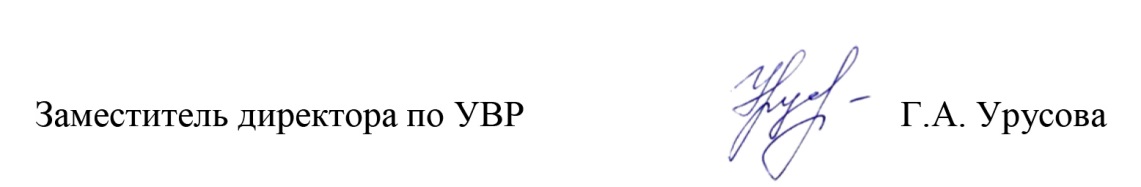 Заместитель директора по УВР				Г.А. УрусоваНазвание МОКоличество педагогических работниковОбразованиеОбразованиеОбразованиеПедагогический стажПедагогический стажПедагогический стажПедагогический стажПедагогический стажПедагогический стажПедагогический стажРаботающие пенсионерыНазвание МОКоличество педагогических работниковвысшеесреднее профессиональноеБез образования До 3 лет3-5 лет5-10 лет10-15 лет15-20 лет20-25 летСвыше 25 летРаботающие пенсионерыМО учителейначальных классов835021120022МО учителей-предметников12(1)8(1)402212024(1)3(1)МО классных руководителей853022020110МО педагогов дополнительного образования844-11120210Социальный педагог (не входит ни в одно ШМО)1-1-------11Всего 14(1)8(1)402212025(1)4Кол-во проведенных заседанийТематика заседанийНасколько вопросы, вынесенные на заседания, позволили решать поставленные задачиНасколько вопросы, вынесенные на заседания, позволили решать поставленные задачиМО учителей начальных классов(Руководитель Гусева В.В.)Методическая тема ШМО: «Формирование и развитие функциональной грамотности учащихся на уроках и во внеурочной деятельности как важнейшее условие повышения качества образования».МО учителей начальных классов(Руководитель Гусева В.В.)Методическая тема ШМО: «Формирование и развитие функциональной грамотности учащихся на уроках и во внеурочной деятельности как важнейшее условие повышения качества образования».МО учителей начальных классов(Руководитель Гусева В.В.)Методическая тема ШМО: «Формирование и развитие функциональной грамотности учащихся на уроках и во внеурочной деятельности как важнейшее условие повышения качества образования».МО учителей начальных классов(Руководитель Гусева В.В.)Методическая тема ШМО: «Формирование и развитие функциональной грамотности учащихся на уроках и во внеурочной деятельности как важнейшее условие повышения качества образования».6Заседание МО №1 от 28.08.2023г.Тема: «Планирование и организация методической работы учителей начальных классов на 2023 – 2024 учебный год».Тематика вынесенных на заседания вопросов позволила решать следующие задачи:изучение нормативных документов, единых требований к ведению документации, санитарно-гигиенических требований в образовательных учреждениях;единые орфографические требования по ведению тетрадей, скорректировать темы и план работы по самообразованию; обсудить план работы ШМО, участие в основных районных конкурсах;обязательные федеральные рабочие программы и «Конструктор программ»;рассмотреть рабочие программы по предметам и  внеурочной деятельности;создание рабочей группы по изучению возможностей платформы «Единая система образования» в целях оказания методической помощи учителям;единый график оценочных процедур;рассмотреть тексты стартовых работ по основным предметам: математика, русский язык, окружающий мир, литературное чтение;рассмотрение планов воспитательной работы классных руководителей на 1 полугодие.Тематика вынесенных на заседания вопросов позволила решать следующие задачи:изучение нормативных документов, единых требований к ведению документации, санитарно-гигиенических требований в образовательных учреждениях;единые орфографические требования по ведению тетрадей, скорректировать темы и план работы по самообразованию; обсудить план работы ШМО, участие в основных районных конкурсах;обязательные федеральные рабочие программы и «Конструктор программ»;рассмотреть рабочие программы по предметам и  внеурочной деятельности;создание рабочей группы по изучению возможностей платформы «Единая система образования» в целях оказания методической помощи учителям;единый график оценочных процедур;рассмотреть тексты стартовых работ по основным предметам: математика, русский язык, окружающий мир, литературное чтение;рассмотрение планов воспитательной работы классных руководителей на 1 полугодие.6Заседание МО №2 от  23.10.2023 г.Тема: «Опыт работы по формированию функциональной грамотности  младших школьников. Итоги 1 четверти».Тематика вынесенных на заседания вопросов позволила решать следующие задачи:выступление учителей по теме «Опыт работы по формированию функциональной грамотности»;проанализировать проведенные открытые уроки по функциональной грамотности;обсудить график взаимопосещений уроков, внеурочной деятельности;возможность участия детей в очных и дистанционных олимпиадах (Учи.ру, «Сириус», муниципальные, школьные и др.)проанализировать результаты успеваемости по итогам 1 четверти;рассмотреть индивидуальные планы работы с неуспевающими и слабоуспевающими детьми по итогам четверти; рассмотреть тексты административных контрольных работ;обсудить методические аспекты подготовки детей к полугодовой АКР;обсудить школьные мероприятия на 2 четверть.Тематика вынесенных на заседания вопросов позволила решать следующие задачи:выступление учителей по теме «Опыт работы по формированию функциональной грамотности»;проанализировать проведенные открытые уроки по функциональной грамотности;обсудить график взаимопосещений уроков, внеурочной деятельности;возможность участия детей в очных и дистанционных олимпиадах (Учи.ру, «Сириус», муниципальные, школьные и др.)проанализировать результаты успеваемости по итогам 1 четверти;рассмотреть индивидуальные планы работы с неуспевающими и слабоуспевающими детьми по итогам четверти; рассмотреть тексты административных контрольных работ;обсудить методические аспекты подготовки детей к полугодовой АКР;обсудить школьные мероприятия на 2 четверть.6Заседание МО №3 от 12.01.2024гТема: «Повышение эффективности современного урока через применение современных образовательных технологий. Итоги 2 четверти».Тематика вынесенных на заседания вопросов позволила решать следующие задачи:выступление учителей с методическими темами:«Влияние современных технологий на повышение учебной и творческой мотивации учащихся» (Чешко А. В.)«Как спроектировать уроки в рамках ФГОС. Современные аспекты преподавания в условиях перехода на обновленные ФГОС и ФОП» (Сидорова О. В.)«Применение мультимедийных средства обучения на уроках в начальной школе» (Гусева В.В.)анализ результатов АКР;анализ итогов успеваемости 2 четверти;корректировка индивидуальных планов работы со слабоуспевающими и неуспевающими обучающимися;рассмотрение планов воспитательной работы классных руководителей на 2 полугодие;план взаимопосещения на 2 полугодие;обсудить структуру КИМ ВПР, методические аспекты отработки трудных заданий ВПР.Тематика вынесенных на заседания вопросов позволила решать следующие задачи:выступление учителей с методическими темами:«Влияние современных технологий на повышение учебной и творческой мотивации учащихся» (Чешко А. В.)«Как спроектировать уроки в рамках ФГОС. Современные аспекты преподавания в условиях перехода на обновленные ФГОС и ФОП» (Сидорова О. В.)«Применение мультимедийных средства обучения на уроках в начальной школе» (Гусева В.В.)анализ результатов АКР;анализ итогов успеваемости 2 четверти;корректировка индивидуальных планов работы со слабоуспевающими и неуспевающими обучающимися;рассмотрение планов воспитательной работы классных руководителей на 2 полугодие;план взаимопосещения на 2 полугодие;обсудить структуру КИМ ВПР, методические аспекты отработки трудных заданий ВПР.6Заседание МО № 4 от 07.02.2023 г.Тема: «ВПР – один инструментов оценки качества образования. Реализация плана воспитательной работы» Тематика вынесенных на заседания вопросов позволила решать следующие задачи:- нормативные документы регламентирующие ВПР;- график проведения ВПР в 2024 г.;- «Анализ типичных ошибок, допущенных обучающимися в 2023 г. Методические и дидактические материалы, полезная литература, сайты-помощники» (Чешко А.В.)- «Признаки необъективности оценивания работ ВПР. Система коллегиального оценивания» (Гусева В.В.);подготовка к школьным олимпиадам;подготовка к традиционным воспитательным мероприятиям, связанным с праздничными датами 23 февраля и 8 мартаТематика вынесенных на заседания вопросов позволила решать следующие задачи:- нормативные документы регламентирующие ВПР;- график проведения ВПР в 2024 г.;- «Анализ типичных ошибок, допущенных обучающимися в 2023 г. Методические и дидактические материалы, полезная литература, сайты-помощники» (Чешко А.В.)- «Признаки необъективности оценивания работ ВПР. Система коллегиального оценивания» (Гусева В.В.);подготовка к школьным олимпиадам;подготовка к традиционным воспитательным мероприятиям, связанным с праздничными датами 23 февраля и 8 марта6Заседание МО № 5 от 22.03.2024 г.Тема: «Функциональная грамотность. Приемы и технологии развития».Тематика вынесенных на заседания вопросов позволила решать следующие задачи:Выступление педагогов с темами:«Формирование глобальной компетенции и развитие креативного мышления у младших школьников» (Сидорова О.В.);«Читательская грамотность как основа успешности обучающегося» (Акневская А.А.);«Приёмы формирования естественнонаучной грамотности на уроках окружающего мира и во внеурочной деятельности» (Гусева В.В.)«Формы и методы формирования математической и финансовой грамотности у младших школьников» (Чешко А.В.)проанализировать результаты Всероссийских проверочных работ в 4-ом классе,проанализировать объективность выставления четвертных отметок, выполнение государственных программ, анализ успеваемости за III четверть.подготовка и проведение школьного этапа олимпиады среди учеников начальных классов; подготовка одаренных детей к муниципальному этапу олимпиады. Тематика вынесенных на заседания вопросов позволила решать следующие задачи:Выступление педагогов с темами:«Формирование глобальной компетенции и развитие креативного мышления у младших школьников» (Сидорова О.В.);«Читательская грамотность как основа успешности обучающегося» (Акневская А.А.);«Приёмы формирования естественнонаучной грамотности на уроках окружающего мира и во внеурочной деятельности» (Гусева В.В.)«Формы и методы формирования математической и финансовой грамотности у младших школьников» (Чешко А.В.)проанализировать результаты Всероссийских проверочных работ в 4-ом классе,проанализировать объективность выставления четвертных отметок, выполнение государственных программ, анализ успеваемости за III четверть.подготовка и проведение школьного этапа олимпиады среди учеников начальных классов; подготовка одаренных детей к муниципальному этапу олимпиады. 6 Заседание МО № 6 от 21.05.2024 г. Тема: «Результаты деятельности педагогического коллектива начальной школы по совершенствованию образовательного процесса.Перспективы и основные направления деятельности на 2024 – 2025 учебный год».Тематика вынесенных на заседания вопросов позволила решать следующие задачи:«Анализ результатов оценочных процедур в 2-4 классах» (Гусева В.В.)проанализировать работу МО учителей начальных классов за 2023 -2024 учебный год;определить проблемы, требующие решения в новом 2024-2025 учебном году; обсудить примерный план работы и задач ШМО на 2024-2025 учебный год; заслушать отчеты по темам самообразования;определиться с примерными темами самообразования;обсудить перечень программ внеурочной деятельности на 2024-2025 учебный годТематика вынесенных на заседания вопросов позволила решать следующие задачи:«Анализ результатов оценочных процедур в 2-4 классах» (Гусева В.В.)проанализировать работу МО учителей начальных классов за 2023 -2024 учебный год;определить проблемы, требующие решения в новом 2024-2025 учебном году; обсудить примерный план работы и задач ШМО на 2024-2025 учебный год; заслушать отчеты по темам самообразования;определиться с примерными темами самообразования;обсудить перечень программ внеурочной деятельности на 2024-2025 учебный годМО учителей-предметников(Руководитель Ерофеенко О.В.)Методическая тема ШМО «Создание условий для получения качественного образования учащихся с различными образовательными  потребностями в условиях реализации обновленного ФГОС ООО и ФОП»МО учителей-предметников(Руководитель Ерофеенко О.В.)Методическая тема ШМО «Создание условий для получения качественного образования учащихся с различными образовательными  потребностями в условиях реализации обновленного ФГОС ООО и ФОП»МО учителей-предметников(Руководитель Ерофеенко О.В.)Методическая тема ШМО «Создание условий для получения качественного образования учащихся с различными образовательными  потребностями в условиях реализации обновленного ФГОС ООО и ФОП»МО учителей-предметников(Руководитель Ерофеенко О.В.)Методическая тема ШМО «Создание условий для получения качественного образования учащихся с различными образовательными  потребностями в условиях реализации обновленного ФГОС ООО и ФОП»5Заседание МО №1 от 24.08.2023 гТема «Организационные вопросы работы методического объединения на 2023-2024 учебный год. Учебные предметы в структуре общего образования в соответствии с обновленными ФГОС и ФОП»Тематика вынесенных на заседания вопросов позволила решать следующие задачи:1.Проанализировать деятельность МО учителей-предметников за 2022-2023 учебный год и рассмотреть план работы МО на 2023-2024 учебный год. 2.Проанализировать результаты государственной итоговой аттестации выпускников основной и средней школы за 2022-2023 учебный год. 3.Согласовать рабочие программы по предметам на 2023-2024 учебный год, темы самообразования учителей 4.Утвердить задания для входной диагностики по предметам.5. Согласовать график оценочных процедур на 2023-2024 учебный год.Тематика вынесенных на заседания вопросов позволила решать следующие задачи:1.Проанализировать деятельность МО учителей-предметников за 2022-2023 учебный год и рассмотреть план работы МО на 2023-2024 учебный год. 2.Проанализировать результаты государственной итоговой аттестации выпускников основной и средней школы за 2022-2023 учебный год. 3.Согласовать рабочие программы по предметам на 2023-2024 учебный год, темы самообразования учителей 4.Утвердить задания для входной диагностики по предметам.5. Согласовать график оценочных процедур на 2023-2024 учебный год.5Заседание МО №2 от 24.10.2023 гТема «Создание условий для повышения качества образования учащихся и качества преподавания учителей»Тематика вынесенных на заседания вопросов позволила решать следующие задачи:1. Проанализировать результаты успеваемости по итогам 1 четверти. Составление индивидуальных маршрутов обучающихся имеющих академические задолженности.2. Обсудить организацияю участия в школьном этапе ВСОШ, в т.ч. на платформе «Сириус», организацию участия в муниципальном этапе Всероссийской олимпиады школьников по предметам.4. Проанализировать результаты регионального  входного мониторинга по функциональной грамотности (математическая, читательская, естественно-научная)5. Обсудить результаты проведения диагностики на Учи.ру по русскому языку и математике в 5-9 классахТематика вынесенных на заседания вопросов позволила решать следующие задачи:1. Проанализировать результаты успеваемости по итогам 1 четверти. Составление индивидуальных маршрутов обучающихся имеющих академические задолженности.2. Обсудить организацияю участия в школьном этапе ВСОШ, в т.ч. на платформе «Сириус», организацию участия в муниципальном этапе Всероссийской олимпиады школьников по предметам.4. Проанализировать результаты регионального  входного мониторинга по функциональной грамотности (математическая, читательская, естественно-научная)5. Обсудить результаты проведения диагностики на Учи.ру по русскому языку и математике в 5-9 классах5Заседание МО №3 от 19.01.2024 гТема «Оценочные процедуры в образовательном пространстве. Преемственность в обучении» (Подготовка к государственной итоговой аттестации, подготовка к ВПР)»Тематика вынесенных на заседания вопросов позволила решать следующие задачи:1.Проанализировать результаты административных полугодовых контрольных работ учащихся 5-8 классов, итоги успеваемости за 2 четверть. Обсудить индивидуальные образовательные маршруты учеников, имеющих низкие результаты и академические задолженности.2. Проанализировать результаты муниципальных диагностических работ учеников 9 класса. Обсудить индивидуальные образовательные маршруты учеников 9класа, показавших низкие образовательные результаты.3. Обсудить результаты готовности учеников 9 класса к итоговому собеседованию, сроки проведенияСкорректировать план подготовки к ОГЭ по математике и русскому языку. Обсудить планы подготовки к ОГЭ по предметам по выбору.4.Обсудить график 2 этапа мониторинга на УЧИ.РУ (математика, русский язык), сроки предоставления результатов.5.Рассмотреть вопросы формирования функциональной грамотности на уроках и во внеурочное время; формирование базы тестовых и разноуровневых заданий, ориентированных на выявление уровня компетенций обучающихся.Тематика вынесенных на заседания вопросов позволила решать следующие задачи:1.Проанализировать результаты административных полугодовых контрольных работ учащихся 5-8 классов, итоги успеваемости за 2 четверть. Обсудить индивидуальные образовательные маршруты учеников, имеющих низкие результаты и академические задолженности.2. Проанализировать результаты муниципальных диагностических работ учеников 9 класса. Обсудить индивидуальные образовательные маршруты учеников 9класа, показавших низкие образовательные результаты.3. Обсудить результаты готовности учеников 9 класса к итоговому собеседованию, сроки проведенияСкорректировать план подготовки к ОГЭ по математике и русскому языку. Обсудить планы подготовки к ОГЭ по предметам по выбору.4.Обсудить график 2 этапа мониторинга на УЧИ.РУ (математика, русский язык), сроки предоставления результатов.5.Рассмотреть вопросы формирования функциональной грамотности на уроках и во внеурочное время; формирование базы тестовых и разноуровневых заданий, ориентированных на выявление уровня компетенций обучающихся.5Заседание МО №4 от 26.04.2023 г.Тема «Системно-деятельностный подход в обучении школьников. Работа по формированию и оценке функциональной грамотности обучающихся»Тематика вынесенных на заседания вопросов позволила решать следующие задачи:1. Об участии учащихся 8-9 классов в весенних диагностических работах по функциональной грамотности, график проведения.2. Проанализировать результаты диагностики функциональной грамотности в 8-9 классах3. Проанализировать открытые уроки по функциональной грамотности.Тематика вынесенных на заседания вопросов позволила решать следующие задачи:1. Об участии учащихся 8-9 классов в весенних диагностических работах по функциональной грамотности, график проведения.2. Проанализировать результаты диагностики функциональной грамотности в 8-9 классах3. Проанализировать открытые уроки по функциональной грамотности.5Заседание МО №5 от 27.05.2023 гТема «Подведение итогов работы МО учителей предметников в 2023-2024 учебном году. Планирование работы МО на 2024-2025 учебный год»Тематика вынесенных на заседания вопросов позволила решать следующие задачи:1. 2.Обобщить положительный опыт учебной, воспитательной и методической работы ШМО учителей гуманитарного цикла. 4. Самообразование – одна из форм повышения профессионального мастерства педагогов. (Отчёты по темам самообразования) Отчитаться по результатам работы по самообразованию.5.Сделать анализ итоговых контрольных работ и промежуточной аттестации в  5-8 классах и 10 классе. 6. Сделать анализ работы ШМО учителей гуманитарного цикла. Запланировать работу на новый учебный год, определить перспективы развития.Тематика вынесенных на заседания вопросов позволила решать следующие задачи:1. 2.Обобщить положительный опыт учебной, воспитательной и методической работы ШМО учителей гуманитарного цикла. 4. Самообразование – одна из форм повышения профессионального мастерства педагогов. (Отчёты по темам самообразования) Отчитаться по результатам работы по самообразованию.5.Сделать анализ итоговых контрольных работ и промежуточной аттестации в  5-8 классах и 10 классе. 6. Сделать анализ работы ШМО учителей гуманитарного цикла. Запланировать работу на новый учебный год, определить перспективы развития.МО классных руководителей (Руководитель Грипич О..В.)Методическая тема ШМО: «Современные образовательные технологии и методики в воспитательной системе классного руководителя в условиях реализации обновленного ФГОС и ФОП»МО классных руководителей (Руководитель Грипич О..В.)Методическая тема ШМО: «Современные образовательные технологии и методики в воспитательной системе классного руководителя в условиях реализации обновленного ФГОС и ФОП»МО классных руководителей (Руководитель Грипич О..В.)Методическая тема ШМО: «Современные образовательные технологии и методики в воспитательной системе классного руководителя в условиях реализации обновленного ФГОС и ФОП»МО классных руководителей (Руководитель Грипич О..В.)Методическая тема ШМО: «Современные образовательные технологии и методики в воспитательной системе классного руководителя в условиях реализации обновленного ФГОС и ФОП»5Заседание МО №1 от 01.09.2023 г.Тема: «Организация системы деятельности классного руководителя в 2023/2024 учебном году»». Вопросы для обсуждения:1.Анализ воспитательной работы за 2022-2023 учебный год.2.Планирование работы МО на 2023-2024 учебный год.3.Целевые установки по организации воспитательной работы на новый учебный год. Нормативно-правовое обеспечение воспитательной работы в школе в 2023-2024учебном году.Заседание МО №1 от 01.09.2023 г.Тема: «Организация системы деятельности классного руководителя в 2023/2024 учебном году»». Вопросы для обсуждения:1.Анализ воспитательной работы за 2022-2023 учебный год.2.Планирование работы МО на 2023-2024 учебный год.3.Целевые установки по организации воспитательной работы на новый учебный год. Нормативно-правовое обеспечение воспитательной работы в школе в 2023-2024учебном году.Тематика вынесенных на заседания вопросов позволила решать следующие задачи:1.	Принять к сведению, использовать в работе классного руководителя результаты анализа за 2022-2023 уч. год2.	Принять к сведению: новые структуру и формы проведения классных часов.3.	Принять к сведению, использовать в работе классного руководителя целевые установки по организации воспитательной и НПА.5Заседание МО №2 от 15.11.2023 г.Тема  «Современный классный час «Разговоры о важном» в соответствии с ФГОС: технологии, методы, приемы, позволяющие повысить качество воспитания детей»Вопросы для обсуждения:1.Применение современных инновационных технологий в воспитательной работе. 2.Рассмотрение структуры современного классного часа в свете требований ФГОС.3.Знакомство с современными методами и приемами, которые можно использовать при проведении классного часа.4. Роль классного руководителя в системе воспитания школьников в условиях реализации ФГОС.Заседание МО №2 от 15.11.2023 г.Тема  «Современный классный час «Разговоры о важном» в соответствии с ФГОС: технологии, методы, приемы, позволяющие повысить качество воспитания детей»Вопросы для обсуждения:1.Применение современных инновационных технологий в воспитательной работе. 2.Рассмотрение структуры современного классного часа в свете требований ФГОС.3.Знакомство с современными методами и приемами, которые можно использовать при проведении классного часа.4. Роль классного руководителя в системе воспитания школьников в условиях реализации ФГОС.Тематика вынесенных на заседания вопросов позволила решать следующие задачи:1.	Принять к сведению, использовать в работе классного руководителя результаты анализа за 2022-2023 уч. год2.	Принять к сведению: новые структуру и формы проведения классных часов.3.	Принять к сведению, использовать в работе классного руководителя целевые установки по организации воспитательной и НПА5Заседание МО №3 от 11.01.2024 г.Тема «Школа – территория безопасности»Вопросы для обсуждения:1.Здоровьесберегающие технологии, их применение в работе классного руководителя. Активизация деятельности классных руководителей в сфере проведения обучения детей гигиеническим навыкам и мотивирования к отказу от вредных привычек;2.Работа классного руководителя по предотвращению детского дорожно-транспортного травматизма и безопасное поведение на объектах железнодорожного транспорта;3. Формы и методы профилактики суицидального поведения в работе классного руководителя с обучающимися и их родителями.Заседание МО №3 от 11.01.2024 г.Тема «Школа – территория безопасности»Вопросы для обсуждения:1.Здоровьесберегающие технологии, их применение в работе классного руководителя. Активизация деятельности классных руководителей в сфере проведения обучения детей гигиеническим навыкам и мотивирования к отказу от вредных привычек;2.Работа классного руководителя по предотвращению детского дорожно-транспортного травматизма и безопасное поведение на объектах железнодорожного транспорта;3. Формы и методы профилактики суицидального поведения в работе классного руководителя с обучающимися и их родителями.Тематика вынесенных на заседания вопросов позволила решать следующие задачи:1.Способствовать обеспечению единых требований к обучающимся со стороны школы и  семьи.2.Родителям обеспечить условия для сохранения жизни и безопасности в любых жизненных ситуациях.3.Проводить профилактическую работу с обучающимися на тему правонарушений,   наркомании, токсикомании, алкоголизма, суицидов и защите их прав.5Заседание МО № 4от 07.03.2024 г. Тема «Гражданско–патриотическое и духовно– нравственное развитие учащихся, как положительный фактор формирования личности ребёнка» Вопросы для обсуждения:1 . Основные направления работы классного руководителя по гражданскому и патриотическому воспитанию обучающихся.2. Формирование активной жизненной позиции обучающихся через вовлечение их в социально-значимую деятельность.3 Информационный час – одна из действенных форм гражданско – патриотического воспитания.Заседание МО № 4от 07.03.2024 г. Тема «Гражданско–патриотическое и духовно– нравственное развитие учащихся, как положительный фактор формирования личности ребёнка» Вопросы для обсуждения:1 . Основные направления работы классного руководителя по гражданскому и патриотическому воспитанию обучающихся.2. Формирование активной жизненной позиции обучающихся через вовлечение их в социально-значимую деятельность.3 Информационный час – одна из действенных форм гражданско – патриотического воспитания.Тематика вынесенных на заседания вопросов позволила решать следующие задачи:вовлекать весь ученический и педагогический коллектив в практически значимую деятельность по реализации воспитания;разработать новые формы и методы проведения классных часов по теме;принять к сведению информацию о курсе «Профминимум» и ознакомить родителей;использовать цифровые образовательные ресурсы для реализации «Профминимума»;использовать в своей работе инновационные воспитательные технологии и активно применять их.5Заседание МО № 5 от 24.05.2024 г.Тема «Мониторинг эффективности воспитательного процесса, воспитательной системы школы в условиях реализации ФГОС».Вопросы для обсуждения:1.Итоги работы классных коллективов в 2023-2024 уч. году.2.Предварительное планирование работы МО на 2024-2025 учебный год3. Анализ работы МО классных руководителей за 2023-2024 учебного года.Заседание МО № 5 от 24.05.2024 г.Тема «Мониторинг эффективности воспитательного процесса, воспитательной системы школы в условиях реализации ФГОС».Вопросы для обсуждения:1.Итоги работы классных коллективов в 2023-2024 уч. году.2.Предварительное планирование работы МО на 2024-2025 учебный год3. Анализ работы МО классных руководителей за 2023-2024 учебного года.Тематика вынесенных на заседания вопросов позволила решать следующие задачи:1. Утвердить проект перспективного плана работы МО классных руководителей на 2024-2025 учебный год.2. Работу МО классных руководителей признать удовлетворительной.МО педагогов дополнительного образования(Руководитель Овчинникова В.В.)Методическая тема ШМО: «Повышение качества дополнительного образования посредством совершенствования профессиональной компетентности педагогов»МО педагогов дополнительного образования(Руководитель Овчинникова В.В.)Методическая тема ШМО: «Повышение качества дополнительного образования посредством совершенствования профессиональной компетентности педагогов»МО педагогов дополнительного образования(Руководитель Овчинникова В.В.)Методическая тема ШМО: «Повышение качества дополнительного образования посредством совершенствования профессиональной компетентности педагогов»МО педагогов дополнительного образования(Руководитель Овчинникова В.В.)Методическая тема ШМО: «Повышение качества дополнительного образования посредством совершенствования профессиональной компетентности педагогов»4Заседание МО №1 от 05.09.2023 г.Тема ««Организация системы деятельности педагогов дополнительного образования в 2023/2024 учебном году»Вопросы для обсуждения:1.Основные направления деятельности методического объединения в 2023-2024 учебном году.2.Утверждение тем по самообразованию педагогов дополнительного образования.3.Требования к структуре ДОП4.Сценарии использования информационно-коммуникационной образовательной платформы «Сферум» в системе дополнительного образованияЗаседание МО №1 от 05.09.2023 г.Тема ««Организация системы деятельности педагогов дополнительного образования в 2023/2024 учебном году»Вопросы для обсуждения:1.Основные направления деятельности методического объединения в 2023-2024 учебном году.2.Утверждение тем по самообразованию педагогов дополнительного образования.3.Требования к структуре ДОП4.Сценарии использования информационно-коммуникационной образовательной платформы «Сферум» в системе дополнительного образованияТематика вынесенных на заседания вопросов позволила решать следующие задачи:1. Признать работу педагогов дополнительного образования удовлетворительной. Обратить внимание на вопросы,  получившие отрицательную оценку в анализе.2.Утвердить план работы педагогов дополнительного образования на 2023-2024 уч. г., основные направления работы школы. 3.Утвердить педагогов на 2023-2024 учебный год за следующими классами.4Заседание МО №2 от 09.11.2023 гТема Современный классный час «Разговоры о важном» в соответствии с ФГОС: технологии, методы, приемы, позволяющие повысить качество воспитания детей»Вопросы для обсуждения:1.	Информационная деятельность МО (пополнение сайта, оформление методических пособий.2.	Использование в работе педагогов дополнительного образования современных образовательных технологийЗаседание МО №2 от 09.11.2023 гТема Современный классный час «Разговоры о важном» в соответствии с ФГОС: технологии, методы, приемы, позволяющие повысить качество воспитания детей»Вопросы для обсуждения:1.	Информационная деятельность МО (пополнение сайта, оформление методических пособий.2.	Использование в работе педагогов дополнительного образования современных образовательных технологийТематика вынесенных на заседания вопросов позволила решать следующие задачи:1.	Принять к сведению, использовать в работе педагогов дополнительного образования2.	Принять к сведению: новые структуру и формы проведения мероприятий.3.	Принять к сведению, использовать в работе педагогов дополнительного образования4Заседание МО №3 от  12.01.2024 г.Тема «Анализ работы руководителей дополнительной образования за первое полугодие»Вопросы для обсуждения:Анализ работы ШМО педагогов д/о за 1 полугодие.Обзор нормативной и методической литературыСправка о проверке журналов ПДОЗаседание МО №3 от  12.01.2024 г.Тема «Анализ работы руководителей дополнительной образования за первое полугодие»Вопросы для обсуждения:Анализ работы ШМО педагогов д/о за 1 полугодие.Обзор нормативной и методической литературыСправка о проверке журналов ПДОТематика вынесенных на заседания вопросов позволила решать следующие задачи:1. Ознакомление присутствующих с анализом работы ШМО за 1 полугодие. 2.Развитие способностей каждого ребенка, а также использование современных образовательных технологий в системе дополнительного образования.3.Принять к сведению нормативные, организационные и методические аспекты организации деятельности в сфере ДО.4Заседание МО №4 от 22.05.2024г. Тема «Мониторинг эффективности в условиях реализации ФГОС»Вопросы для обсуждения:1.Итоги работы педагогов дополнительного образования в 2023-2024 уч. году.2.Предварительное планирование работы МО на 2024-2025 учебный год3. Анализ работы МО педагогов дополнительного образования за 2023-2024 учебного года.Заседание МО №4 от 22.05.2024г. Тема «Мониторинг эффективности в условиях реализации ФГОС»Вопросы для обсуждения:1.Итоги работы педагогов дополнительного образования в 2023-2024 уч. году.2.Предварительное планирование работы МО на 2024-2025 учебный год3. Анализ работы МО педагогов дополнительного образования за 2023-2024 учебного года.Тематика вынесенных на заседания вопросов позволила решать следующие задачи:1.Утвердить проект перспективного плана работы МО педагогов дополнительного образования на 2024-2025 учебный год.2.Работу МО педагогов дополнительного образования признать удовлетворительной.№ п/пФ.И.О. учителяПредметКлассТема  уроков/мероприятийДатаФИО учителя. посетившего урок1Акневская А. А.Математика2Устное сложение и вычитание чисел в пределах 100. Прибавление и вычитание однозначного числа без перехода через разряд. Вычисления вида 36 + 2, 36 + 20 15.11.2023Гусева В.В.1Акневская А. А.Русский язык2Гласные после шипящих в сочетаниях жи, ши (в положении под ударением)22.01.2024Сидорова О. В.1Акневская А. А.Русский язык2Имя существительное как часть речи 19.02.2024Чешко А.В.1Акневская А. А.Внеурочная деятельность «Функциональная грамотность» 2«Про вклады» (формирование финансовой грамотности)21.04.2024Урусова Г.А.1Акневская А. А.Литературное чтение2Отражение понятия взаимопомощь в произведениях А.Л. Барто «Катя». Разные точки зрения на одно событие. Ю. И. Ермолаев "Два пирожных" 20.02.2024Чешко А.В.2Гусева В.В. Внеурочная деятельность «Функциональная грамотность»3«Чем интересно мыло и как оно работает» (формирование естественно-научной грамотности)23.11.2023Урусова Г.А. Ерофеенко О. В.Сидорова О. В.Чешко А.В.2Гусева В.В. Математика3Переход от одних единиц площади к другим 21.12.2023Кочков И. А.2Гусева В.В. Математика3Соблюдение правил перемещения внутри двора и пересечения дворовой проезжей части. Знаки безопасности во дворе жилого дома 20.02.2024Чешко А.В.2Гусева В.В. Литературное чтение3Работа с рассказом К.Г. Паустовского «Кот-ворюга»: анализ композиции, составление плана21.02.2024Чешко А.В.2Гусева В.В. Русский язык3Использование личных местоимений для устранения неоправданных повторов в тексте 15.04.2024Сидорова О. В.3Сидорова О.В.Внеурочная деятельность «Функциональная грамотность»4«Картофель» (формирование естественно-научной грамотности)14.10.2023Урусова Г.А.Чешко А.В.Гусева В.В.3Сидорова О.В.Литературное чтение4Басни Л. Н. Толстого: выделение жанровых особенностей 13.11.2023Акневская А.А.3Сидорова О.В.Математика 4Решение задач на нахождение величины (массы, длины) 04.12.2023Гусева В.В.3Сидорова О.В.Окружающий мир4"Природные зоны" 12.01.2024Гусева В.В.3Сидорова О.В.Математика 4Решение задач на движение. 19.02.2024Гусева В.В. Маркова Д.Р.Урусова Г.А.Чешко А.В.3Сидорова О.В.Окружающий мир4«Русь расправляет крылья «20.02.2024Урусова Г. А.Ерофеенко О. В.Чешко А.В.3Сидорова О.В.Русский язык4Местоимения. Личные местоимения. 21.02.2024Урусова Г. А.Гречко Н. Л.Чешко А.В.3Сидорова О.В.Математика4Повторение пройденного по разделу "Нумерация" 22.02.2024Чешко А.В.3Сидорова О.В.Литературное чтение4Резервный урок. Выразительность поэтических картин о родине. На примере стихотворения И.С. Никитина "Русь" 26.02.2024Урусова Г. А.Гречко Н. Л.4Чешко А. ВРусский язык (письмо)1Письмо строчной и заглавной букв Л, л 08.11.2023Гусева В.В.4Чешко А. ВЛитературное чтение (обучение грамоте)1Чтение произведений о буквах алфавита. С.Я.Маршак "Ты эти буквы заучи" 04.03.2024Акневская А. А.4Чешко А. ВМатематика1Однозначные и двузначные числа 08.04.2024Сидорова О. В.4Чешко А. ВМатематика1Задачи на разностное сравнение. Повторение 24.04.2024Акневская А.А.4Чешко А. ВВнеурочная деятельность Функциональная грамотность1«Крошка Енот и тот, кто сидит в пруду» (формирование читательской и естественно-научной грамотности)13.05.2024Урусова Г.А.5Грипич О. В. Физическая культура3Строевые упражнения в движении противоходом. Упражнения на гимнастической скамейке в передвижении стилизованными способами ходьбы: вперёд, назад20.10.2023Гусева В.В.5Грипич О. В. Физическая культура3Подвижные игры с приемами футбола. Ведение футбольного мяча. Передачи на короткие и длинные расстояния. Удары. 12.04.2024Гусева В.В.6Овчинникова В. В.Технология 3Способы получения объемных рельефных форм и изображений Фольга. Технология обработки фольги 15.11.2023Гусева В.В.6Овчинникова В. В.Технология 3Оклеивание деталей коробки с крышкой  20.12.2023Гусева В.В.7Велич И. И.ОРКСЭ4Христианин в труде. 24.04.2024Сидорова О. В.7Велич И. И.История, обществознание7, 9«Герой Отечества – Владимир Клавдиевич Арсеньев» (формирование читательской грамотности)08.12.2023Урусова Г.А.8Жидкова Н. П.Иностранный язык2Игрушки детей из разных стран 24.01.2024Акневская А. А.8Жидкова Н. П.Иностранный язык2Обобщение по теме «Мир моих увлечений» 28.02.2024Акневская А. А.8Жидкова Н. П.Английский язык7«Праздники страны изучаемого языка» (формирование читательской грамотности)16.02.2024Ерофеенко О.В. Урусова Г.А.9Гречко Нелли ЛеонидовнаЛитература, русский. (внеурочная деятельность)7, 9«Звёздный марафон: русская классика» (формирование читательской и математической грамотности, креативного мышления)25.01.2024Урусова Г.А.Маркова Д.Р.10Ерофеенко Ольга ВладимировнаГеографи, биология 9«Формирование функциональной грамотности при решении заданий ОГЭ» Урок-путешествие. (формирование читательской и математической грамотности)26.04.2024Урусова Г.А.11Маркова Дарья РомановнаГеометрия7«Периметр и площадь фигур, составленных из прямоугольников»(формирование математической грамотности)18.10.2023Урусова Г.А. Гусева В.В.ИТОГОИТОГОИТОГОИТОГОИТОГОИТОГО36ФИО учителяКурсы ПКИзучение и распространение опытаИзучение и распространение опытаИзучение и распространение опытаФорма представления опыта (указать название темы)ФИО учителяКурсы ПКЗаседание ШМОПедсоветРМОФорма представления опыта (указать название темы)Акневская Ангелина Анатольевна(учитель начальных классов) "Современный классный руководитель: ключевые направления деятельности и новые прикладные задачи", 140 ч., 15.11.23-14.02.24, ООО "НОЧУО ДПО "Актион-МФЦЭР",  г. Москва---Акневская Ангелина Анатольевна(учитель начальных классов) «Преподавание русского языка, литературного чтения, литературы, родных языков и родных литератур в условиях введения федеральных образовательных программ НО, ОО, СО», 24 ч., 18.09.2023-30.11.2023, Академия Минпросвещения России, г. Москва+Выступление:«Основные акценты в преподавании русского языка и литературного чтения в условиях введения ФОП»Акневская Ангелина Анатольевна(учитель начальных классов) «Функциональная грамотность: приемы и технологии развития», 50 ч, 01.02.2024-29.02.2024, НО ЧУО ДПО «Актион», г. Москва---Акневская Ангелина Анатольевна(учитель начальных классов) «Содержание и методика обучения финансовой грамотности в начальной школе на основе функционального подхода», 72 ч., 27.05.2024-15.06.2024, РАНХиГС при Президенте Российской Федерации, г. Москва---Велич Ирина Ивановна (учитель истории и обществознания)Дистанционные курсы:ООО ГАУ ДПО ПК ИРО, г. Владивосток, 01.06.23-19.06.23, "Сущность и специфика преподавания учебного предмета "Основы духовно-нравственной культуры народов России, 32 ч.---Грипич Ольга Викторовна (учитель физической культуры и ОБЖ)обучающий семинар«Оказание экстренной допсихологической помощи в экстремальных и кризисных ситуациях»+«Оказание экстренной допсихологической помощи в экстремальных и кризисных ситуацияхГрипич Ольга Викторовна (учитель физической культуры и ОБЖ)"Современный классный руководитель: ключевые направления деятельности и новые прикладные задачи", 140 ч., 15.11.23-14.02.24, ООО "НОЧУО ДПО "Актион-МФЦЭР", г. Москва, +Выступление:«Роль классного руководителя в образовательном  и воспитательном процессе, ключевые направления деятельности»Грипич Ольга Викторовна (учитель физической культуры и ОБЖ)"Советник по воспитанию: задачи, планирование и технологии работы", 72 ч., 01.06.23-31.07.23, ООО "НОЧУО ДПО "Актион-МФЦЭР", г. Москва+Выступление:«Задачи советника по воспитанию и его роль в воспитательном процессе школьников»Грипич Ольга Викторовна (учитель физической культуры и ОБЖ)«Деятельность советника директора по воспитанию и взаимодействию с детскими общественными объединениями», 140 ч, 19.06.2023-20.08.2023, ФГБУ «Российский детско-юношеский центр»+Выступление:«Задачи советника по воспитанию и его роль в воспитательном процессе школьников»Грипич Ольга Викторовна (учитель физической культуры и ОБЖ)"Функциональная грамотность:приемы и технология развития", 50 ч, 15.01.24-14.02.24, ООО "НОЧУО ДПО "Актион-МФЦЭР", г. Москва---Грипич Ольга Викторовна (учитель физической культуры и ОБЖ)«Школьный театр по требованиям Минпросвещения: организация, документы и творческая работа», 32 ч, 01.06.23-14.06.23, ООО "НОЧУО ДПО "Актион-МФЦЭР", г. Москва-+-Выступление:«Новое в воспитательном процессе: задачи школьного театра, предъявляемые требования»Гречко Нелли Леонидовна (учитель русского языка и литературы)«Современный классный руководитель: ключевые направления деятельности и новые приоритетные задачи», 140 ч., 15.02.2024-14.05.2024, НОЧУ ОДПО «Актион», г. Москва---Гречко Нелли Леонидовна (учитель русского языка и литературы)«Профессиональная компетентность учителя русского языка и литературы по ФГОС и ФОП: обязательные документы, современное оценивание и гибкие навыки», 140 ч., 15.02.2024-14.05.2024, НОЧУ ОДПО «Актион», г. Москва+--Выступление:«Из опыта работы  подготовки к ВПР по русскому языку»Гречко Нелли Леонидовна (учитель русского языка и литературы)«Функциональная грамотность: приемы и технологии развития», 50 ч., 15.02.2024-14.03.2024, НОЧУ ОДПО «Актион», г. Москва+Выступление:«Методические приемы формирования и оценки читательской грамотности на уроках литературы в основной школе»Гусева Вера Владимировна (учитель начальных классов, учитель математики)«Преподавание русского языка, литературного чтения, литературы, родных языков и родных литератур в условиях введения федеральных образовательных программ НО, ОО, СО», 24 ч., 18.09.2023-30.11.2023, Академия Минпросвещения России, г. Москва+Выступление:«Планируемые результаты русского языка и литературного чтения на уровне НОО в соответствии ФОП»Гусева Вера Владимировна (учитель начальных классов, учитель математики)«Современный классный руководитель: ключевые направления деятельности и новые приоритетные задачи», 140 ч., 15.12.2023-14.03.2024, НО ЧУО ДПО «Актион», г. Москва---Гусева Вера Владимировна (учитель начальных классов, учитель математики)«Содержание и методика обучения финансовой грамотности в начальной школе на основе функционального подхода», 72 ч., 27.05.2024-15.06.2024, РАНХиГС при Президенте Российской Федерации, г. Москва+Круглый стол «Математическая грамотность: технологии, приемы, задания»Гусева Вера Владимировна (учитель начальных классов, учитель математики)«Функциональная грамотность: приёмы и технологии развития», 50 ч., 15.01.2024-14.02.2024, НО ЧУО ДПО «Актион», г. Москва+Круглый стол «Математическая грамотность: технологии, приемы, задания»Гусева Вера Владимировна (учитель начальных классов, учитель математики)Переподготовка «Педагогика и методика дошкольного образования», 250 ч., 19.02.2024, ООО «Инфоурок» г. Смоленск---Ерофеенко Ольга Владимировна (учитель географии, биологии, ИЗО, музыки)«Построение профориентационной деятельности в образовательной организации в рамках реализации Всероссийского проекта «Билет в будущее», 72 ч., 04.09.2023-25.11.2023, АНО «Центр непрерывного развития личности и реализации человеческого потенциала», г. Москва+Выступление:«Ранняя профориентация через внедрение в образовательный процесс курса «Россия Ерофеенко Ольга Владимировна (учитель географии, биологии, ИЗО, музыки)«Использование современного учебного оборудования в центрах образования естественно-научной и технологической направленностей «Точка роста», 36 ч., 24.05.23-26.06.23, Академия Минпросвещения России, г. Москва+Выступление:«Возможности лаборатории «Физиология» в преподавании естественно-научных предметов»Ерофеенко Ольга Владимировна (учитель географии, биологии, ИЗО, музыки)"Функциональная грамотность: приемы и технологии развития", 50 ч., 01.02.24-29.02.24, ООО "НОЧУО ДПО "Актион-МФЦЭР", г. Москва+Выступление:«Анализ результатов диагностики функциональной грамотности в 8-9 классах.Открытые уроки. Обсуждение и анализ открытых уроков и мероприятий»Ерофеенко Ольга Владимировна (учитель географии, биологии, ИЗО, музыки)"Современный классный руководитель: ключевые направления деятельности и новые приоритетные задачи", 140 ч. 01.12.23-29.02.24, ООО "НОЧУО ДПО "Актион-МФЦЭР", г. Москва+--Выступление:Современный классный руководитель: ключевые направления деятельности и новые приоритетные задачиЕрофеенко Ольга Владимировна (учитель географии, биологии, ИЗО, музыки)+Выступление:«Из опыта работы по подготовке к ОГЭ 9 класс «Топографический план местности» Жидкова Наталья Павловна (учитель английского языка)"Обновленный ФГОС СОО и ФОП: рабочая программа, функциональная грамотность и взаимодействие с родителями", 72 ч., 01.05.23-30.06.23, ООО "НОЧУО ДПО "Актион-МФЦЭР", г. Москва---Жидкова Наталья Павловна (учитель английского языка)"Функциональная грамотность: приемы и технологии развития", 50 ч., 15.02.24-14.03.24, ООО "НОЧУО ДПО "Актион-МФЦЭР", г. Москва+Выступление:«Способы совершенствования функциональной грамотности на уроках иностранного языка»Жидкова Наталья Павловна (учитель английского языка)«Формирование учебных умений на уроках английского языка в начальной школе», 36 ч. 17.06.2024-28.06.2024, ЧУ ДПО «Университете «Первое сентября», г. Москва---Кочков Игорь Александрович (директор школы, учитель информатики, физики, химии)Профессиональная переподготовка "Педагогика и методика преподавания химии", 520 ч., ОДО ООО "Издательство "Учитель", диплом о профессиональной переподготовке регистрационный номер ПП 199073-26 от 14.11.2023 г.---Кочков Игорь Александрович (директор школы, учитель информатики, физики, химии)«Использование современного учебного оборудования в центрах образования естественно-научной и технологической направленностей «Точка роста», 36 ч., 24.05.23-26.06.23, Академия Минпросвещения России, г. Москва-+-Выступление:«Возможности физико-технической лаборатории в преподавании курса физики»Кочков Игорь Александрович (директор школы, учитель информатики, физики, химии)«Организационные и содержательные аспекты работы образовательного Центра «Точка роста» в урочной и внеурочной деятельности», 24 ч., 20.12.2023-27.12.2023, ГАУ ДПО ПК ИРО, г. Владивосток-+-Выступление:«Возможности физико-технической лаборатории в преподавании курса физики»Кочков Игорь Александрович (директор школы, учитель информатики, физики, химии)"Современные подходы к преподаванию курса информатики в основной и средней школе", 72 ч., 26.01.24-17.02.24, ЧУ ДПО "Университет "Первое сентября", г. Москва+Выступление:«Из опыта работы по подготовке к государственной итоговой аттестации»Кочков Игорь Александрович (директор школы, учитель информатики, физики, химии)«Функциональная грамотность: приёмы и технологии развития», 50 ч., 15.02.2024-14.05.2024, НОЧУ ОДПО «Актион», г---Маркова Дарья Романовна, (учитель математики)«Применение ФОП: изменения в ООП, взаимодействие с родителями и подготовка рабочих программ», 85 ч, 01.06.2023-31.07.2023, НОЧУ ОДПО «Актион-МЦФЭР», г.Москва---Маркова Дарья Романовна, (учитель математики)«Методика обучения математики в основной и средней школе в условиях реализации ФГОС ОО", 180 ч., 21.12.2023-07.02.2024, ООО "Инфоурок", г. Смоленск---Маркова Дарья Романовна, (учитель математики)"Современный классный руководитель: ключевые направления деятельности и новые прикладные задачи", 140 ч. 15.11.23-14.02.24, ООО "НОЧУО ДПО "Актион-МФЦЭР", г. Москва---Маркова Дарья Романовна, (учитель математики)"Функциональная грамотность:приемы и технология развития", 50 ч, 15.01.24-14.02.24, ООО "НОЧУО ДПО "Актион-МФЦЭР", г. Москва«Внедряем требования ФГОС к финансовой грамотности», 3 ч., 25.02.2023, Академия Ресурсы образования ОДПО «Актион-МЦФЭР», г. Москва+--Выступление:«Формирование функциональной грамотности на уроках и во внеурочное время»Овчинникова Вера Викторовна (учитель технологии)"Применение ФОП: изменения в ООП, взаимодействие с родителями и подготовка рабочих программ", 85 ч., 15.01.24-14.03.24, ООО "НОЧУО ДПО "Актион-МФЦЭР", г. Москва---Овчинникова Вера Викторовна (учитель технологии)"Функциональная грамотность: приемы и технологии развития", 50 ч. 01.02.24-29.02.24, ООО "НОЧУО ДПО "Актион-МФЦЭР", г. Москва---Сидорова Оксана Викторовна (учитель начальных классов, учитель литературы)«Применение ФОП: изменения в ООП, взаимодействие с родителями и подготовка рабочих программ», 85 ч, 15.06.2023-14.08.2023, НОЧУ ОДПО «Актион-МЦФЭР», г.Москва---Сидорова Оксана Викторовна (учитель начальных классов, учитель литературы)«Преподавание русского языка, литературного чтения, литературы, родных языков и родных литератур в условиях введения федеральных образовательных программ НО, ОО, СО», 24 ч., 18.09.2023-30.11.2023, Академия Минпросвещения России, г. Москва+--Выступление:«ВПР- особенности подготовки четвероклассников»Сидорова Оксана Викторовна (учитель начальных классов, учитель литературы)"Современный классный руководитель: ключевые направления деятельности и новые прикладные задачи", 140 ч. 15.11.23-14.02.24, ООО "НОЧУО ДПО "Актион-МФЦЭР", г. Москва---Сидорова Оксана Викторовна (учитель начальных классов, учитель литературы)«Функциональная грамотность: приёмы и технологии развития», 50 ч., 01.02.2024-29.02.2024, НО ЧУО ДПО «Актион», г. Москва+Круглый стол:«Педагогические приемы формирования функциональной грамотности у младших школьников»Сидорова Оксана Викторовна (учитель начальных классов, учитель литературы)«Содержание и методика обучения финансовой грамотности в начальной школе на основе функционального подхода», 72 ч., 27.05.2024-15.06.2024, РАНХиГС при Президенте Российской Федерации, г. Москва---Урусова Галина Анатольевна (зам. директора по УВР, учитель обществознания)«Применение ФОП: изменения в ООП, взаимодействие с родителями, подготовка рабочих программ», 85 ч, 15.06.23-14.08.23, ООО "НОЧУО ДПО "Актион-МФЦЭР", г. МоскваУрусова Галина Анатольевна (зам. директора по УВР, учитель обществознания)«Обновленный ФГОС СОО и ФОП: рабочая программа, функциональная грамотность и взаимодействие с родителями», 72 ч, 15.06.23-14.08.23, ООО "НОЧУО ДПО "Актион-МФЦЭР", г. Москва+Выступление:«Структура рабочей программы учителя в соответствии с обновленным ФГОС и федеральными рабочими программами. Конструктор рабочих программ»Урусова Галина Анатольевна (зам. директора по УВР, учитель обществознания)«Функциональная грамотность: приёмы и технологии развития», 50 ч., 01.04.2024-30.04.2024, НО ЧУО ДПО «Актион», г. Москва+Выступление:«Документационное сопровождение функциональной грамотности в школе» Чешко А.В.«Применение ФОП: изменения в ООП, взаимодействие с родителями и подготовка рабочих программ», 85 ч, 15.06.23-14.08.23, НОЧУ ОДПО «Актион-МЦФЭР», г.МоскваЧешко А.В.«Функциональная грамотность: приемы и технологии развития» 50 ч,  01.02.24- 29.02.24, НО ЧУО ДПО «Актион», г. Москва+Круглый стол «Внедряем требования ФГОС к финансовой грамотности»Чешко А.В.«Современный классный руководитель: ключевые направления деятельности и новые приоритетные задачи», 140 ч, 15.02.24-14.05.24, НО ЧУО ДПО «Актион», г. МоскваЧешко А.В.Переподготовка «Преподавание русского языка и литературы», 520 ч , 12.11.23-12.03.24, АНО ДПО Инновационный образовательный центр «Мой университет»ФИО, учителяПреподаваемый предметДата аттестацииАкневская Ангелина Анатольевнаучитель начальных классов15.09.2023Чешко Анна Витальевнаучитель начальных классов15.09.2023КлассУспеваемость, %Успеваемость, %Успеваемость, %Успеваемость, %Успеваемость, %Качество знаний, %Качество знаний, %Качество знаний, %Качество знаний, %Качество знаний, %Класс1 четверть2 четверть3 четверть4 четвертьгод1 четверть2 четверть3 четверть4 четвертьгод288,980,080,080,080,044,440,050,060,060,0392,3100,0100,0100,0100,030,841,741,741,741,74100,0100,0100,0100,0100,016,733,316,733,333,32-4 классы92,992,992,992,992,932,139,339,346,446,45100,0100,0100,0100,0100,040,040,040,020,040,0685,7100,0100,0100,0100,028,633,316,716,733,36ОВЗ-100,0100,0100,0100,0-0,00,00,00,07100,0100,0100,0100,0100,028,628,614,328,642,97ОВЗ100,0100,0100,0100,0100,00,00,00,00,00,08100,083,385,7100,0100,00,00,014,30,014,39100,0100,083,3100,0100,033,333,30,016,716,75-9 классы96,996,993,9100,0100,025,025,015,215,227,3Итого95,095,093,496,796,728,331,726,229,536,1ПериодУспеваемость, %Качество знаний, %2021-202210033,32022-202390,040,02023-202496,736,1ФИО учителя(предмет)классИнтеллектуальные возможности классаПричины наиболее высоких показателейСистема работы учителя, профессионализмАкневская А. А.Успеваемость 80%Качество знаний 60%2Преобладают учащиеся с высокими интеллектуальными способностями. Из 10 человек 6 учится на «4» и «5», один ребенок с одной «3». Два ребенка, один из которых уже является второгодником, вновьпереведены условно в следующий класс, т.к. имеют академические задолженности. Рекомендовано ПМПКПреобладающее количество интеллектуально-развитых детей. Материал для детей пока еще не слишком сложный. Дети стараются помогать друг другу, большая заинтересованность родителей в успеваемости детей. Дифференцированный подход в обучении, использование активных методов обучения, деятельностный подход в симбиозе с педагогикой сотрудничества, предоставление обучающимся высокой доли самостоятельности. Умение учителя заинтересовать  детей в обучении. Ерофеенко О.В. биология5Учащиеся класса наделены средними способностями, не всегда добросовестны в выполнении домашних заданий, но при регулярном контроле при замотивированности могут учиться лучше.В классе две девочки хорошистки. Учащиеся владеют коммуникативными навыками, активны на уроках, с легкостью даются предметы, которыми заинтересованы Дифференцированный подход в обучении, использование активных методов обучения, деятельностный подход в симбиозе с педагогикой сотрудничества. Применение ИКТ на уроках.  Практические и лабораторные работыВелич И.И. история5Учащиеся класса наделены средними способностями, не всегда добросовестны в выполнении домашних заданий, но при регулярном контроле при замотивированности могут учиться лучше.В классе две девочки хорошистки. Учащиеся владеют коммуникативными навыками, активны на уроках, с легкостью даются предметы, которыми заинтересованы Дифференцированный подход в обучении, использование активных методов обучения, деятельностный подход в симбиозе с педагогикой сотрудничества, предоставление обучающимся высокой доли самостоятельности, обучение реальной самооценке достигнутых результатовГрипич О.В.,ОБЖ, физкультура5Учащиеся класса наделены средними способностями, не всегда добросовестны в выполнении домашних заданий, но при регулярном контроле при замотивированности могут учиться лучше.В классе две девочки хорошистки. Учащиеся владеют коммуникативными навыками, активны на уроках, с легкостью даются предметы, которыми заинтересованы Дифференцированный подход в обучении, использование активных методов обучения, деятельностный подход в симбиозе с педагогикой сотрудничества.Овчинникова В.В.технология5Учащиеся класса наделены средними способностями, не всегда добросовестны в выполнении домашних заданий, но при регулярном контроле при замотивированности могут учиться лучше.В классе две девочки хорошистки. Учащиеся владеют коммуникативными навыками, активны на уроках, с легкостью даются предметы, которыми заинтересованы Создание ситуации сотрудничества на уроках, развитие коммуникативных навыков обучающихся через коллективную практическую деятельностьСидорова О.В.литература5Учащиеся класса наделены средними способностями, не всегда добросовестны в выполнении домашних заданий, но при регулярном контроле при замотивированности могут учиться лучше.В классе две девочки хорошистки. Учащиеся владеют коммуникативными навыками, активны на уроках, с легкостью даются предметы, которыми заинтересованы Учитель старается донести до каждого ребенка учебный материал, требует ответный результат. На уроках применяет современные педагогические технологииЧешко А.В., русский язык5Учащиеся класса наделены средними способностями, не всегда добросовестны в выполнении домашних заданий, но при регулярном контроле при замотивированности могут учиться лучше.В классе две девочки хорошистки. Учащиеся владеют коммуникативными навыками, активны на уроках, с легкостью даются предметы, которыми заинтересованы Применяет в работе современные образовательные технологии, дифференцированный подход, ИКТ, на уроках  много дидактического материалаМаркова Д.Р. математика5Учащиеся класса наделены средними способностями, не всегда добросовестны в выполнении домашних заданий, но при регулярном контроле при замотивированности могут учиться лучше.В классе две девочки хорошистки. Учащиеся владеют коммуникативными навыками, активны на уроках, с легкостью даются предметы, которыми заинтересованы Применяет в работе современные образовательные технологии, дифференцированный подход, ИКТ, на уроках  много дидактического материалаГречко НЛ, русский язык, литература7Преобладают учащиеся с высокими интеллектуальными способностями. В классе 3 хорошиста из 7 человек. Развитый интеллект, высокая доля самостоятельности, с легкостью принимают поставленные задачи, организованные, сплоченные, развиты коллективистские качества: взаимопомощь, поддержкаДифференцированный подход в обучении, использование активных методов обучения, деятельностный подход в симбиозе с педагогикой сотрудничества, предоставление обучающимся высокой доли самостоятельности, обучение реальной самооценке достигнутых результатовУрусова Г.А.обществознание7Преобладают учащиеся с высокими интеллектуальными способностями. В классе 3 хорошиста из 7 человек. Развитые коммуникативные способности детей, заинтересованность предметомПрименение учителем проблемных заданий, частично-поискового метода при изучения нового материала, предоставление высокой доли самостоятельности на уроках, групповой и дифференцированной работы, дифференциация домашних зданий.Грипич О.В.,ОБЖ, физкультура7Преобладают учащиеся с высокими интеллектуальными способностями. В классе 3 хорошиста из 7 человек. Высокие показатели по этому предмету - результат личной заинтересованности учащихся.Дифференцированный подход в обучении, использование активных методов обучения, деятельностный подход в симбиозе с педагогикой сотрудничества.Овчинникова В.В.,технология7Преобладают учащиеся с высокими интеллектуальными способностями. В классе 3 хорошиста из 7 человек. Высокие показатели по этому предмету- результат личной заинтересованности учащихся.Организаторско – коммуникативная деятельность учителяЕрофеенко О.В.география, биология,ИЗО7Преобладают учащиеся с высокими интеллектуальными способностями. В классе 3 хорошиста из 7 человек. Высокая доля самостоятельности обучающихся, заинтересованность, высокая мотивацияУчитель старается донести до каждого ребенка учебный материал, требует ответный результат. На уроках применяет современные педагогические технологииГрипич О.В. ОБЖ, физическая культура9 Преобладают дети преимущественно с высокими мотивационными способностями к обучению и высокой долей самостоятельности  и поддержки одноклассниковВ классе ребята регулярно готовят домашние задания, активны в течение всего урока, наделены высокой степенью коммуникативных навыков. Добросовестно относятся к процессу обучения. С легкостью принимают поставленные задачи, развиты взаимопомощь и поддержка. Наличие у учащихся творческой одаренности, сформированные навыки: парной, групповой, коллективной работы на уроке; исследовательской деятельности. Учащиеся обладают высокой степенью самостоятельности и осознанности обученияДифференцированный подход в обучении, использование активных методов обучения, деятельностный подход в симбиозе с педагогикой сотрудничества, предоставление обучающимся высокой доли самостоятельности, обучение реальной самооценке достигнутых результатовКочков И.А. Информатика, Физика9 Преобладают дети преимущественно с высокими мотивационными способностями к обучению и высокой долей самостоятельности  и поддержки одноклассниковВ классе ребята регулярно готовят домашние задания, активны в течение всего урока, наделены высокой степенью коммуникативных навыков. Добросовестно относятся к процессу обучения. С легкостью принимают поставленные задачи, развиты взаимопомощь и поддержка. Наличие у учащихся творческой одаренности, сформированные навыки: парной, групповой, коллективной работы на уроке; исследовательской деятельности. Учащиеся обладают высокой степенью самостоятельности и осознанности обученияУчитель старается донести до каждого обучающегося учебный материал, требователен к обратной связи. На уроках  создает проблемные ситуации, в которых дети сами ищут ответы на поставленные задачи, применяет задания с заведомо допущенными ошибками и просит детей найти их и исправить, объяснить. Приветствует систему наставничества на уроке «ученик-ученик».ФИО классного руководителяклассИнтеллектуальные возможности классаПричины наиболее низких показателейСидорова О.В.Успеваемость 100 %Качество знаний 33,3%4Интеллектуальные возможности класса средние. Из 6человек в классе 2 хорошиста, 1 ребенок с одной 3.  Также в классе два ребенка с ОВЗ (второгодники), которые усваивают программу на базовом уровне.Самые низкие показатели в 1 и 3 четвертях, связано это с тем, что в 1 четверти дети забыли за летний период изученный материал и долго вливались в учебный процесс, в 3 четверти материал достаточно усложнился, поэтому уровень знаний снизился. Во второй и четвертой четвертях дети освоили учебный материал за счет уроков повторения и повысили свои отметки за год. Маркова Д.Р.Успеваемость 100 %Качество знаний 14,3%8Интеллектуальные возможности класса низкие. В классе один хорошист. Двое учащихся с ОВЗ.Дети имеют низкую мотивацию к учебе, что напрямую связано с интеллектуальными способностями. Грипич О.В.Успеваемость 100 %Качество знаний 16,7%9Интеллектуальные возможности класса неоднородные: есть ученики и с высоким потенциалом, а есть и с очень низким. Один ученик успевает по нескольким предметам на границе отметок «2» и «3». К 9 классу успеваемость класса снизилась, уменьшилось число хорошистов, что во многом связано с вхождением в пубертат и проявлением лени. В целом ученики класса могли бы учиться намного лучше, если бы проявляли больше ответственности и осознанности обучения.№ п/пФ.И.О. педагогаПредмет/название дистанционной олимпиадыДата РезультативностьУчастие обучающихся в предметных олимпиадах, школьный этап Всероссийской олимпиады школьниковУчастие обучающихся в предметных олимпиадах, школьный этап Всероссийской олимпиады школьниковУчастие обучающихся в предметных олимпиадах, школьный этап Всероссийской олимпиады школьниковУчастие обучающихся в предметных олимпиадах, школьный этап Всероссийской олимпиады школьниковУчастие обучающихся в предметных олимпиадах, школьный этап Всероссийской олимпиады школьников1.Сидорова О.В.Русский язык22.09.2023Велич А., 4 кл., 2 местоЕрофеенко Г., 4 кл., 3 местоСиротюк М., 4 кл., 2 место2 чел. участиеУчастие обучающихся в предметных олимпиадах, школьный этап олимпиады среди учащихся начальных классовУчастие обучающихся в предметных олимпиадах, школьный этап олимпиады среди учащихся начальных классовУчастие обучающихся в предметных олимпиадах, школьный этап олимпиады среди учащихся начальных классовУчастие обучающихся в предметных олимпиадах, школьный этап олимпиады среди учащихся начальных классовУчастие обучающихся в предметных олимпиадах, школьный этап олимпиады среди учащихся начальных классов1Гусева В.В.3 классМатематика09.04.2024нет мест1Гусева В.В.3 классРусский язык08.04.20243 место: Гусев П.2Сидорова О.В.4 классМатематика09.04.2024нет мест2Сидорова О.В.4 классРусский язык08.04.20242 место Катышева А.2Сидорова О.В.4 классПраво 11.04.2024нет мест3Чешко А. В.1 классМатематика09.04.20242 место:  Ерофеенко А, Горбачев Р.3Чешко А. В.1 классРусский язык08.04.20241 место: Демко С, Ерофеенко А.2 место: Горбачев Р.3 место Сырвачев Д., Савченко А4Акневская А. А.2 классМатематика09.04.20242 место Демко Т., Катышева А., Петрасова Е3 место: Горбачева А., Сиротюк К.4Акневская А. А.2 классРусский язык08.04.20241 место: Петрасова Е.3 место: Горбачева А.Участие обучающихся в предметных олимпиадах, муниципальный этап олимпиады среди учащихся начальных классовУчастие обучающихся в предметных олимпиадах, муниципальный этап олимпиады среди учащихся начальных классовУчастие обучающихся в предметных олимпиадах, муниципальный этап олимпиады среди учащихся начальных классовУчастие обучающихся в предметных олимпиадах, муниципальный этап олимпиады среди учащихся начальных классовУчастие обучающихся в предметных олимпиадах, муниципальный этап олимпиады среди учащихся начальных классовне принимали участиеУчастие обучающихся в дистанционных олимпиадах всероссийского и международного уровнейУчастие обучающихся в дистанционных олимпиадах всероссийского и международного уровнейУчастие обучающихся в дистанционных олимпиадах всероссийского и международного уровнейУчастие обучающихся в дистанционных олимпиадах всероссийского и международного уровнейУчастие обучающихся в дистанционных олимпиадах всероссийского и международного уровней1Гусева В. В, 3 классВсероссийская олимпиада по шахматам для учеников  1-9 классовсентябрьПохвальная грамота: Гусев П., Савченко Д.Сертификат: Сырвачева О, Чистяков Н., Эчко С2Гусева В. В, 3 классВсероссийская олимпиада «Безопасные дороги»  для учеников  1-9 классовоктябрьДиплом победителя: Чистяков Н.Похвальная грамота: Гусев П., Артемьева Ю.Сертификат: Дымов М., Катышев А, Кутеляпов М., Юдина А., Сырвачева О.. Эчко С., Маркотенко А., Маркотенко С, Савченко Д.3Гусева В. В, 3 классВсероссийская олимпиада «Безопасный интернет» для учеников  1-9 классовдекабрьПохвальная грамота: Чистяков Н., Гусев П.Сертификаты: Дымов М., Катышев А, Кутеляпов М., Юдина А., Сырвачева О.. Эчко С., Маркотенко А., Маркотенко С, Савченко Д, Артемьева Ю.4Гусева В. В, 3 классВсероссийская олимпиада «Ближе к Дкальнему» для учеников  1-9 классовянварьПохвальная грамота: Маркотенко С.Сертификаты: Чистяков Н.5Гусева В. В, 3 классВсероссийская олимпиада по математике 1 тур  для учеников  1-9 классовфевральСертификаты: Артемьева Ю., Маркотенко С.6Гусева В. В, 3 классВсероссийская олимпиада по финансовой грамотности и предпринимательству для учеников  1-9 классовмартДиплом победителя: Эчко С.Похвальная грамота: Гусев П., Сырвачева О.Сертификаты: Дымов М., Катышев А, Кутеляпов М., Юдина А., Маркотенко А., Маркотенко С, Артемьева Ю.7Гусева В. В, 3 классМеждународная олимпиада «Инфоурок» осенний сезон 2023 по русскому языку (углубленный уровень)28.11.23Диплом 3 ст: Артемьева Ю.Сертификат: Чистяков Н., Кутеляпов М., Сырвачева О.8Гусева В. В, 3 классМеждународная олимпиада «Инфоурок» осенний сезон 2023 по математике  (углубленный уровень)28.11.23Сертификат: Чистяков Н., Артемьева Ю., Сырвачева О9Гусева В. В, 3 классМеждународная олимпиада «Инфоурок» осенний сезон 2023 по окружающему миру (углубленный уровень)28.11.23Сертификат: Чистяков Н., Сырвачева О10Гусева В. В, 3 классМеждународная олимпиада «Инфоурок» зимний сезон 2024 по русскому языку (углубленный уровень)06.03.24Диплом 3 ст: Гусев П.Сертификат: Маркотенко С, Артемьева Ю, Эчко С11Гусева В. В, 3 классМеждународная олимпиада «Инфоурок» зимний сезон 2024 по математике  (углубленный уровень)06.03.24Сертификат: Маркотенко С, Гусев П, Эчко С12Гусева В. В, 3 классМеждународная олимпиада «Инфоурок» зимний сезон 2024 по окружающему миру (углубленный уровень)06.03.24Диплом 2 ст: Гусев П.Сертификат: Маркотенко С, Эчко С13Гусева В. В, 3 классXIIIмеждународный дистанционный конкурс «Старт». Математика15.03.24Диплом 1 ст: Эчко С., Гусев П. Маркотенко А.,Диплом 3 ст.: Юдина А.Сертификат: Артемьева Ю,              Савченко Д., Сырвачева О14Гусева В. В, 3 классМеждународный дистанционный «Школьный Инфоконкурс» 2024 по математике21.03.24Сертификаты: Маркотенко С, Гусев П.1Акневская А. А., 2 классВсероссийская олимпиада «Ближе к Дкальнему» для учеников  1-9 классовянварьПохвальная грамота: Демко Т, Катышева А.Сертификаты: Чистяков Н.2Акневская А. А., 2 классВсероссийская олимпиада по математике 1 тур.  для учеников  1-9 классовфевральДиплом победителя: Демко Т, Калашник Р3Акневская А. А., 2 классВсероссийская олимпиада по финансовой грамотности и предпринимательству для учеников  1-9 классовмартПохвальная грамота: Демко Т.4Акневская А. А., 2 классВсероссийская олимпиада по окружающему миру  для учеников  1-9 классовмартПохвальная грамота: Демко Т.1Чешко А. В., 1 классВсероссийская олимпиада «Безопасные дороги»  для учеников  1-9 классовоктябрьДиплом победителя: Ерофеенко А.Похвальная грамота: Галяк Э., Лобода Р.  Сертификат: Штерн В.2Чешко А. В., 1 классВсероссийская олимпиада «Безопасные дороги»  для учеников  1-9 классовоктябрьДиплом победителя: Ерофеенко А.Похвальная грамота: Галяк Э., Лобода Р.  Сертификат: Штерн В.3Чешко А. В., 1 классВсероссийская олимпиада «Безопасный интернет» для учеников  1-9 классовдекабрьПохвальная грамота: Ерофеенко А., Галяк Э, Демко С4Чешко А. В., 1 классВсероссийская олимпиада по математике 1 тур.  для учеников  1-9 классовфевральПохвальная грамота: Демко С1Сидорова О. В.Всероссийская олимпиада «Безопасные дороги»  для учеников  1-9 классовоктябрьПохвальная грамота: Велич А,  Ерофеенко Г, Юдин ЭСертификат: Бадюк К., Катышева А2Сидорова О. В.Всероссийская олимпиада «Безопасный интернет» для учеников  1-9 классовдекабрьПохвальная грамота: Ерофеенко Г., Катышева А.Сертификаты: Велич А., Юдин Э., Сиротюк М.3Сидорова О. В.Всероссийская олимпиада по математике 1 тур.  для учеников  1-9 классовфевральПохвальная грамота: Катышева А.Сертификат: Велич А., Юдин Э., Ерофеенко Г., Бадюк КУчастие обучающихся в (очных, дистанционных) творческих конкурсахУчастие обучающихся в (очных, дистанционных) творческих конкурсахУчастие обучающихся в (очных, дистанционных) творческих конкурсахУчастие обучающихся в (очных, дистанционных) творческих конкурсахУчастие обучающихся в (очных, дистанционных) творческих конкурсахШкольный уровеньШкольный уровеньШкольный уровеньШкольный уровеньШкольный уровень1Гусева В.В., 3 классПраздник осени «Золотая осень»22.09.2023Выступление: «Защита костюмов «Осень к нам пришла»1 место2Гусева В.В., 3 классИсполнение песни. «Дорогим мамочкам посвящается…»25.11.23 г.Участие всего класса3Гусева В.В., 3 классОбщешкольный конкурс новогодних открыток, плакатов, видеопоздравлений, коллажей «С новым 2024 годом!»	12.12.23 г.-21.12.23 г.Конкурс плакатов 3 место Конкурс кабинетов 4 место 4Гусева В.В., 3 классПоздравление отцов хоровое пение)22.02.24Весь класс5Гусева В.В., 3 классКонкурс рисунков « 9 Мая»01.05-13.051 место Чистяков Н.2 место Сырвачева О.6Гусева В.В., 3 классКонкурс рисунков « 9 Мая»01.05-13.051 место Чистяков Н.2 место Сырвачева О.1Овчинникова В.В., 3 классе (ИЗО, технология)Школьный этап конкурса рисунков, посвящённого «Дню тигра»01.09.23 г.-18.09.23 г.Катышева А.-1 местоКатышев Алекс.- 2 местоСавченко Д. – 2 местоСырвачева О.-3 место2Овчинникова В.В., 3 классе (ИЗО, технология)Выставка рисунков, посвященная Всероссийскому экологическому празднику «Синичкин День»10.11.23 г.Участие всего класса3Овчинникова В.В., 3 классе (ИЗО, технология)Общешкольный конкурс новогодних открыток, плакатов, видеопоздравлений, коллажей «С новым 2024 годом!»	12.12.23 г.-21.12.23 г.Конкурс рисунковВесь класс сладкие призы4Овчинникова В.В., 3 классе (ИЗО, технология)Поздравление отцов хоровое пение)22.02.24Весь класс1Сидорова О. В., 4 классШкольный этап конкурса рисунков, посвящённого «Дню тигра»01.09.23 г.-18.09.23 г.Катышева А.-1 место2Сидорова О. В., 4 классПраздник осени «Золотая осень»22.09.2023Выступление: «Защита костюмов «Осень к нам пришла»2 место Поделки:Катышева А-3 место3Сидорова О. В., 4 классВыставка рисунков, посвященная Всероссийскому экологическому празднику «Синичкин День»10.11.23 г.Участие всего класса4Сидорова О. В., 4 классИсполнение песни. «Дорогим мамочкам посвящается…»25.11.23 г.Участие всего класса5Сидорова О. В., 4 классОбщешкольный конкурс новогодних открыток, плакатов, видеопоздравлений, коллажей «С новым 2024 годом!»	12.12.23 г.-21.12.23 г.Конкурс плакатов 2 место Поделки Победителей нет, всем кто участвовал благодарностьКонкурс кабинетов 3 место 6Сидорова О. В., 4 классПоздравление отцов (видео, открытки, стихи)22.02.24Весь класс7Сидорова О. В., 4 классКонкурс рисунков «Космос»08.04-15.04Велич А. 1 местоБадюк К 2 место8Сидорова О. В., 4 классКонкурс рисунков « 9 Мая»01.05-13.05Участие1Чешко А. В., 1 классШкольный этап конкурса рисунков, посвящённого «Дню тигра»01.09.23 г.-18.09.23 г.Участие:Демко С., Сырвачев Д.,.  Калашник Р., Ерофеенко А., Лобода Р.2Чешко А. В., 1 классПраздник осени «Золотая осень»22.09.2023Выступление: «Защита костюмов «Осень к нам пришла»3 место Поделки:Сырвачев Д., Ерофеенко А.-1 местоДемко С. – 3 местоАппликации:Ерофеенко А.- 1 место	3Чешко А. В., 1 классВыставка рисунков, посвященная Всероссийскому экологическому празднику «Синичкин День»10.11.23 г.Участие всего класса4Чешко А. В., 1 классИсполнение песни. «Дорогим мамочкам посвящается…»25.11.23 г.Участие всего класса5Чешко А. В., 1 классОбщешкольный конкурс новогодних открыток, плакатов, видеопоздравлений, коллажей «С новым 2024 годом!»	12.12.23 г.-21.12.23 г.Конкурс плакатов 1 место Поделки Победителей нет, всем кто участвовал Конкурс кабинетов 1 место 6Чешко А. В., 1 классПоздравление отцов (видео, открытки, стихи)22.02.24Весь класс7Чешко А. В., 1 классКонкурс рисунков «Космос»08.04-15.04Плакат 1 место Рисунки Участие всего класса1 место Ерофеенкоо А.3 место Галяк Э.1Акневская А.А., 2 классШкольный этап конкурса рисунков, посвящённого «Дню тигра»01.09.23 г.-18.09.23 г.Сиротюк К.- 3 местоУчастие:Семынин Т., Горбачева А.  Калашник2Акневская А.А., 2 классПраздник осени «Золотая осень»22.09.2023Выступление: «Защита костюмов «Осень к нам пришла» 3 место Поделки:Калашник Р.- 1 местоЛобода Т., Сиротюк К.- 2 место.Аппликации:Семынини Т.- 2 местоДемко Т. - 3 место	3Акневская А.А., 2 классВыставка рисунков, посвященная Всероссийскому экологическому празднику «Синичкин День»10.11.23 г.Участие всего класса4Акневская А.А., 2 классИсполнение песни. «Дорогим мамочкам посвящается…»25.11.23 г.Участие всего класса5Акневская А.А., 2 классОбщешкольный конкурс новогодних открыток, плакатов, видеопоздравлений, коллажей «С новым 2024 годом!»	12.12.23 г.-21.12.23 г.Конкурс плакатов 2 место – Поделки Победителей нет, всем кто участвовал благодарностьКонкурс кабинетов 2 место 6Акневская А.А., 2 классПоздравление отцов (видео, открытки, стихи)22.02.24Весь класс7Акневская А.А., 2 классКонкурс рисунков «Космос»08.04-15.04.24Рисунки. Мест нетМуниципальный  уровеньМуниципальный  уровеньМуниципальный  уровеньМуниципальный  уровеньМуниципальный  уровень1Гусева В.В.,3 классКонкурс «ПДД- взгляд из-за парты»Ноябрь-декабрьОбереги:Маркотенко А. 2 место, Гусев П 3 место, Юдина А участие, 2Гусева В.В.,3 класс«Неопалимая Купина»13.01.2418.02.24Результатов нет3Гусева В.В.,3 класс«Лира добра»16.03.24Сертификат: Артемьева Ю,  Чистяков Н, Юдина А, Эчко С, Сырвачева О.4Гусева В.В.,3 классКонкурс «Зелёный огонёк – 2023»01.09.23 г. – 21.10.23 г.Рисунки Дымов М 3 местоВидеоролик Гусев П., Маркотенко А. без мест1Чешко А. В.,4 классКонкурс «ПДД- взгляд из-за парты»Ноябрь-декабрьОбереги:Ерофеенко А 2 место, Демко С 1 место2Чешко А. В.,4 класс«Неопалимая Купина»13.01.2418.02.24Результатов нет3Чешко А. В.,4 классКонкурс «Зелёный огонёк – 2023»01.09.23 г. – 21.10.23 г.Демко С рисунок -3 местоВидеоролик»: Ерофеенко А.4Чешко А. В.,4 класс«Пасхальные мотивы»Март апрельРезультатов нет Сырвачев Д, Демко С, Ерофеенко А, Горбачев Р5Чешко А. В.,4 класс«Лира добра»16.03.24Демко С.результата нет1Сидорова О. В.«Лира добра»16.03.24Сертификакт Катышева А.1Овчинникова В.В.«Пасхальные мотивы»Март апрельРезультатов нет Кутеляпов М, Гусев П., Чистяков Н,  Артемьева Ю, Юдина А, Савченко Д, Маркотенко А.2Овчинникова В.В.«Неопалимая Купина»13.01.2418.02.24Результатов нет1Акневская А. А.«Пасхальные мотивы»Март апрельРезультатов нет Демко Т., Калашник Р.№ п/пФ.И.О. педагогапредмет/вид дистанционной олимпиадыДата РезультативностьУчастие обучающихся в предметных олимпиадах, школьный этап Всероссийской олимпиады школьниковУчастие обучающихся в предметных олимпиадах, школьный этап Всероссийской олимпиады школьниковУчастие обучающихся в предметных олимпиадах, школьный этап Всероссийской олимпиады школьниковУчастие обучающихся в предметных олимпиадах, школьный этап Всероссийской олимпиады школьниковУчастие обучающихся в предметных олимпиадах, школьный этап Всероссийской олимпиады школьников1ЕрофеенкоО.В.Биология13.11.2023 Артемьева И., 5 кл. 2 местоПетрасова А., 6 кл., 3 местоШтерн А., 6 кл., 1 местоСтанская Д., 7 кл., 3 местоЮдин А., 9 кл., 3 место10 чел. участие1ЕрофеенкоО.В.География16.10.2023Артемьева И, 5 кл., 1 местоСтанская Д., 7 кл., 1 место9 чел. участие2Гречко Н.Л.Русский язык22.09.2024Артемьева И., 5 кл., 1 местоПрокопенко А., 5 кл., 1 местоПьянков А., 5 кл., 1 местоШтерн А., 6 кл., 1 местоГуртовой С., 7 кл., 2 местоКаргаполов И., 7 кл., 1 местоКутепов Д., 8 кл., 2 местоЮдин Я., 8 кл., 1 местоКарпенко А., 9 кл., 3 местоКузнецова А., 9 кл., 3 местоЭчко А., 9 кл., 1 местоЮдин А., 9 кл., 3 место3 чел. участие2Гречко Н.Л.Литература04.10.2023Артемьева И., 5 кл., 1 местоНикишина Т., 6 кл., 1 местоПрокопенко Д., 7 кл., 1 местоЮдин Я., 8 кл., 1 местоПрокопенко А., 5 кл., 2 местоПетрасова А., 6 кл., 2 местоСтанская Д., 7 кл., 2 местоКутепов Д., 8 кл., 2 местоГуртовой С., 7 кл., 3 местоКонкина Е., 9 кл., 3 местоКузнецова А., 9 кл., 3 местоЭчко А., 9 кл. 3 место3Жидкова Н.П.Английский язык09.10.202312 чел. участие4Урусова Г.А.Велич И.И.обществознание 20.11.2023-24.11.20235-9 класс- 29 человекОлимпиада по обществознанию9 кл. Сертификаты-Эчко А., Юдин А.,  Карпенко А.7 кл. Сертификаты – Прокопенко Д., Костин Е., Янцен Е.6 кл. Сертификат Савченко А.3 место - Станская Д., Конкина Е., Литвиненко С.2 место -  Гуртовой С., Конкина Р., Никишина Т.5Велич И.И.история15.10.23 г.-01.11.23 г.12 чел. участие6Кочков И.А.физика15.10.23 г.-01.11.23 г.6 чел. участиеУчастие обучающихся в предметных олимпиадах, муниципальный этап всероссийской олимпиады школьниковУчастие обучающихся в предметных олимпиадах, муниципальный этап всероссийской олимпиады школьниковУчастие обучающихся в предметных олимпиадах, муниципальный этап всероссийской олимпиады школьниковУчастие обучающихся в предметных олимпиадах, муниципальный этап всероссийской олимпиады школьниковУчастие обучающихся в предметных олимпиадах, муниципальный этап всероссийской олимпиады школьников1ЕрофеенкоО.В.География 25.11.2023Станская Д- 3 место 1ЕрофеенкоО.В.Биология09.11.20233 чел. участие2Гречко Н.Л..Русский язык.22.11.2023Эчко А. – 1 место, 2 чел. участие3Урусова Г.А.Велич И.И.Обществознание24.11.20243 чел. участиеУчастие обучающихся в дистанционных олимпиадах всероссийского и международного уровнейУчастие обучающихся в дистанционных олимпиадах всероссийского и международного уровнейУчастие обучающихся в дистанционных олимпиадах всероссийского и международного уровнейУчастие обучающихся в дистанционных олимпиадах всероссийского и международного уровнейУчастие обучающихся в дистанционных олимпиадах всероссийского и международного уровней1Грипич О.В.ОБЖ«Безопасные дороги»1 четверть6 класс:Штерн А., Петрасова А.- диплом победителяКонкина Р., Монтик М., Савченко А. –похвальная грамота.№ п/пФ.И.О. педагогапредмет/вид дистанционной олимпиадыДата РезультативностьРезультативностьУчастие обучающихся в (очных, дистанционных) творческих конкурсахУчастие обучающихся в (очных, дистанционных) творческих конкурсахУчастие обучающихся в (очных, дистанционных) творческих конкурсахУчастие обучающихся в (очных, дистанционных) творческих конкурсахУчастие обучающихся в (очных, дистанционных) творческих конкурсахУчастие обучающихся в (очных, дистанционных) творческих конкурсах1Чешко А.В.Акневская А.А.Гусева В.В.Сидорова О.В.Ерофеенко О.В.Гречко Н.Л.Школьный этап конкурса рисунков, посвящённого «Дню тигра»01.09.23 г.18.09.23 г.1-4 класс:Катышева А.-1 местоКатышев Алекс.- 2 местоСавченко Д. – 2 местоСырвачева О.-3 местоСиротюк К.- 3 местоУчастие:Демко С., Сиротюк М., Семынин Т., Сырвачев Д., Горбачева А.  Калашник Р., Ерофеенко А., Лобода Р.5-9 класс:Никишина Т. -1 место.Конкина Р.- 2 местоАртемьева И.- 2 местоСтанская Д.-3 местоРыбак Д,  Кутепова  К..-3 местоУчастие:Эчко А., Гуртовой С., Пьянков А., Савченко А.1-4 класс:Катышева А.-1 местоКатышев Алекс.- 2 местоСавченко Д. – 2 местоСырвачева О.-3 местоСиротюк К.- 3 местоУчастие:Демко С., Сиротюк М., Семынин Т., Сырвачев Д., Горбачева А.  Калашник Р., Ерофеенко А., Лобода Р.5-9 класс:Никишина Т. -1 место.Конкина Р.- 2 местоАртемьева И.- 2 местоСтанская Д.-3 местоРыбак Д,  Кутепова  К..-3 местоУчастие:Эчко А., Гуртовой С., Пьянков А., Савченко А.2Гусева В.В.Ерофеенко О.В.Маркова Д.Р.Грипич О.В.Районные соревнования по легкой атлетике в рамках Всероссийского физкультурно-спортивного комплекса «Готов к труду и обороне» (ГТО) I-V ступень23.09.23 г. с. Чугуевка Участники 3 кл:  Гусев П. Юдин А., Юдин Я., Кузнецова А., Букреева В., Пьянков А. Участники 3 кл:  Гусев П. Юдин А., Юдин Я., Кузнецова А., Букреева В., Пьянков А.3Гусева В.В.Сидорова О.В.Ерофеенко О.В.Гречко Н.Л.Маркова Д.Р.Грипич О.В.Районные соревнования по легкой атлетике в рамках Всероссийского физкультурно-спортивного комплекса «Готов к труду и обороне» (ГТО) I-V ступеньс. Чугуевка23.09.23 гУчастники 3 кл:  Гусев П. 4 кл: Юдин Э.5 кл:  Пьянков А.6 кл: Монтик М.7 кл: Гуртовой С., Каргаполов И., Костин Е.8 кл:  Юдин Я., Букреева В.,9 кл: Карпенко А. Юдин А.Костин Е.- 1 местоКаргаполов И.- 2 местоГуртовой С.- 3 место Из них -3 победителейУчастники 3 кл:  Гусев П. 4 кл: Юдин Э.5 кл:  Пьянков А.6 кл: Монтик М.7 кл: Гуртовой С., Каргаполов И., Костин Е.8 кл:  Юдин Я., Букреева В.,9 кл: Карпенко А. Юдин А.Костин Е.- 1 местоКаргаполов И.- 2 местоГуртовой С.- 3 место Из них -3 победителей4Чешко А.В.Сидорова О.В.Конкурс «Зелёный        огонёк – 2023»01.09.23 г. – 21.10.23 г.с. ЧугуевкаЕрофеенко Г.- 1 местоДемко С.-3 местоЕрофеенко А.-участиеЕрофеенко Г.- 1 местоДемко С.-3 местоЕрофеенко А.-участие5Акневская А.А.Гусева В.В.ГТО 1-3 ступень30.09.2023с. Чугуевка Участие 2 класс: Демко Т., Сиротюк К.3 класс: Катышев А., Маркотенко С., Чистяков Н.Участие 2 класс: Демко Т., Сиротюк К.3 класс: Катышев А., Маркотенко С., Чистяков Н.6Ерофеенко О.В.Гречко Н.Л.Грипич О.В.Урусова Г.А.Соревнование по туристической техники.30.09. 2023с. ЧугуевкаГрамота 1 место5 класс: Пьянков А.6 класс: Монтик М.7 класс: Каргаполов И.,  Гуртовой С.. Янцен Е.9 класс: Карпенко А., Кузнецова А.Грамота 1 место5 класс: Пьянков А.6 класс: Монтик М.7 класс: Каргаполов И.,  Гуртовой С.. Янцен Е.9 класс: Карпенко А., Кузнецова А.7Чешко А.В.Акневская А.А.Гусева В.В.Сидорова О.В.Ерофеенко О.В.Гречко Н.Л.Маркова Д.Р.Грипич О.В.Праздник осени «Золотая осень» / Акция «Береги природу»22.09.20231 место- 3 класс/ 5,6 класс2 место – 4 класс/ 8 класс3 место – 1 класс, 2 класс/ 7 класс4 место – 9 класс.Поделки:1-4 классСырвачев Д., Ерофеенко А.-1 местоКалашник Р.- 1 местоЛобода Т., Сиротюк К.- 2 место.Катышева А-3 местоДемко С. – 3 местоАппликации:Ерофеенко А.- 1 местоСемынини Т.- 2 местоДемко Т. - 3 место1 место- 3 класс/ 5,6 класс2 место – 4 класс/ 8 класс3 место – 1 класс, 2 класс/ 7 класс4 место – 9 класс.Поделки:1-4 классСырвачев Д., Ерофеенко А.-1 местоКалашник Р.- 1 местоЛобода Т., Сиротюк К.- 2 место.Катышева А-3 местоДемко С. – 3 местоАппликации:Ерофеенко А.- 1 местоСемынини Т.- 2 местоДемко Т. - 3 место8Чешко А.В.Акневская А.А.Гусева В.В.Сидорова О.В.Ерофеенко О.В.Гречко Н.Л.Маркова Д.Р.Грипич О.В.Олимпиада «Безопасные дороги»Ноябрь-декабрь 2023 г.Диплом победителя:1кл: Ерофеенко А.2 кл. Семынин Т., Горбачева А.3кл. Чистяков Н.8кл. Юдин Я.6 кл. Штерн А., Петрасова А.9 кл.Эчко А., Кузнецова А., Карпенко А., Конкина Е.Похвальная грамота:8 кл. Кутепов Д.6 кл. Конкина Р., Монтик М., Савченко А.4кл. Велич А., Ерофеенко Г., Юдин Э.3кл. Артемьева Ю., Гусев П.7кл. Прокопенко Д., Гуртовой С., Каргаполов И., Костин Е.Сертификат участника:1кл. Лобода Р., Штерн В., Голяк Э.2кл. Голяк Д., Демко Т., Калашник Р., Катышева А., Петрасова Е., Сиротюк К., Лобода Т.4кл. Бадюк К., Катышева А.7 кл. Поздняков А. Станская Д.8 кл. Почипова А., Петрасова А., Букреева В.3кл. Дымов М., Катышев А., Кутеляпов М., Юдина А., Сырвачева О., Эчко С., Маркотенко А., Маркотенко С., Савченко Д.Диплом победителя:1кл: Ерофеенко А.2 кл. Семынин Т., Горбачева А.3кл. Чистяков Н.8кл. Юдин Я.6 кл. Штерн А., Петрасова А.9 кл.Эчко А., Кузнецова А., Карпенко А., Конкина Е.Похвальная грамота:8 кл. Кутепов Д.6 кл. Конкина Р., Монтик М., Савченко А.4кл. Велич А., Ерофеенко Г., Юдин Э.3кл. Артемьева Ю., Гусев П.7кл. Прокопенко Д., Гуртовой С., Каргаполов И., Костин Е.Сертификат участника:1кл. Лобода Р., Штерн В., Голяк Э.2кл. Голяк Д., Демко Т., Калашник Р., Катышева А., Петрасова Е., Сиротюк К., Лобода Т.4кл. Бадюк К., Катышева А.7 кл. Поздняков А. Станская Д.8 кл. Почипова А., Петрасова А., Букреева В.3кл. Дымов М., Катышев А., Кутеляпов М., Юдина А., Сырвачева О., Эчко С., Маркотенко А., Маркотенко С., Савченко Д.9Ерофеенко О.В.Гречко Н.Л.Маркова Д.Р.Грипич О.В.Всероссийский правовой диктант28.11.237 кл. Каргаполов И.,  Гуртовой С.. Янцен Е., Костин Е., Прокопенко Д., Станская Д. 8 кл. Почипова А., Петрасова А., Букреева В., Юдин Я., Кутепов Д., Сиротюк А.9кл. Литвиненко С., Эчко А., Юдин А., Кузнецова А., Конкина Е.7 кл. Каргаполов И.,  Гуртовой С.. Янцен Е., Костин Е., Прокопенко Д., Станская Д. 8 кл. Почипова А., Петрасова А., Букреева В., Юдин Я., Кутепов Д., Сиротюк А.9кл. Литвиненко С., Эчко А., Юдин А., Кузнецова А., Конкина Е.10Акневская А.А.Гусева В.В.Сидорова О.В.Ерофеенко О.В.Гречко Н.Л.Маркова Д.Р.Грипич О.В. Гречко Н.Л.Маркова Д.Р.Грипич О.В.«Урок цифры»23.11.23г.1-4 кл.- 35 чел5-9 кл. -27 чел1-4 кл.- 35 чел5-9 кл. -27 чел11Чешко А.В.Акневская А.А.Гусева В.В.Сидорова О.В.Ерофеенко О.В.Гречко Н.Л.Маркова Д.Р.Грипич О.В.«Дорогим мамочкам посвящается…»25.11.23 г. 1-4 класс:-36 учащихся5-9 класс-31 учащийся1-4 класс:-36 учащихся5-9 класс-31 учащийся12Гусева В.В.Сидорова О.В.Ерофеенко О.В.Гречко Н.Л.Маркова Д.Р.Грипич О.В..Олимпиада «Безопасный интернет»28.11.231-9 класс-59 чел1-9 класс-59 чел13Гречко Н.Л.Маркова Д.Р.Грипич О.В.Участие в муниципальных предметных  олимпиадахЮдин Я., Эчко А., Каргаполов И., Станская Д., Прокопенко Д.,Станская Д- 3 место географияЭчко А. – 1 место русский языкЮдин Я., Эчко А., Каргаполов И., Станская Д., Прокопенко Д.,Станская Д- 3 место географияЭчко А. – 1 место русский язык14Ерофеенко О.В.Гречко Н.Л.Грипич О.В.Районные соревнования по настольному теннисуноябрькомандное 3 местоКостин Е., Гуртовой С. Никишина Т.,  2 место командное участие: Каргаполов И., Юдин А., Кузнецова А., Карпенко А.личныеНикишина Т.- 1 местоЮдин А.-2 местокомандное 3 местоКостин Е., Гуртовой С. Никишина Т.,  2 место командное участие: Каргаполов И., Юдин А., Кузнецова А., Карпенко А.личныеНикишина Т.- 1 местоЮдин А.-2 место15Чешко А.В.Гусева В.В.Сидорова О.В.Ерофеенко О.В.Гречко Н.Л.Маркова Д.Р.Грипич О.В.Чтение стихов «День рождения Тютчева Ф.И.»декабрь16Чешко А.В.Акневская А.А.Гусева В.В.Сидорова О.В.Ерофеенко О.В.Гречко Н.Л.Маркова Д.Р.Грипич О.В.Новый год27.12.23Конкурс плакатов1-4 класс1 место - 1 класс2 место – 2, 4 класс3 место – 3 класс5-9 класс1 место – 6,7 класс2 место – 8 класс3 место – 5,9 классПоделки Победителей нет, всем кто участвовал благодарность1 класс: Ерофеенко А., Демко С., Лобода Р., Голяк Э., Сырвачев Д.2 класс: Калашник Р., Демко Т., Петрасова Е., Сиротюк К., Горбачёва А., Голяк Д., Катышева А.3 класс: Чистяков Н., Артемьева Ю.,  Сырвачева О., Гусев П.4 класс: Юдин Э., Катышева А., Сиротюк М., Велич А.7 класс: Костин Е., Гуртовой С.9 класс: Юдин А.Конкурс кабинетов1-4 класс1 место - 1 класс2 место – 2 класс3 место – 4 класс4 место – 3 класс5-9 класс1 место – 7 класс2 место – 9 класс3 место – 8 класс4 класс - 5-6 класс17Сидорова О.В.Оформление рекреации начальных классов к Неделе посвященных Дню заповедника и национальных парков13.01.202418Грипич О.В.Маркова  Д.Р.интеллектуальная игра «Важно в памяти сберечь».18.01.24г8-9 класс-11 чел8-9 класс-11 чел19Чешко А.В. Акневская А.А.Гусева В.В.Сидорова О.В.Ерофеенко О.В.Грипич О.В.онлайн-активность «Глазами маленьких».22.01.2424.01.241-5 класс-12 чел.1-5 класс-12 чел.20Грипич О.В.Маркова Д.Р.интеллектуальная игра «Студенческая пора»,8-9 кл: -12 чел8-9 кл: -12 чел21Чешко А.В. Акневская А.А.Гусева В.В.Сидорова О.В.Ерофеенко О.В.Грипич О.В.Маркова Д.Р.Гречко Н.Л.День снятия блокады Ленинграда, День жертв Холокоста26.01.241-4 класс- 36 чел5-9 кл.-33 челВедущие: Эчко А., Карпенко А.Стихи:2 кл: Горбачева А.3 класс: Маркотенко А.4 кл: Катышева А.5кл: Артемьева И.6 кл: Никишина Т. Конкина Р.8кл: Юдин Я.9 кл: Кузнецова А. Конкина Е.Итог:55чел.1-4 класс- 36 чел5-9 кл.-33 челВедущие: Эчко А., Карпенко А.Стихи:2 кл: Горбачева А.3 класс: Маркотенко А.4 кл: Катышева А.5кл: Артемьева И.6 кл: Никишина Т. Конкина Р.8кл: Юдин Я.9 кл: Кузнецова А. Конкина Е.Итог:55чел.22Чешко А.В. Акневская А.А.Гусева В.В.Сидорова О.В.День памяти юного героя-антифашиста.08.02.20241-4 класс-30 чел.Ведущие Чистяков Н., Артемьева Ю.1-4 класс-30 чел.Ведущие Чистяков Н., Артемьева Ю.23Чешко А.В. Акневская А.А.Гусева В.В.Сидорова О.В.Ерофеенко О.В.Грипич О.В.Маркова Д.Р.Гречко Н.Л.Школьный этап военно-патриотической игры «Зарница – 2024»09.02.241-4 класс- 36 чел5-9 кл.-33 челПобедители:1-4 класс1 место- 3класс2 место-1 класс3 место- 4 класс, 2 класс5-9 класс:1 место-8кл.,6 кл.2 место- 9 кл., 5 кл.3 место-7 кл.1-4 класс- 36 чел5-9 кл.-33 челПобедители:1-4 класс1 место- 3класс2 место-1 класс3 место- 4 класс, 2 класс5-9 класс:1 место-8кл.,6 кл.2 место- 9 кл., 5 кл.3 место-7 кл.24Ерофеенко О.В.Грипич О.В.Маркова Д.Р.Гречко Н.Л.Смотр песни и строя22.02.245-9кл.-26 чел5-9кл.-26 чел25Чешко А.В. Акневская А.А.Гусева В.В.Сидорова О.В.Ерофеенко О.В.Грипич О.В.Маркова Д.Р.Гречко Н.Л.Районный конкурс детского творчества по противопожарной тематике «Неопалимая Купина»13.01.24-18.02.24Результатов нет1 кл. Демко С., Ерофеенко А., Сырвачев Д., Горбачёв Р.7 кл. Янцен Е., Станская Д.,6 кл. Монтик М.5кл. Кутепова К., Пьянков А.Результатов нет1 кл. Демко С., Ерофеенко А., Сырвачев Д., Горбачёв Р.7 кл. Янцен Е., Станская Д.,6 кл. Монтик М.5кл. Кутепова К., Пьянков А.26Чешко А.В. Акневская А.А.Гусева В.В.Сидорова О.В.Ерофеенко О.В.Грипич О.В.Маркова Д.Р.Гречко Н.Л.Межъепархиальный конкурс чтецов «Лира добра»16.03.2024Никишина Т-2 местоУчастие: Кузнецова А., Сырвачева О., Артемьева Ю., Юдина А., Чистяков Н., Эчко С., Катышева А.Никишина Т-2 местоУчастие: Кузнецова А., Сырвачева О., Артемьева Ю., Юдина А., Чистяков Н., Эчко С., Катышева А.27Ерофеенко О.В.Грипич О.В.Маркова Д.Р.Гречко Н.Л. Районная Военно-спортивная игра «Зарница»17.02.24Участие.5кл. Прокопенко А., Пьянков А.7кл. Гуртовой С., Каргаполов И. Прокопенко Д.8кл. Юдин Я. Букреева В.	9 кл. Карпенко А., Юдин А. Кузнецова А.Лучшие на этапе: Сдача рапорта, АзимутУчастие.5кл. Прокопенко А., Пьянков А.7кл. Гуртовой С., Каргаполов И. Прокопенко Д.8кл. Юдин Я. Букреева В.	9 кл. Карпенко А., Юдин А. Кузнецова А.Лучшие на этапе: Сдача рапорта, Азимут28Гусева В.В.Сидорова О.В.Ерофеенко О.В.Гречко Н.Л. Районные фестиваль «Струны опалённые войной"14.02.20243,5-7 кл-13 чел3,5-7 кл-13 чел29Гречко Н.Л.Международный день русского языка22.02.2024 Участие - Гуртовой С.Участие - Гуртовой С.30Грипич О.В.Гусева В.В.Сидорова О.В.Ерофеенко О.В.«От Руси до России"10.03.20243-5 класс3-5 класс31Чешко А.В. Акневская А.А.Гусева В.В.Сидорова О.В.Ерофеенко О.В.Грипич О.В.Маркова Д.Р.Гречко Н.Л.Конкурс рисунков «Космос»12.04.20241-8 класс-20 чел.1-8 класс-20 чел.32Грипич О.В.Маркова Д.Р.Видеоквиз «Космос» 10.04.20248-9 класс-12 чел.8-9 класс-12 чел.33Чешко А.В. Акневская А.А.Гусева В.В.Сидорова О.В.Ерофеенко О.В.Грипич О.В.Маркова Д.Р.Гречко Н.Л.Всероссийская акция «Весна в Движении»07.03.20245 учащихся разносили.Делали1-4 кл-33 чел.5 учащихся разносили.Делали1-4 кл-33 чел.34Чешко А.В. Акневская А.А.Гусева В.В.Сидорова О.В.Ерофеенко О.В.Маркова Д.Р.Гречко Н.Л.Районный конкурс «Пасхальные мотивы»Результатов нет1кл. Сырвачев Д., Горбачёв Р., Демко С., Ерофеенко А.2кл. Демко Т., Калашник Р.3 кл. Кутеляпов М., Гусев П., Чистяков Н., Артемьева Ю., Савченко Д., Юдина А., Маркотенко А4кл. Ерофеенко Г., Велич А., Катышева А.6кл. Петрасова А., Никишина Т., Монтик М., Савченко А., Конкина Р.7кл. Станская Д., Янцен Е.8 кл. весь9 кл. весьРезультатов нет1кл. Сырвачев Д., Горбачёв Р., Демко С., Ерофеенко А.2кл. Демко Т., Калашник Р.3 кл. Кутеляпов М., Гусев П., Чистяков Н., Артемьева Ю., Савченко Д., Юдина А., Маркотенко А4кл. Ерофеенко Г., Велич А., Катышева А.6кл. Петрасова А., Никишина Т., Монтик М., Савченко А., Конкина Р.7кл. Станская Д., Янцен Е.8 кл. весь9 кл. весь35Чешко А.В. Акневская А.А.Гусева В.В.Сидорова О.В.Ерофеенко О.В.Грипич О.В.Маркова Д.Р.Гречко Н.Л.Линейка «Великая Победа»08.05.2024Участие: 1-9 класс-69 чел.Стихи: Кузнецова А., Эчко А., Конкина Е., Юдин Я., Гуртовой С., Каргаполов И., Юдина А., Маркотенко А.Участие: 1-9 класс-69 чел.Стихи: Кузнецова А., Эчко А., Конкина Е., Юдин Я., Гуртовой С., Каргаполов И., Юдина А., Маркотенко А.36Акневская А.А.Гусева В.В.Сидорова О.В.Ерофеенко О.В.Грипич О.В.Маркова Д.Р.Гречко Н.Л.«Вахта памяти»08.05.20242кл: Семынин Т., Горбачёва А.3 кл.: Гусев П., Чистяков Н.4 кл: Ерофеенко Г., Юдин Э.5 кл: Кутепова К., Рыбак Д.7 кл. Костин Е., Каргаполов И.8 кл: Юдин Я., Сиротюк А.9 кл: Юдин А.2кл: Семынин Т., Горбачёва А.3 кл.: Гусев П., Чистяков Н.4 кл: Ерофеенко Г., Юдин Э.5 кл: Кутепова К., Рыбак Д.7 кл. Костин Е., Каргаполов И.8 кл: Юдин Я., Сиротюк А.9 кл: Юдин А.37Чешко А.В. Акневская А.А.Гусева В.В.Сидорова О.В.Ерофеенко О.В.Грипич О.В.Маркова Д.Р.Гречко Н.Л.Акция «Окна Победы»30.04.2024-08.05.20241-9 кл-69 чел1-9 кл-69 чел38Сидорова О.В.Ерофеенко О.В.Гречко Н.Л.Школьный конкурс рисунков  «9 мая»30.04.2024-08.0520242-9 кл-15 чел.Никишина Т.-1 местоСтанская Д., - 2местоЯнцен Е., Штерн А.-3 местоЧистяков Н.- 1 место.Сырвачева О.-2 место2-9 кл-15 чел.Никишина Т.-1 местоСтанская Д., - 2местоЯнцен Е., Штерн А.-3 местоЧистяков Н.- 1 место.Сырвачева О.-2 место39Чешко А.В. Акневская А.А.Гусева В.В.Сидорова О.В.Ерофеенко О.В.Грипич О.В.Маркова Д.Р.Гречко Н.Л.Всероссийский субботник1-4 класс-36 чел5-9 кл.-31 чел1-4 класс-36 чел5-9 кл.-31 чел№ п/пФ.И.О. педагогаФ.И.О. педагогапредмет/вид дистанционной олимпиадыпредмет/вид дистанционной олимпиадыДата Дата РезультативностьРезультативностьРезультативностьУчастие обучающихся в (очных, дистанционных) творческих конкурсахУчастие обучающихся в (очных, дистанционных) творческих конкурсахУчастие обучающихся в (очных, дистанционных) творческих конкурсахУчастие обучающихся в (очных, дистанционных) творческих конкурсахУчастие обучающихся в (очных, дистанционных) творческих конкурсахУчастие обучающихся в (очных, дистанционных) творческих конкурсахУчастие обучающихся в (очных, дистанционных) творческих конкурсахУчастие обучающихся в (очных, дистанционных) творческих конкурсахУчастие обучающихся в (очных, дистанционных) творческих конкурсахУчастие обучающихся в (очных, дистанционных) творческих конкурсах1Ерофеенко О.ВШкольный этап конкурса рисунков, посвящённого «Дню тигра»Школьный этап конкурса рисунков, посвящённого «Дню тигра»01.09.23 г.18.09.23 г.01.09.23 г.18.09.23 г.1-4 класс:Катышева А.-1 местоКатышев Алекс.- 2 местоСавченко Д. – 2 местоСырвачева О.-3 местоСиротюк К.- 3 местоУчастие:Демко С., Сиротюк М., Семынин Т., Сырвачев Д., Горбачева А.  Калашник Р., Ерофеенко А., Лобода Р.5-9 класс:Никишина Т. -1 место.Конкина Р.- 2 местоАртемьева И.- 2 местоСтанская Д.-3 местоРыбак Д,  Кутепова  К..-3 местоУчастие:Эчко А., Гуртовой С., Пьянков А., Савченко А.1-4 класс:Катышева А.-1 местоКатышев Алекс.- 2 местоСавченко Д. – 2 местоСырвачева О.-3 местоСиротюк К.- 3 местоУчастие:Демко С., Сиротюк М., Семынин Т., Сырвачев Д., Горбачева А.  Калашник Р., Ерофеенко А., Лобода Р.5-9 класс:Никишина Т. -1 место.Конкина Р.- 2 местоАртемьева И.- 2 местоСтанская Д.-3 местоРыбак Д,  Кутепова  К..-3 местоУчастие:Эчко А., Гуртовой С., Пьянков А., Савченко А.1-4 класс:Катышева А.-1 местоКатышев Алекс.- 2 местоСавченко Д. – 2 местоСырвачева О.-3 местоСиротюк К.- 3 местоУчастие:Демко С., Сиротюк М., Семынин Т., Сырвачев Д., Горбачева А.  Калашник Р., Ерофеенко А., Лобода Р.5-9 класс:Никишина Т. -1 место.Конкина Р.- 2 местоАртемьева И.- 2 местоСтанская Д.-3 местоРыбак Д,  Кутепова  К..-3 местоУчастие:Эчко А., Гуртовой С., Пьянков А., Савченко А.1-4 класс:Катышева А.-1 местоКатышев Алекс.- 2 местоСавченко Д. – 2 местоСырвачева О.-3 местоСиротюк К.- 3 местоУчастие:Демко С., Сиротюк М., Семынин Т., Сырвачев Д., Горбачева А.  Калашник Р., Ерофеенко А., Лобода Р.5-9 класс:Никишина Т. -1 место.Конкина Р.- 2 местоАртемьева И.- 2 местоСтанская Д.-3 местоРыбак Д,  Кутепова  К..-3 местоУчастие:Эчко А., Гуртовой С., Пьянков А., Савченко А.2Ерофеенко О.В.Праздник осени «Золотая осень» / Акция «Береги природу»Праздник осени «Золотая осень» / Акция «Береги природу»22.09.202322.09.20231 место- 3 класс/ 5,6 класс2 место – 4 класс/ 8 класс3 место – 1 класс, 2 класс/ 7 класс4 место – 9 класс.Поделки:1-4 классСырвачев Д., Ерофеенко А.-1 местоКалашник Р.- 1 местоЛобода Т., Сиротюк К.- 2 место.Катышева А-3 местоДемко С. – 3 местоАппликации:Ерофеенко А.- 1 местоСемынини Т.- 2 местоДемко Т. - 3 место1 место- 3 класс/ 5,6 класс2 место – 4 класс/ 8 класс3 место – 1 класс, 2 класс/ 7 класс4 место – 9 класс.Поделки:1-4 классСырвачев Д., Ерофеенко А.-1 местоКалашник Р.- 1 местоЛобода Т., Сиротюк К.- 2 место.Катышева А-3 местоДемко С. – 3 местоАппликации:Ерофеенко А.- 1 местоСемынини Т.- 2 местоДемко Т. - 3 место1 место- 3 класс/ 5,6 класс2 место – 4 класс/ 8 класс3 место – 1 класс, 2 класс/ 7 класс4 место – 9 класс.Поделки:1-4 классСырвачев Д., Ерофеенко А.-1 местоКалашник Р.- 1 местоЛобода Т., Сиротюк К.- 2 место.Катышева А-3 местоДемко С. – 3 местоАппликации:Ерофеенко А.- 1 местоСемынини Т.- 2 местоДемко Т. - 3 место1 место- 3 класс/ 5,6 класс2 место – 4 класс/ 8 класс3 место – 1 класс, 2 класс/ 7 класс4 место – 9 класс.Поделки:1-4 классСырвачев Д., Ерофеенко А.-1 местоКалашник Р.- 1 местоЛобода Т., Сиротюк К.- 2 место.Катышева А-3 местоДемко С. – 3 местоАппликации:Ерофеенко А.- 1 местоСемынини Т.- 2 местоДемко Т. - 3 место2Ерофеенко О.В.115 лет со дня рождения советского писателя Н.Н. Носова115 лет со дня рождения советского писателя Н.Н. Носова23.11.23г.23.11.23г.1кл-Горбачев.Р., Сырвачев Д.,Демко С., Ерофеенко А., Лобода Р2кл. – Калашник Р., Демко Т., КатышеватА, Горбачёва А.,Семынин Т., Петрасова Е.3 кл. Артемьева Ю., Чистяков Н., Юдина А., Савченко Д., Гусев П., Эчко С.5кл.- Артемьева И. Кутепова К., Рыбак Д.6 кл. – Никишина Т., Конкина Р., Савченко А., Штерн А.7 кл.- Гуртовой С., Каргополов И., Поздняков А., Янцен Е., Карпенко К.1кл-Горбачев.Р., Сырвачев Д.,Демко С., Ерофеенко А., Лобода Р2кл. – Калашник Р., Демко Т., КатышеватА, Горбачёва А.,Семынин Т., Петрасова Е.3 кл. Артемьева Ю., Чистяков Н., Юдина А., Савченко Д., Гусев П., Эчко С.5кл.- Артемьева И. Кутепова К., Рыбак Д.6 кл. – Никишина Т., Конкина Р., Савченко А., Штерн А.7 кл.- Гуртовой С., Каргополов И., Поздняков А., Янцен Е., Карпенко К.1кл-Горбачев.Р., Сырвачев Д.,Демко С., Ерофеенко А., Лобода Р2кл. – Калашник Р., Демко Т., КатышеватА, Горбачёва А.,Семынин Т., Петрасова Е.3 кл. Артемьева Ю., Чистяков Н., Юдина А., Савченко Д., Гусев П., Эчко С.5кл.- Артемьева И. Кутепова К., Рыбак Д.6 кл. – Никишина Т., Конкина Р., Савченко А., Штерн А.7 кл.- Гуртовой С., Каргополов И., Поздняков А., Янцен Е., Карпенко К.1кл-Горбачев.Р., Сырвачев Д.,Демко С., Ерофеенко А., Лобода Р2кл. – Калашник Р., Демко Т., КатышеватА, Горбачёва А.,Семынин Т., Петрасова Е.3 кл. Артемьева Ю., Чистяков Н., Юдина А., Савченко Д., Гусев П., Эчко С.5кл.- Артемьева И. Кутепова К., Рыбак Д.6 кл. – Никишина Т., Конкина Р., Савченко А., Штерн А.7 кл.- Гуртовой С., Каргополов И., Поздняков А., Янцен Е., Карпенко К.2Ерофеенко О.В.Новый годНовый год12.12.23 г.-21.12.23 г.12.12.23 г.-21.12.23 г.Конкурс плакатов1-4 класс1 место - 1 класс2 место – 2, 4 класс3 место – 3 класс5-9 класс1 место – 6,7 класс2 место – 8 класс3 место – 5,9 классПоделки Победителей нет, всем кто участвовал благодарность1 класс: Ерофеенко А., Демко С., Лобода Р., Голяк Э., Сырвачев Д.2 класс: Калашник Р., Демко Т., Петрасова Е., Сиротюк К., Горбачёва А., Голяк Д., Катышева А.3 класс: Чистяков Н., Артемьева Ю.,  Сырвачева О., Гусев П.4 класс: Юдин Э., Катышева А., Сиротюк М., Велич А.7 класс: Костин Е., Гуртовой С.9 класс: Юдин А.Конкурс плакатов1-4 класс1 место - 1 класс2 место – 2, 4 класс3 место – 3 класс5-9 класс1 место – 6,7 класс2 место – 8 класс3 место – 5,9 классПоделки Победителей нет, всем кто участвовал благодарность1 класс: Ерофеенко А., Демко С., Лобода Р., Голяк Э., Сырвачев Д.2 класс: Калашник Р., Демко Т., Петрасова Е., Сиротюк К., Горбачёва А., Голяк Д., Катышева А.3 класс: Чистяков Н., Артемьева Ю.,  Сырвачева О., Гусев П.4 класс: Юдин Э., Катышева А., Сиротюк М., Велич А.7 класс: Костин Е., Гуртовой С.9 класс: Юдин А.Конкурс кабинетов1-4 класс1 место - 1 класс2 место – 2 класс3 место – 4 класс4 место – 3 класс5-9 класс 1 место – 7 класс2 место – 9 класс3 место – 8 класс4 класс - 5-6 классКонкурс кабинетов1-4 класс1 место - 1 класс2 место – 2 класс3 место – 4 класс4 место – 3 класс5-9 класс 1 место – 7 класс2 место – 9 класс3 место – 8 класс4 класс - 5-6 класс3Ерофеенко О.В.Районные фестиваль «Струны опалённые войной"Районные фестиваль «Струны опалённые войной"14.02.202414.02.20243,5-7 кл-13 чел3,5-7 кл-13 чел3,5-7 кл-13 чел3,5-7 кл-13 чел3Ерофеенко О.В.Районный конкурс детского творчества по противопожарной тематике «Неопалимая Купина»Районный конкурс детского творчества по противопожарной тематике «Неопалимая Купина»13.01.202417.02.202413.01.202417.02.2024Результатов нет1 кл. Демко С., Ерофеенко А., Сырвачев Д., Горбачёв Р.7 кл. Янцен Е., Станская Д.,6 кл. Монтик М.5кл. Кутепова К., Пьянков А.Результатов нет1 кл. Демко С., Ерофеенко А., Сырвачев Д., Горбачёв Р.7 кл. Янцен Е., Станская Д.,6 кл. Монтик М.5кл. Кутепова К., Пьянков А.Результатов нет1 кл. Демко С., Ерофеенко А., Сырвачев Д., Горбачёв Р.7 кл. Янцен Е., Станская Д.,6 кл. Монтик М.5кл. Кутепова К., Пьянков А.Результатов нет1 кл. Демко С., Ерофеенко А., Сырвачев Д., Горбачёв Р.7 кл. Янцен Е., Станская Д.,6 кл. Монтик М.5кл. Кутепова К., Пьянков А.3Ерофеенко О.В.Районный конкурс «Сказки народов мира»Районный конкурс «Сказки народов мира»апрельапрельРезультатов нетУчастие:Станская Д., Кутепова К., Артемьева И., Рыбак Д., Результатов нетУчастие:Станская Д., Кутепова К., Артемьева И., Рыбак Д., Результатов нетУчастие:Станская Д., Кутепова К., Артемьева И., Рыбак Д., Результатов нетУчастие:Станская Д., Кутепова К., Артемьева И., Рыбак Д., 3Ерофеенко О.В.Школьный конкурс рисунков  «9 мая»Школьный конкурс рисунков  «9 мая»30.04.2024-08.05202430.04.2024-08.052024Участие:3кл. Артемьева Ю., Чистяков Н., Сырвачева О.5кл. Пьянков А., Артемьева И., Рыбак Д., Прокопенко А.6 кл. Савченко А., Конкина Р.,Петрасова А., Никишина Т., Штерн А., Монтик М.7 кл. Станская Д., Гуртовой С.,Янцен Е.Никишина Т.-1 местоСтанская Д., - 2местоЯнцен Е., Штерн А.-3 местоЧистяков Н.- 1 место.Сырвачева О.-2 местоУчастие:3кл. Артемьева Ю., Чистяков Н., Сырвачева О.5кл. Пьянков А., Артемьева И., Рыбак Д., Прокопенко А.6 кл. Савченко А., Конкина Р.,Петрасова А., Никишина Т., Штерн А., Монтик М.7 кл. Станская Д., Гуртовой С.,Янцен Е.Никишина Т.-1 местоСтанская Д., - 2местоЯнцен Е., Штерн А.-3 местоЧистяков Н.- 1 место.Сырвачева О.-2 местоУчастие:3кл. Артемьева Ю., Чистяков Н., Сырвачева О.5кл. Пьянков А., Артемьева И., Рыбак Д., Прокопенко А.6 кл. Савченко А., Конкина Р.,Петрасова А., Никишина Т., Штерн А., Монтик М.7 кл. Станская Д., Гуртовой С.,Янцен Е.Никишина Т.-1 местоСтанская Д., - 2местоЯнцен Е., Штерн А.-3 местоЧистяков Н.- 1 место.Сырвачева О.-2 местоУчастие:3кл. Артемьева Ю., Чистяков Н., Сырвачева О.5кл. Пьянков А., Артемьева И., Рыбак Д., Прокопенко А.6 кл. Савченко А., Конкина Р.,Петрасова А., Никишина Т., Штерн А., Монтик М.7 кл. Станская Д., Гуртовой С.,Янцен Е.Никишина Т.-1 местоСтанская Д., - 2местоЯнцен Е., Штерн А.-3 местоЧистяков Н.- 1 место.Сырвачева О.-2 место4Грипич О.В.Районные соревнования по легкой атлетике в рамках Всероссийского физкультурно-спортивного комплекса «Готов к труду и обороне» (ГТО) I-V ступеньРайонные соревнования по легкой атлетике в рамках Всероссийского физкультурно-спортивного комплекса «Готов к труду и обороне» (ГТО) I-V ступень23.09.23 г. с. Чугуевка23.09.23 г. с. Чугуевка Участники 3 кл:  Гусев П. Юдин А., Юдин Я., Кузнецова А., Букреева В., Пьянков А. Участники 3 кл:  Гусев П. Юдин А., Юдин Я., Кузнецова А., Букреева В., Пьянков А. Участники 3 кл:  Гусев П. Юдин А., Юдин Я., Кузнецова А., Букреева В., Пьянков А. Участники 3 кл:  Гусев П. Юдин А., Юдин Я., Кузнецова А., Букреева В., Пьянков А.4Грипич О.В.Районные соревнования по легкой атлетике в рамках Всероссийского физкультурно-спортивного комплекса «Готов к труду и обороне» (ГТО) I-V ступень	Районные соревнования по легкой атлетике в рамках Всероссийского физкультурно-спортивного комплекса «Готов к труду и обороне» (ГТО) I-V ступень	с. Чугуевка23.09.23 гс. Чугуевка23.09.23 гУчастники 3 кл:  Гусев П. 4 кл: Юдин Э.5 кл:  Пьянков А.6 кл: Монтик М.7 кл: Гуртовой С., Каргаполов И., Костин Е.8 кл:  Юдин Я., Букреева В.,9 кл: Карпенко А. Юдин А.Костин Е.- 1 местоКаргаполов И.- 2 местоГуртовой С.- 3 место Из них -3 победителейУчастники 3 кл:  Гусев П. 4 кл: Юдин Э.5 кл:  Пьянков А.6 кл: Монтик М.7 кл: Гуртовой С., Каргаполов И., Костин Е.8 кл:  Юдин Я., Букреева В.,9 кл: Карпенко А. Юдин А.Костин Е.- 1 местоКаргаполов И.- 2 местоГуртовой С.- 3 место Из них -3 победителейУчастники 3 кл:  Гусев П. 4 кл: Юдин Э.5 кл:  Пьянков А.6 кл: Монтик М.7 кл: Гуртовой С., Каргаполов И., Костин Е.8 кл:  Юдин Я., Букреева В.,9 кл: Карпенко А. Юдин А.Костин Е.- 1 местоКаргаполов И.- 2 местоГуртовой С.- 3 место Из них -3 победителейУчастники 3 кл:  Гусев П. 4 кл: Юдин Э.5 кл:  Пьянков А.6 кл: Монтик М.7 кл: Гуртовой С., Каргаполов И., Костин Е.8 кл:  Юдин Я., Букреева В.,9 кл: Карпенко А. Юдин А.Костин Е.- 1 местоКаргаполов И.- 2 местоГуртовой С.- 3 место Из них -3 победителей4Грипич О.В.ГТО 1-3 ступень ГТО 1-3 ступень с. Чугуевка с. Чугуевка Участие 2 класс: Демко Т., Сиротюк К.3 класс: Катышев А., Маркотенко С., Чистяков Н.Участие 2 класс: Демко Т., Сиротюк К.3 класс: Катышев А., Маркотенко С., Чистяков Н.Участие 2 класс: Демко Т., Сиротюк К.3 класс: Катышев А., Маркотенко С., Чистяков Н.Участие 2 класс: Демко Т., Сиротюк К.3 класс: Катышев А., Маркотенко С., Чистяков Н.4Грипич О.В.Декада здоровьяДекада здоровья11.09.23 г. – 15.09.23 г.11.09.23 г. – 15.09.23 г.68 учащихся68 учащихся68 учащихся68 учащихся4Грипич О.В.Предметная неделя физической культуры Предметная неделя физической культуры 09.10.23г.- 13.10 23 г.09.10.23г.- 13.10 23 г.5-9 классНастольный теннисДевочки 1 место Карпенко А.2 место Никишина Т.3 место Сиротюк А.Мальчики1 место Гуртовой С.2 место  Юдин Я.3 место Кутепов Д.Участники Костин Е., Юдин А. Монтик М., Каргаполов И. Мини-футбол.5-6 класс – победители 6 класс8-9 класс – победители 9 классСтрельбаУчастники 5-9 класс5-6 класс Девушки/ юноши1 место Петрасова А. / Штерн А.2 место Никишина Т.3 место Савченко А.7-9 класс Юноши/ Девушки1 место – Каргаполов И./ Карпенко А.2 место – Поздняков а., Юдин Артем./ Букреева В.3 место – Кутепов Д./ Эчко А.1-2 классДартсДевочки/ Мальчики1 место Сиротюк К./ Горбачева А.2 место Лобода Т./ Катышева А., Демко С.3 место Штерн В. / Голяк Э.3-4 класс Девочки/ мальчики 1 место Ерофеенко Г./ Маркотенко А.2 место Дымов М. / Катышева А. 3 место Чистяков Н./ Велич А., Юдина А.Прыжки в длину с места1-2 классДевочки/ Мальчики1 место Сиротюк К./ Горбачева А., Катышева А.2 место Ерофеенко А./ Голяк Э.3 место Семынин Т., Штерн В./ Петрасова Е.3-4 класс Девочки/ мальчики1 место Дымов М., Юдин Э./ Юдина А.2 место Гусев П., Катышев А./Катышева А.3 место Маркотенко С., Чистяков н., Савченко Д./ Велич А.Бег 1-2 классДевочки/ Мальчики1место Катышева А./ Лобода Р.2 место Петрасова Е./ Ерофеенко А.3 место Демко С./ Лобода Т.3-4 класс Девочки/ мальчики1 место Гусев П./ Маркотенко А.2 место Ерофеенко Г./ Катышева А., Юдина А.3 место Чистяков Н.Кутеляпов М./ Сырвачева О.Отжимание/ пресс1-2 классДевочки/ Мальчики1 место Голяк Э./Сиротюк К.2 место Демко С./Лобода Р.3 место Катышева А./ Штерн В.3-4 класс Девочки/ мальчики1 место Юдина А./ Гусев П.2 место Маркотенко А./Чистяков Н., Дымов3 место Бадюк К./Маркотенко С.5-9 классНастольный теннисДевочки 1 место Карпенко А.2 место Никишина Т.3 место Сиротюк А.Мальчики1 место Гуртовой С.2 место  Юдин Я.3 место Кутепов Д.Участники Костин Е., Юдин А. Монтик М., Каргаполов И. Мини-футбол.5-6 класс – победители 6 класс8-9 класс – победители 9 классСтрельбаУчастники 5-9 класс5-6 класс Девушки/ юноши1 место Петрасова А. / Штерн А.2 место Никишина Т.3 место Савченко А.7-9 класс Юноши/ Девушки1 место – Каргаполов И./ Карпенко А.2 место – Поздняков а., Юдин Артем./ Букреева В.3 место – Кутепов Д./ Эчко А.1-2 классДартсДевочки/ Мальчики1 место Сиротюк К./ Горбачева А.2 место Лобода Т./ Катышева А., Демко С.3 место Штерн В. / Голяк Э.3-4 класс Девочки/ мальчики 1 место Ерофеенко Г./ Маркотенко А.2 место Дымов М. / Катышева А. 3 место Чистяков Н./ Велич А., Юдина А.Прыжки в длину с места1-2 классДевочки/ Мальчики1 место Сиротюк К./ Горбачева А., Катышева А.2 место Ерофеенко А./ Голяк Э.3 место Семынин Т., Штерн В./ Петрасова Е.3-4 класс Девочки/ мальчики1 место Дымов М., Юдин Э./ Юдина А.2 место Гусев П., Катышев А./Катышева А.3 место Маркотенко С., Чистяков н., Савченко Д./ Велич А.Бег 1-2 классДевочки/ Мальчики1место Катышева А./ Лобода Р.2 место Петрасова Е./ Ерофеенко А.3 место Демко С./ Лобода Т.3-4 класс Девочки/ мальчики1 место Гусев П./ Маркотенко А.2 место Ерофеенко Г./ Катышева А., Юдина А.3 место Чистяков Н.Кутеляпов М./ Сырвачева О.Отжимание/ пресс1-2 классДевочки/ Мальчики1 место Голяк Э./Сиротюк К.2 место Демко С./Лобода Р.3 место Катышева А./ Штерн В.3-4 класс Девочки/ мальчики1 место Юдина А./ Гусев П.2 место Маркотенко А./Чистяков Н., Дымов3 место Бадюк К./Маркотенко С.5-9 классНастольный теннисДевочки 1 место Карпенко А.2 место Никишина Т.3 место Сиротюк А.Мальчики1 место Гуртовой С.2 место  Юдин Я.3 место Кутепов Д.Участники Костин Е., Юдин А. Монтик М., Каргаполов И. Мини-футбол.5-6 класс – победители 6 класс8-9 класс – победители 9 классСтрельбаУчастники 5-9 класс5-6 класс Девушки/ юноши1 место Петрасова А. / Штерн А.2 место Никишина Т.3 место Савченко А.7-9 класс Юноши/ Девушки1 место – Каргаполов И./ Карпенко А.2 место – Поздняков а., Юдин Артем./ Букреева В.3 место – Кутепов Д./ Эчко А.1-2 классДартсДевочки/ Мальчики1 место Сиротюк К./ Горбачева А.2 место Лобода Т./ Катышева А., Демко С.3 место Штерн В. / Голяк Э.3-4 класс Девочки/ мальчики 1 место Ерофеенко Г./ Маркотенко А.2 место Дымов М. / Катышева А. 3 место Чистяков Н./ Велич А., Юдина А.Прыжки в длину с места1-2 классДевочки/ Мальчики1 место Сиротюк К./ Горбачева А., Катышева А.2 место Ерофеенко А./ Голяк Э.3 место Семынин Т., Штерн В./ Петрасова Е.3-4 класс Девочки/ мальчики1 место Дымов М., Юдин Э./ Юдина А.2 место Гусев П., Катышев А./Катышева А.3 место Маркотенко С., Чистяков н., Савченко Д./ Велич А.Бег 1-2 классДевочки/ Мальчики1место Катышева А./ Лобода Р.2 место Петрасова Е./ Ерофеенко А.3 место Демко С./ Лобода Т.3-4 класс Девочки/ мальчики1 место Гусев П./ Маркотенко А.2 место Ерофеенко Г./ Катышева А., Юдина А.3 место Чистяков Н.Кутеляпов М./ Сырвачева О.Отжимание/ пресс1-2 классДевочки/ Мальчики1 место Голяк Э./Сиротюк К.2 место Демко С./Лобода Р.3 место Катышева А./ Штерн В.3-4 класс Девочки/ мальчики1 место Юдина А./ Гусев П.2 место Маркотенко А./Чистяков Н., Дымов3 место Бадюк К./Маркотенко С.5-9 классНастольный теннисДевочки 1 место Карпенко А.2 место Никишина Т.3 место Сиротюк А.Мальчики1 место Гуртовой С.2 место  Юдин Я.3 место Кутепов Д.Участники Костин Е., Юдин А. Монтик М., Каргаполов И. Мини-футбол.5-6 класс – победители 6 класс8-9 класс – победители 9 классСтрельбаУчастники 5-9 класс5-6 класс Девушки/ юноши1 место Петрасова А. / Штерн А.2 место Никишина Т.3 место Савченко А.7-9 класс Юноши/ Девушки1 место – Каргаполов И./ Карпенко А.2 место – Поздняков а., Юдин Артем./ Букреева В.3 место – Кутепов Д./ Эчко А.1-2 классДартсДевочки/ Мальчики1 место Сиротюк К./ Горбачева А.2 место Лобода Т./ Катышева А., Демко С.3 место Штерн В. / Голяк Э.3-4 класс Девочки/ мальчики 1 место Ерофеенко Г./ Маркотенко А.2 место Дымов М. / Катышева А. 3 место Чистяков Н./ Велич А., Юдина А.Прыжки в длину с места1-2 классДевочки/ Мальчики1 место Сиротюк К./ Горбачева А., Катышева А.2 место Ерофеенко А./ Голяк Э.3 место Семынин Т., Штерн В./ Петрасова Е.3-4 класс Девочки/ мальчики1 место Дымов М., Юдин Э./ Юдина А.2 место Гусев П., Катышев А./Катышева А.3 место Маркотенко С., Чистяков н., Савченко Д./ Велич А.Бег 1-2 классДевочки/ Мальчики1место Катышева А./ Лобода Р.2 место Петрасова Е./ Ерофеенко А.3 место Демко С./ Лобода Т.3-4 класс Девочки/ мальчики1 место Гусев П./ Маркотенко А.2 место Ерофеенко Г./ Катышева А., Юдина А.3 место Чистяков Н.Кутеляпов М./ Сырвачева О.Отжимание/ пресс1-2 классДевочки/ Мальчики1 место Голяк Э./Сиротюк К.2 место Демко С./Лобода Р.3 место Катышева А./ Штерн В.3-4 класс Девочки/ мальчики1 место Юдина А./ Гусев П.2 место Маркотенко А./Чистяков Н., Дымов3 место Бадюк К./Маркотенко С.4Грипич О.В.Районные соревнования по настольному теннисуРайонные соревнования по настольному теннисуНикишина Т. - 1 местоКостин Е., Гуртовой С., - участие, но командное 3 местоЮдин А.- 2 местоКаргаполов И., Кузнецова А., Карпенко А. – участие, но командное 2 местоНикишина Т. - 1 местоКостин Е., Гуртовой С., - участие, но командное 3 местоЮдин А.- 2 местоКаргаполов И., Кузнецова А., Карпенко А. – участие, но командное 2 местоНикишина Т. - 1 местоКостин Е., Гуртовой С., - участие, но командное 3 местоЮдин А.- 2 местоКаргаполов И., Кузнецова А., Карпенко А. – участие, но командное 2 местоНикишина Т. - 1 местоКостин Е., Гуртовой С., - участие, но командное 3 местоЮдин А.- 2 местоКаргаполов И., Кузнецова А., Карпенко А. – участие, но командное 2 место5Грипич О.В.Школьный этап военно-патриотической игры «Зарница – 2024»Школьный этап военно-патриотической игры «Зарница – 2024»09.02.2409.02.241-4 класс- 36 чел5-9 кл.-33 челПобедители:1-4 класс1 место- 3класс2 место-1 класс3 место- 4 класс, 2 класс5-9 класс:1 место-8кл.,6 кл.2 место- 9 кл., 5 кл.3 место-7 кл.1-4 класс- 36 чел5-9 кл.-33 челПобедители:1-4 класс1 место- 3класс2 место-1 класс3 место- 4 класс, 2 класс5-9 класс:1 место-8кл.,6 кл.2 место- 9 кл., 5 кл.3 место-7 кл.1-4 класс- 36 чел5-9 кл.-33 челПобедители:1-4 класс1 место- 3класс2 место-1 класс3 место- 4 класс, 2 класс5-9 класс:1 место-8кл.,6 кл.2 место- 9 кл., 5 кл.3 место-7 кл.1-4 класс- 36 чел5-9 кл.-33 челПобедители:1-4 класс1 место- 3класс2 место-1 класс3 место- 4 класс, 2 класс5-9 класс:1 место-8кл.,6 кл.2 место- 9 кл., 5 кл.3 место-7 кл.5Грипич О.В.Районная военно-спортивная игра «Зарница-2024»Районная военно-спортивная игра «Зарница-2024»17.02.202417.02.20245кл. Прокопенко А., Пьянков А.7кл. Гуртовой С., Каргаполов И. Прокопенко Д.8кл. Юдин Я. Букреева В.	9 кл. Карпенко А., Юдин А. Кузнецова А.Лучшие на этапе: Сдача рапорта, Азимут5кл. Прокопенко А., Пьянков А.7кл. Гуртовой С., Каргаполов И. Прокопенко Д.8кл. Юдин Я. Букреева В.	9 кл. Карпенко А., Юдин А. Кузнецова А.Лучшие на этапе: Сдача рапорта, Азимут5кл. Прокопенко А., Пьянков А.7кл. Гуртовой С., Каргаполов И. Прокопенко Д.8кл. Юдин Я. Букреева В.	9 кл. Карпенко А., Юдин А. Кузнецова А.Лучшие на этапе: Сдача рапорта, Азимут5кл. Прокопенко А., Пьянков А.7кл. Гуртовой С., Каргаполов И. Прокопенко Д.8кл. Юдин Я. Букреева В.	9 кл. Карпенко А., Юдин А. Кузнецова А.Лучшие на этапе: Сдача рапорта, Азимут6Акневская А.А.Всероссийская акция «День окончания второй мировой войны». День солидарности в борьбе с терроризмом. Всероссийский урок памяти жертв Беслана. Акция «Минута тишины»Всероссийская акция «День окончания второй мировой войны». День солидарности в борьбе с терроризмом. Всероссийский урок памяти жертв Беслана. Акция «Минута тишины»04.09.23 г.МКОУ СОШ 5.04.09.23 г.МКОУ СОШ 5.68 учащихся68 учащихся68 учащихся68 учащихся6Акневская А.А.Мероприятия, посвященные Дню народного единства (4 ноября).Мероприятия, посвященные Дню народного единства (4 ноября).07.11.23г.МКОУ СОШ 5.07.11.23г.МКОУ СОШ 5.68 учащихся68 учащихся68 учащихся68 учащихся6Акневская А.А.Беседа в рамках Всероссийской акции, приуроченной ко Дню Неизвестного СолдатаБеседа в рамках Всероссийской акции, приуроченной ко Дню Неизвестного Солдата01.12.23 г.01.12.23 г.68 учащихся68 учащихся68 учащихся68 учащихся6Акневская А.А.Беседа «Кто живет рядом с нами» в рамках международного Дня инвалидовБеседа «Кто живет рядом с нами» в рамках международного Дня инвалидов03.12.23 г.03.12.23 г.68 учащихся - участиеКлассные часы68 учащихся - участиеКлассные часы68 учащихся - участиеКлассные часы68 учащихся - участиеКлассные часы6Акневская А.А.День снятия блокады Ленинграда, День жертв ХолокостаДень снятия блокады Ленинграда, День жертв Холокоста26.01.2426.01.241-4 класс- 36 чел5-9 кл.-33 челВедущие: Эчко А., Карпенко А.Стихи:2 кл: Горбачева А.3 класс: Маркотенко А.4 кл: Катышева А.5кл: Артемьева И.6 кл: Никишина Т. Конкина Р.8кл: Юдин Я.9 кл: Кузнецова А. Конкина Е.Итог:55чел.1-4 класс- 36 чел5-9 кл.-33 челВедущие: Эчко А., Карпенко А.Стихи:2 кл: Горбачева А.3 класс: Маркотенко А.4 кл: Катышева А.5кл: Артемьева И.6 кл: Никишина Т. Конкина Р.8кл: Юдин Я.9 кл: Кузнецова А. Конкина Е.Итог:55чел.1-4 класс- 36 чел5-9 кл.-33 челВедущие: Эчко А., Карпенко А.Стихи:2 кл: Горбачева А.3 класс: Маркотенко А.4 кл: Катышева А.5кл: Артемьева И.6 кл: Никишина Т. Конкина Р.8кл: Юдин Я.9 кл: Кузнецова А. Конкина Е.Итог:55чел.1-4 класс- 36 чел5-9 кл.-33 челВедущие: Эчко А., Карпенко А.Стихи:2 кл: Горбачева А.3 класс: Маркотенко А.4 кл: Катышева А.5кл: Артемьева И.6 кл: Никишина Т. Конкина Р.8кл: Юдин Я.9 кл: Кузнецова А. Конкина Е.Итог:55чел.6Акневская А.А.День памяти юного героя-антифашиста.День памяти юного героя-антифашиста.08.02.202408.02.20241-4 класс-30 чел.Ведущие Чистяков Н., Артемьева Ю.1-4 класс-30 чел.Ведущие Чистяков Н., Артемьева Ю.1-4 класс-30 чел.Ведущие Чистяков Н., Артемьева Ю.1-4 класс-30 чел.Ведущие Чистяков Н., Артемьева Ю.6Акневская А.А.Присоединение КрымаПрисоединение Крыма18 марта18 марта1-4 класс1-4 класс1-4 класс1-4 класс6Акневская А.А.Линейка «Великая Победа»Линейка «Великая Победа»08.05.202408.05.2024Участие: 1-9 класс-69 чел.Стихи: Кузнецова А., Эчко А., Конкина Е., Юдин Я., Гуртовой С., Каргаполов И., Юдина А., Маркотенко А.Участие: 1-9 класс-69 чел.Стихи: Кузнецова А., Эчко А., Конкина Е., Юдин Я., Гуртовой С., Каргаполов И., Юдина А., Маркотенко А.Участие: 1-9 класс-69 чел.Стихи: Кузнецова А., Эчко А., Конкина Е., Юдин Я., Гуртовой С., Каргаполов И., Юдина А., Маркотенко А.Участие: 1-9 класс-69 чел.Стихи: Кузнецова А., Эчко А., Конкина Е., Юдин Я., Гуртовой С., Каргаполов И., Юдина А., Маркотенко А.7Гречко Н.Л.Международный день распространения грамотностиМеждународный день распространения грамотности08.09.23г.МКОУ СОШ 508.09.23г.МКОУ СОШ 568 учащихся - участие2-4 классГусев П., Петрасова Е., Велич А.- лучший результат5-6 классПетрасова А., Артемьева И., - лучший результат7-9 класс:Кутепов Д., Станская Д., Конкина Е. – лучший результат68 учащихся - участие2-4 классГусев П., Петрасова Е., Велич А.- лучший результат5-6 классПетрасова А., Артемьева И., - лучший результат7-9 класс:Кутепов Д., Станская Д., Конкина Е. – лучший результат68 учащихся - участие2-4 классГусев П., Петрасова Е., Велич А.- лучший результат5-6 классПетрасова А., Артемьева И., - лучший результат7-9 класс:Кутепов Д., Станская Д., Конкина Е. – лучший результат68 учащихся - участие2-4 классГусев П., Петрасова Е., Велич А.- лучший результат5-6 классПетрасова А., Артемьева И., - лучший результат7-9 класс:Кутепов Д., Станская Д., Конкина Е. – лучший результат7Гречко Н.Л.Мероприятия посвященные 105-летию со дня рождения В.А. СухомлинскогоМероприятия посвященные 105-летию со дня рождения В.А. Сухомлинского28.09.202328.09.202368 учащихся68 учащихся68 учащихся68 учащихся7Гречко Н.Л.Чтение стихов «День рождения Тютчева Ф.И.»Чтение стихов «День рождения Тютчева Ф.И.»9 декабрь9 декабрь1-4 класс1 место Демко С.2 место Сиротюк М.3 место Артемьева Ю.5-9 класс1 место Никишина Т.2 место Карпенко А.3 место Букреева В.1-4 класс1 место Демко С.2 место Сиротюк М.3 место Артемьева Ю.5-9 класс1 место Никишина Т.2 место Карпенко А.3 место Букреева В.1-4 класс1 место Демко С.2 место Сиротюк М.3 место Артемьева Ю.5-9 класс1 место Никишина Т.2 место Карпенко А.3 место Букреева В.1-4 класс1 место Демко С.2 место Сиротюк М.3 место Артемьева Ю.5-9 класс1 место Никишина Т.2 место Карпенко А.3 место Букреева В.7Гречко Н.Л.115 лет со дня рождения советского писателя Н.Н. Носова115 лет со дня рождения советского писателя Н.Н. Носова23.11.23г.23.11.23г.1кл-Горбачев.Р., Сырвачев Д.,Демко С., Ерофеенко А., Лобода Р2кл. – Калашник Р., Демко Т., КатышеватА, Горбачёва А.,Семынин Т., Петрасова Е.3 кл. Артемьева Ю., Чистяков Н., Юдина А., Савченко Д., Гусев П., Эчко С.5кл.- Артемьева И. Кутепова К., Рыбак Д.6 кл. – Никишина Т., Конкина Р., Савченко А., Штерн А.7 кл.- Гуртовой С., Каргополов И., Поздняков А., Янцен Е., Карпенко К.1кл-Горбачев.Р., Сырвачев Д.,Демко С., Ерофеенко А., Лобода Р2кл. – Калашник Р., Демко Т., КатышеватА, Горбачёва А.,Семынин Т., Петрасова Е.3 кл. Артемьева Ю., Чистяков Н., Юдина А., Савченко Д., Гусев П., Эчко С.5кл.- Артемьева И. Кутепова К., Рыбак Д.6 кл. – Никишина Т., Конкина Р., Савченко А., Штерн А.7 кл.- Гуртовой С., Каргополов И., Поздняков А., Янцен Е., Карпенко К.1кл-Горбачев.Р., Сырвачев Д.,Демко С., Ерофеенко А., Лобода Р2кл. – Калашник Р., Демко Т., КатышеватА, Горбачёва А.,Семынин Т., Петрасова Е.3 кл. Артемьева Ю., Чистяков Н., Юдина А., Савченко Д., Гусев П., Эчко С.5кл.- Артемьева И. Кутепова К., Рыбак Д.6 кл. – Никишина Т., Конкина Р., Савченко А., Штерн А.7 кл.- Гуртовой С., Каргополов И., Поздняков А., Янцен Е., Карпенко К.1кл-Горбачев.Р., Сырвачев Д.,Демко С., Ерофеенко А., Лобода Р2кл. – Калашник Р., Демко Т., КатышеватА, Горбачёва А.,Семынин Т., Петрасова Е.3 кл. Артемьева Ю., Чистяков Н., Юдина А., Савченко Д., Гусев П., Эчко С.5кл.- Артемьева И. Кутепова К., Рыбак Д.6 кл. – Никишина Т., Конкина Р., Савченко А., Штерн А.7 кл.- Гуртовой С., Каргополов И., Поздняков А., Янцен Е., Карпенко К.7Гречко Н.Л.220 лет со дня рождения поэта Ф.И. Тютчева220 лет со дня рождения поэта Ф.И. Тютчева05.12.23 г.05.12.23 г.1-4 кл. 1 место Демко С.2 место – Сиротюк К.3 место Артемьева Ю5-9 кл. 1 место Никишина Т.2 место Карпенко А.3 место Букреева В.Участие: Ерофеенко Г., Велич А., Юдина А., Сырвачева О., Станская Д.1-4 кл. 1 место Демко С.2 место – Сиротюк К.3 место Артемьева Ю5-9 кл. 1 место Никишина Т.2 место Карпенко А.3 место Букреева В.Участие: Ерофеенко Г., Велич А., Юдина А., Сырвачева О., Станская Д.1-4 кл. 1 место Демко С.2 место – Сиротюк К.3 место Артемьева Ю5-9 кл. 1 место Никишина Т.2 место Карпенко А.3 место Букреева В.Участие: Ерофеенко Г., Велич А., Юдина А., Сырвачева О., Станская Д.1-4 кл. 1 место Демко С.2 место – Сиротюк К.3 место Артемьева Ю5-9 кл. 1 место Никишина Т.2 место Карпенко А.3 место Букреева В.Участие: Ерофеенко Г., Велич А., Юдина А., Сырвачева О., Станская Д.8Гречко Н.Л.акция" Письма блокадному Ленинграду"акция" Письма блокадному Ленинграду"18.01.202418.01.2024Гуртовой С., Прокопенко Д., Станская Д.Гуртовой С., Прокопенко Д., Станская Д.Гуртовой С., Прокопенко Д., Станская Д.Гуртовой С., Прокопенко Д., Станская Д.8Гречко Н.Л.Международный день русского языкаМеждународный день русского языка22.02.2024 22.02.2024 Участие - Гуртовой С.Участие - Гуртовой С.Участие - Гуртовой С.Участие - Гуртовой С.8Гречко Н.Л.Межъепархиальный конкурс чтецов «Лира добра»Межъепархиальный конкурс чтецов «Лира добра»МартМартУчастие:Демко С., Артемьева Ю., Чистяков Н., Эчко С., Юдина А., Катышева А., Сырвачева О., Кузнецова А.Никишина Т. – 2 местоУчастие:Демко С., Артемьева Ю., Чистяков Н., Эчко С., Юдина А., Катышева А., Сырвачева О., Кузнецова А.Никишина Т. – 2 местоУчастие:Демко С., Артемьева Ю., Чистяков Н., Эчко С., Юдина А., Катышева А., Сырвачева О., Кузнецова А.Никишина Т. – 2 местоУчастие:Демко С., Артемьева Ю., Чистяков Н., Эчко С., Юдина А., Катышева А., Сырвачева О., Кузнецова А.Никишина Т. – 2 место9Гусева В. В.Конкурс «Зелёный огонёк – 2023»Конкурс «Зелёный огонёк – 2023»01.09.23 г. – 21.10.23 гс. Чугуевка01.09.23 г. – 21.10.23 гс. ЧугуевкаЕрофеенко Г.- 1 местоДемко С.-3 местоУчастники:1кл. Ерофеенко А., 2кл. Петрасова Е.3кл. Гусев П., Маркотенко А. Ерофеенко Г.- 1 местоДемко С.-3 местоУчастники:1кл. Ерофеенко А., 2кл. Петрасова Е.3кл. Гусев П., Маркотенко А. Ерофеенко Г.- 1 местоДемко С.-3 местоУчастники:1кл. Ерофеенко А., 2кл. Петрасова Е.3кл. Гусев П., Маркотенко А. Ерофеенко Г.- 1 местоДемко С.-3 местоУчастники:1кл. Ерофеенко А., 2кл. Петрасова Е.3кл. Гусев П., Маркотенко А. 9Гусева В. В.Школьный конкурс «Зелёный огонёк – 2023»Школьный конкурс «Зелёный огонёк – 2023»01.09.23 г.21.10.23 г01.09.23 г.21.10.23 гУчастники:1кл. Ерофеенко А., Демко С.2кл. Петрасова Е.3кл. Гусев П., Маркотенко А. 4 кл. Ерофеенко Г.Участники:1кл. Ерофеенко А., Демко С.2кл. Петрасова Е.3кл. Гусев П., Маркотенко А. 4 кл. Ерофеенко Г.Участники:1кл. Ерофеенко А., Демко С.2кл. Петрасова Е.3кл. Гусев П., Маркотенко А. 4 кл. Ерофеенко Г.Участники:1кл. Ерофеенко А., Демко С.2кл. Петрасова Е.3кл. Гусев П., Маркотенко А. 4 кл. Ерофеенко Г.9Гусева В. В.Олимпиада « Безопасные дороги»Олимпиада « Безопасные дороги»Ноябрь-декабрь 2023 гНоябрь-декабрь 2023 гДиплом победителя:1кл: Ерофеенко А.2 кл. Семынин Т., Горбачева А.3кл. Чистяков Н.8кл. Юдин Я.6 кл. Штерн А., Петрасова А.9 кл.Эчко А., Кузнецова А., Карпенко А., Конкина Е.Похвальная грамота:8 кл. Кутепов Д.6 кл. Конкина Р., Монтик М., Савченко А.4кл. Велич А., Ерофеенко Г., Юдин Э.3кл. Артемьева Ю., Гусев П.7кл. Прокопенко Д., Гуртовой С., Каргаполов И., Костин Е.Сертификат участника:1кл. Лобода Р., Штерн В., Голяк Э.2кл. Голяк Д., Демко Т., Калашник Р., Катышева А., Петрасова Е., Сиротюк К., Лобода Т.4кл. Бадюк К., Катышева А.7 кл. Поздняков А. Станская Д.8 кл. Почипова А., Петрасова А., Букреева В.3кл. Дымов М., Катышев А., Кутеляпов М., Юдина А., Сырвачева О., Эчко С., Маркотенко А., Маркотенко С., Савченко Д.Диплом победителя:1кл: Ерофеенко А.2 кл. Семынин Т., Горбачева А.3кл. Чистяков Н.8кл. Юдин Я.6 кл. Штерн А., Петрасова А.9 кл.Эчко А., Кузнецова А., Карпенко А., Конкина Е.Похвальная грамота:8 кл. Кутепов Д.6 кл. Конкина Р., Монтик М., Савченко А.4кл. Велич А., Ерофеенко Г., Юдин Э.3кл. Артемьева Ю., Гусев П.7кл. Прокопенко Д., Гуртовой С., Каргаполов И., Костин Е.Сертификат участника:1кл. Лобода Р., Штерн В., Голяк Э.2кл. Голяк Д., Демко Т., Калашник Р., Катышева А., Петрасова Е., Сиротюк К., Лобода Т.4кл. Бадюк К., Катышева А.7 кл. Поздняков А. Станская Д.8 кл. Почипова А., Петрасова А., Букреева В.3кл. Дымов М., Катышев А., Кутеляпов М., Юдина А., Сырвачева О., Эчко С., Маркотенко А., Маркотенко С., Савченко Д.Диплом победителя:1кл: Ерофеенко А.2 кл. Семынин Т., Горбачева А.3кл. Чистяков Н.8кл. Юдин Я.6 кл. Штерн А., Петрасова А.9 кл.Эчко А., Кузнецова А., Карпенко А., Конкина Е.Похвальная грамота:8 кл. Кутепов Д.6 кл. Конкина Р., Монтик М., Савченко А.4кл. Велич А., Ерофеенко Г., Юдин Э.3кл. Артемьева Ю., Гусев П.7кл. Прокопенко Д., Гуртовой С., Каргаполов И., Костин Е.Сертификат участника:1кл. Лобода Р., Штерн В., Голяк Э.2кл. Голяк Д., Демко Т., Калашник Р., Катышева А., Петрасова Е., Сиротюк К., Лобода Т.4кл. Бадюк К., Катышева А.7 кл. Поздняков А. Станская Д.8 кл. Почипова А., Петрасова А., Букреева В.3кл. Дымов М., Катышев А., Кутеляпов М., Юдина А., Сырвачева О., Эчко С., Маркотенко А., Маркотенко С., Савченко Д.Диплом победителя:1кл: Ерофеенко А.2 кл. Семынин Т., Горбачева А.3кл. Чистяков Н.8кл. Юдин Я.6 кл. Штерн А., Петрасова А.9 кл.Эчко А., Кузнецова А., Карпенко А., Конкина Е.Похвальная грамота:8 кл. Кутепов Д.6 кл. Конкина Р., Монтик М., Савченко А.4кл. Велич А., Ерофеенко Г., Юдин Э.3кл. Артемьева Ю., Гусев П.7кл. Прокопенко Д., Гуртовой С., Каргаполов И., Костин Е.Сертификат участника:1кл. Лобода Р., Штерн В., Голяк Э.2кл. Голяк Д., Демко Т., Калашник Р., Катышева А., Петрасова Е., Сиротюк К., Лобода Т.4кл. Бадюк К., Катышева А.7 кл. Поздняков А. Станская Д.8 кл. Почипова А., Петрасова А., Букреева В.3кл. Дымов М., Катышев А., Кутеляпов М., Юдина А., Сырвачева О., Эчко С., Маркотенко А., Маркотенко С., Савченко Д.9Гусева В. В.Экскурсии «школа-дом-школа» Экскурсии «школа-дом-школа» 01.09.-15.09.2301.09.-15.09.231-2 класс, 3-4 класс1-2 класс, 3-4 класс1-2 класс, 3-4 класс1-2 класс, 3-4 класс10Урусова Г.А.Соревнование по туристической технике.Соревнование по туристической технике.30.09. 2023с. Чугуевка30.09. 2023с. ЧугуевкаГрамота 1 место5 класс: Пьянков А.6 класс: Монтик М.7 класс: Каргаполов И.,  Гуртовой С.. Янцен Е.9 класс: Карпенко А., Кузнецова А.Грамота 1 место5 класс: Пьянков А.6 класс: Монтик М.7 класс: Каргаполов И.,  Гуртовой С.. Янцен Е.9 класс: Карпенко А., Кузнецова А.Грамота 1 место5 класс: Пьянков А.6 класс: Монтик М.7 класс: Каргаполов И.,  Гуртовой С.. Янцен Е.9 класс: Карпенко А., Кузнецова А.Грамота 1 место5 класс: Пьянков А.6 класс: Монтик М.7 класс: Каргаполов И.,  Гуртовой С.. Янцен Е.9 класс: Карпенко А., Кузнецова А.11Овчинникова В.В.Праздник осени «Золотая осень» / Акция «Береги природу»Праздник осени «Золотая осень» / Акция «Береги природу»22.09.202322.09.20231 место- 3 класс/ 5,6 класс2 место – 4 класс/ 8 класс3 место – 1 класс, 2 класс/ 7 класс4 место – 9 класс.Поделки:1-4 классСырвачев Д., Ерофеенко А.-1 местоКалашник Р.- 1 местоЛобода Т., Сиротюк К.- 2 место.Катышева А-3 местоДемко С. – 3 местоАппликации:Ерофеенко А.- 1 местоСемынини Т.- 2 местоДемко Т. - 3 место1 место- 3 класс/ 5,6 класс2 место – 4 класс/ 8 класс3 место – 1 класс, 2 класс/ 7 класс4 место – 9 класс.Поделки:1-4 классСырвачев Д., Ерофеенко А.-1 местоКалашник Р.- 1 местоЛобода Т., Сиротюк К.- 2 место.Катышева А-3 местоДемко С. – 3 местоАппликации:Ерофеенко А.- 1 местоСемынини Т.- 2 местоДемко Т. - 3 место1 место- 3 класс/ 5,6 класс2 место – 4 класс/ 8 класс3 место – 1 класс, 2 класс/ 7 класс4 место – 9 класс.Поделки:1-4 классСырвачев Д., Ерофеенко А.-1 местоКалашник Р.- 1 местоЛобода Т., Сиротюк К.- 2 место.Катышева А-3 местоДемко С. – 3 местоАппликации:Ерофеенко А.- 1 местоСемынини Т.- 2 местоДемко Т. - 3 место1 место- 3 класс/ 5,6 класс2 место – 4 класс/ 8 класс3 место – 1 класс, 2 класс/ 7 класс4 место – 9 класс.Поделки:1-4 классСырвачев Д., Ерофеенко А.-1 местоКалашник Р.- 1 местоЛобода Т., Сиротюк К.- 2 место.Катышева А-3 местоДемко С. – 3 местоАппликации:Ерофеенко А.- 1 местоСемынини Т.- 2 местоДемко Т. - 3 место11Овчинникова В.В.Мероприятия посвященные Всероссийскому экологическому празднику «Синичкин День»Мероприятия посвященные Всероссийскому экологическому празднику «Синичкин День»10.11.23 г.10.11.23 г.1-4 класс -36 чел1-4 класс -36 чел1-4 класс -36 чел1-4 класс -36 чел11Овчинникова В.В.115 лет со дня рождения советского писателя Н.Н. Носова115 лет со дня рождения советского писателя Н.Н. Носова23.11.23г.23.11.23г.1кл-Горбачев.Р., Сырвачев Д.,Демко С., Ерофеенко А., Лобода Р2кл. – Калашник Р., Демко Т., КатышеватА, Горбачёва А.,Семынин Т., Петрасова Е.3 кл. Артемьева Ю., Чистяков Н., Юдина А., Савченко Д., Гусев П., Эчко С.5кл.- Артемьева И. Кутепова К., Рыбак Д.6 кл. – Никишина Т., Конкина Р., Савченко А., Штерн А.7 кл.- Гуртовой С., Каргополов И., Поздняков А., Янцен Е., Карпенко К.1кл-Горбачев.Р., Сырвачев Д.,Демко С., Ерофеенко А., Лобода Р2кл. – Калашник Р., Демко Т., КатышеватА, Горбачёва А.,Семынин Т., Петрасова Е.3 кл. Артемьева Ю., Чистяков Н., Юдина А., Савченко Д., Гусев П., Эчко С.5кл.- Артемьева И. Кутепова К., Рыбак Д.6 кл. – Никишина Т., Конкина Р., Савченко А., Штерн А.7 кл.- Гуртовой С., Каргополов И., Поздняков А., Янцен Е., Карпенко К.1кл-Горбачев.Р., Сырвачев Д.,Демко С., Ерофеенко А., Лобода Р2кл. – Калашник Р., Демко Т., КатышеватА, Горбачёва А.,Семынин Т., Петрасова Е.3 кл. Артемьева Ю., Чистяков Н., Юдина А., Савченко Д., Гусев П., Эчко С.5кл.- Артемьева И. Кутепова К., Рыбак Д.6 кл. – Никишина Т., Конкина Р., Савченко А., Штерн А.7 кл.- Гуртовой С., Каргополов И., Поздняков А., Янцен Е., Карпенко К.1кл-Горбачев.Р., Сырвачев Д.,Демко С., Ерофеенко А., Лобода Р2кл. – Калашник Р., Демко Т., КатышеватА, Горбачёва А.,Семынин Т., Петрасова Е.3 кл. Артемьева Ю., Чистяков Н., Юдина А., Савченко Д., Гусев П., Эчко С.5кл.- Артемьева И. Кутепова К., Рыбак Д.6 кл. – Никишина Т., Конкина Р., Савченко А., Штерн А.7 кл.- Гуртовой С., Каргополов И., Поздняков А., Янцен Е., Карпенко К.11Овчинникова В.В.Новый годНовый год12.12.23 г.-21.12.23 г.12.12.23 г.-21.12.23 г.Конкурс плакатов1-4 класс1 место - 1 класс2 место – 2, 4 класс3 место – 3 класс5-9 класс1 место – 6,7 класс2 место – 8 класс3 место – 5,9 классПоделки Победителей нет, всем кто участвовал благодарность1 класс: Ерофеенко А., Демко С., Лобода Р., Голяк Э., Сырвачев Д.2 класс: Калашник Р., Демко Т., Петрасова Е., Сиротюк К., Горбачёва А., Голяк Д., Катышева А.3 класс: Чистяков Н., Артемьева Ю.,  Сырвачева О., Гусев П.4 класс: Юдин Э., Катышева А., Сиротюк М., Велич А.7 класс: Костин Е., Гуртовой С.9 класс: Юдин А.Конкурс плакатов1-4 класс1 место - 1 класс2 место – 2, 4 класс3 место – 3 класс5-9 класс1 место – 6,7 класс2 место – 8 класс3 место – 5,9 классПоделки Победителей нет, всем кто участвовал благодарность1 класс: Ерофеенко А., Демко С., Лобода Р., Голяк Э., Сырвачев Д.2 класс: Калашник Р., Демко Т., Петрасова Е., Сиротюк К., Горбачёва А., Голяк Д., Катышева А.3 класс: Чистяков Н., Артемьева Ю.,  Сырвачева О., Гусев П.4 класс: Юдин Э., Катышева А., Сиротюк М., Велич А.7 класс: Костин Е., Гуртовой С.9 класс: Юдин А.Конкурс плакатов1-4 класс1 место - 1 класс2 место – 2, 4 класс3 место – 3 класс5-9 класс1 место – 6,7 класс2 место – 8 класс3 место – 5,9 классПоделки Победителей нет, всем кто участвовал благодарность1 класс: Ерофеенко А., Демко С., Лобода Р., Голяк Э., Сырвачев Д.2 класс: Калашник Р., Демко Т., Петрасова Е., Сиротюк К., Горбачёва А., Голяк Д., Катышева А.3 класс: Чистяков Н., Артемьева Ю.,  Сырвачева О., Гусев П.4 класс: Юдин Э., Катышева А., Сиротюк М., Велич А.7 класс: Костин Е., Гуртовой С.9 класс: Юдин А.Конкурс кабинетов1-4 класс1 место - 1 класс2 место – 2 класс3 место – 4 класс4 место – 3 класс5-9 класс 1 место – 7 класс2 место – 9 класс3 место – 8 класс4 класс - 5-6 классОвчинникова В.ВКонкурс рисунков «Космос»Конкурс рисунков «Космос»12.04.202412.04.20241 кл. Плакат 1 местоРисунки Участие всего класса1 место Ерофеенкоо А.3 место Галяк Э.3 кл. 1 место Чистяков Н.2 место Сырвачева О.4 кл. Велич А. 1 местоБадюк К 2 место5кл.- Артемьева И. Рыбак Д.6 кл. – Никишина Т., Конкина Р., Савченко А., Петрасова А.7 кл.- Каргополов И., Поздняков А., Янцен Е., Карпенко К., Станская Д., Костин Е.1 кл. Плакат 1 местоРисунки Участие всего класса1 место Ерофеенкоо А.3 место Галяк Э.3 кл. 1 место Чистяков Н.2 место Сырвачева О.4 кл. Велич А. 1 местоБадюк К 2 место5кл.- Артемьева И. Рыбак Д.6 кл. – Никишина Т., Конкина Р., Савченко А., Петрасова А.7 кл.- Каргополов И., Поздняков А., Янцен Е., Карпенко К., Станская Д., Костин Е.1 кл. Плакат 1 местоРисунки Участие всего класса1 место Ерофеенкоо А.3 место Галяк Э.3 кл. 1 место Чистяков Н.2 место Сырвачева О.4 кл. Велич А. 1 местоБадюк К 2 место5кл.- Артемьева И. Рыбак Д.6 кл. – Никишина Т., Конкина Р., Савченко А., Петрасова А.7 кл.- Каргополов И., Поздняков А., Янцен Е., Карпенко К., Станская Д., Костин Е.1 кл. Плакат 1 местоРисунки Участие всего класса1 место Ерофеенкоо А.3 место Галяк Э.3 кл. 1 место Чистяков Н.2 место Сырвачева О.4 кл. Велич А. 1 местоБадюк К 2 место5кл.- Артемьева И. Рыбак Д.6 кл. – Никишина Т., Конкина Р., Савченко А., Петрасова А.7 кл.- Каргополов И., Поздняков А., Янцен Е., Карпенко К., Станская Д., Костин Е.Овчинникова В.ВКонкурс «ПДД - взгляд из-за парты»Конкурс «ПДД - взгляд из-за парты»Результатов нетБадюк К., Гусев П., Ерофеенко А., Маркотенко А., Юдина А., Демко С.Результатов нетБадюк К., Гусев П., Ерофеенко А., Маркотенко А., Юдина А., Демко С.Результатов нетБадюк К., Гусев П., Ерофеенко А., Маркотенко А., Юдина А., Демко С.Результатов нетБадюк К., Гусев П., Ерофеенко А., Маркотенко А., Юдина А., Демко С.Овчинникова В.ВВсероссийская акция «Весна в Движении»Всероссийская акция «Весна в Движении»07.03.202407.03.20245 учащихся разносили.Делали1-4 кл-33 чел.5 учащихся разносили.Делали1-4 кл-33 чел.5 учащихся разносили.Делали1-4 кл-33 чел.5 учащихся разносили.Делали1-4 кл-33 чел.Овчинникова В.ВРайонный конкурс «Пасхальные мотивы»Районный конкурс «Пасхальные мотивы»апрельапрельРезультатов нет1кл. Сырвачев Д., Горбачёв Р., Демко С., Ерофеенко А.2кл. Демко Т., Калашник Р.3 кл. Кутеляпов М., Гусев П., Чистяков Н., Артемьева Ю., Савченко Д., Юдина А., Маркотенко А4кл. Ерофеенко Г., Велич А., Катышева А.6кл. Петрасова А., Никишина Т., Монтик М., Савченко А., Конкина Р.7кл. Станская Д., Янцен Е.8 кл. весь9 кл. весьРезультатов нет1кл. Сырвачев Д., Горбачёв Р., Демко С., Ерофеенко А.2кл. Демко Т., Калашник Р.3 кл. Кутеляпов М., Гусев П., Чистяков Н., Артемьева Ю., Савченко Д., Юдина А., Маркотенко А4кл. Ерофеенко Г., Велич А., Катышева А.6кл. Петрасова А., Никишина Т., Монтик М., Савченко А., Конкина Р.7кл. Станская Д., Янцен Е.8 кл. весь9 кл. весьРезультатов нет1кл. Сырвачев Д., Горбачёв Р., Демко С., Ерофеенко А.2кл. Демко Т., Калашник Р.3 кл. Кутеляпов М., Гусев П., Чистяков Н., Артемьева Ю., Савченко Д., Юдина А., Маркотенко А4кл. Ерофеенко Г., Велич А., Катышева А.6кл. Петрасова А., Никишина Т., Монтик М., Савченко А., Конкина Р.7кл. Станская Д., Янцен Е.8 кл. весь9 кл. весьРезультатов нет1кл. Сырвачев Д., Горбачёв Р., Демко С., Ерофеенко А.2кл. Демко Т., Калашник Р.3 кл. Кутеляпов М., Гусев П., Чистяков Н., Артемьева Ю., Савченко Д., Юдина А., Маркотенко А4кл. Ерофеенко Г., Велич А., Катышева А.6кл. Петрасова А., Никишина Т., Монтик М., Савченко А., Конкина Р.7кл. Станская Д., Янцен Е.8 кл. весь9 кл. весьСидорова О.В.Оформление рекреации начальных классов к Неделе посвященных Дню заповедника и национальных парковОформление рекреации начальных классов к Неделе посвященных Дню заповедника и национальных парков13.01.202413.01.2024ФИО учителя (кабинет)Пополнение методическими пособиямиРазработка дидактических материаловОформлены стендыАкневская А.А., кабинет начальных классовВсеми учителями школы активно приобретаются методические пособия по предметам, по внеурочной деятельности, по работе с родителями, по подготовке к государственной итоговой аттестации, необходимая сопутствующая  методическая литература для организации деятельности образовательного процесса.Часть учителей пользуется подписными педагогическими изданиями периодической печати или их электронными аналогами.Почти все учителя приобретают электронные носители информации (CD-диски) для использования на уроках и во внеурочной деятельности: система мультимедийных уроков, презентаций, художественные и документальные обучающие фильмы, допущенные к просмотру в школе.Практически все учителя школы самостоятельно разрабатывают разноуровневые тестовые задания.Стенды: «Классный уголок» (оформление к 1 сентября), школьный стенд «Орлята России»;Патриотический уголок в коридоре начальных классов «Степанова Епестимия Федоровна»Оформление класса к НГ Оформление «Окна Победы»Методическая разработка занятия по функциональной грамотностиВелич И.И., кабинет историиВсеми учителями школы активно приобретаются методические пособия по предметам, по внеурочной деятельности, по работе с родителями, по подготовке к государственной итоговой аттестации, необходимая сопутствующая  методическая литература для организации деятельности образовательного процесса.Часть учителей пользуется подписными педагогическими изданиями периодической печати или их электронными аналогами.Почти все учителя приобретают электронные носители информации (CD-диски) для использования на уроках и во внеурочной деятельности: система мультимедийных уроков, презентаций, художественные и документальные обучающие фильмы, допущенные к просмотру в школе.Практически все учителя школы самостоятельно разрабатывают разноуровневые тестовые задания.Пополнение видеотеки: презентации к урокам истории и обществознания 5-11 класс.Гречко Н.Л., кабинет русского языка - 2Всеми учителями школы активно приобретаются методические пособия по предметам, по внеурочной деятельности, по работе с родителями, по подготовке к государственной итоговой аттестации, необходимая сопутствующая  методическая литература для организации деятельности образовательного процесса.Часть учителей пользуется подписными педагогическими изданиями периодической печати или их электронными аналогами.Почти все учителя приобретают электронные носители информации (CD-диски) для использования на уроках и во внеурочной деятельности: система мультимедийных уроков, презентаций, художественные и документальные обучающие фильмы, допущенные к просмотру в школе.Практически все учителя школы самостоятельно разрабатывают разноуровневые тестовые задания.1. Пополнение видеотеки: презентации к урокам русского языка и литературы5, 6,8 класса.2.Стенды: «Сегодня на уроке», «Классный уголок» (оформление к 1 сентября)Методическая разработка урок функциональной грамотности: урока литературы Грипич О.В, спортзалВсеми учителями школы активно приобретаются методические пособия по предметам, по внеурочной деятельности, по работе с родителями, по подготовке к государственной итоговой аттестации, необходимая сопутствующая  методическая литература для организации деятельности образовательного процесса.Часть учителей пользуется подписными педагогическими изданиями периодической печати или их электронными аналогами.Почти все учителя приобретают электронные носители информации (CD-диски) для использования на уроках и во внеурочной деятельности: система мультимедийных уроков, презентаций, художественные и документальные обучающие фильмы, допущенные к просмотру в школе.Практически все учителя школы самостоятельно разрабатывают разноуровневые тестовые задания.Оформление классного уголка к 1 сентября, Обновлены стенды: «Нормы ГТО», «Правила поведения в экстремальной ситуации».Пополнение видеотеки: презентации, фильмы к урокам ОБЖ. Тесты.Оформление школы к 9 мая «Окна Победы»Гусева В.В., кабинет начальных классовВсеми учителями школы активно приобретаются методические пособия по предметам, по внеурочной деятельности, по работе с родителями, по подготовке к государственной итоговой аттестации, необходимая сопутствующая  методическая литература для организации деятельности образовательного процесса.Часть учителей пользуется подписными педагогическими изданиями периодической печати или их электронными аналогами.Почти все учителя приобретают электронные носители информации (CD-диски) для использования на уроках и во внеурочной деятельности: система мультимедийных уроков, презентаций, художественные и документальные обучающие фильмы, допущенные к просмотру в школе.Практически все учителя школы самостоятельно разрабатывают разноуровневые тестовые задания.Стенды: «Классный уголок» (оформление к 1 сентября), Оформление «Окна Победы».Обучающий плакат «Изучаем падежи», 170 г/м2, А4Обучающих плакат «Русский язык 1-4 классОбучающий плакат «Математика 1-4 класссПортреты детских писателей XIX века. А4Разработка открытого урока математики по формированию функциональной грамотности «Картофель»Ерофеенко О.В., кабинет географииВсеми учителями школы активно приобретаются методические пособия по предметам, по внеурочной деятельности, по работе с родителями, по подготовке к государственной итоговой аттестации, необходимая сопутствующая  методическая литература для организации деятельности образовательного процесса.Часть учителей пользуется подписными педагогическими изданиями периодической печати или их электронными аналогами.Почти все учителя приобретают электронные носители информации (CD-диски) для использования на уроках и во внеурочной деятельности: система мультимедийных уроков, презентаций, художественные и документальные обучающие фильмы, допущенные к просмотру в школе.Практически все учителя школы самостоятельно разрабатывают разноуровневые тестовые задания.1.Дидактические материалы по географии и биологии для 5-9 классов. Пополнение кабинета в рамках программы «Точка роста»2. Пополнение видеотеки: видеуроки, презентации к урокам 5 – 9 кл.Кочков И.А.. кабинет информатикиВсеми учителями школы активно приобретаются методические пособия по предметам, по внеурочной деятельности, по работе с родителями, по подготовке к государственной итоговой аттестации, необходимая сопутствующая  методическая литература для организации деятельности образовательного процесса.Часть учителей пользуется подписными педагогическими изданиями периодической печати или их электронными аналогами.Почти все учителя приобретают электронные носители информации (CD-диски) для использования на уроках и во внеурочной деятельности: система мультимедийных уроков, презентаций, художественные и документальные обучающие фильмы, допущенные к просмотру в школе.Практически все учителя школы самостоятельно разрабатывают разноуровневые тестовые задания.Дидактические материалы и задания по подготовке  к ГИА и ОГЭ по информатике, алгебре и геометрии, физике. Пополнение кабинета в рамках программы «Точка роста»Маркова Д.Р., кабинет математикиВсеми учителями школы активно приобретаются методические пособия по предметам, по внеурочной деятельности, по работе с родителями, по подготовке к государственной итоговой аттестации, необходимая сопутствующая  методическая литература для организации деятельности образовательного процесса.Часть учителей пользуется подписными педагогическими изданиями периодической печати или их электронными аналогами.Почти все учителя приобретают электронные носители информации (CD-диски) для использования на уроках и во внеурочной деятельности: система мультимедийных уроков, презентаций, художественные и документальные обучающие фильмы, допущенные к просмотру в школе.Практически все учителя школы самостоятельно разрабатывают разноуровневые тестовые задания.Стенды: «Классный уголок» (оформление к 1 сентября), Проверочный материал, тесты по подготовке к ВПР, ОГЭ по математике. Раздаточный материал для индивидуальной работыРазработка открытого урока математики по формированию функциональной грамотности. Сидорова О.В., учитель начальных классовВсеми учителями школы активно приобретаются методические пособия по предметам, по внеурочной деятельности, по работе с родителями, по подготовке к государственной итоговой аттестации, необходимая сопутствующая  методическая литература для организации деятельности образовательного процесса.Часть учителей пользуется подписными педагогическими изданиями периодической печати или их электронными аналогами.Почти все учителя приобретают электронные носители информации (CD-диски) для использования на уроках и во внеурочной деятельности: система мультимедийных уроков, презентаций, художественные и документальные обучающие фильмы, допущенные к просмотру в школе.Практически все учителя школы самостоятельно разрабатывают разноуровневые тестовые задания.Стенды:«Классный уголок» (оформление к 1 сентября), « Оформление фотозоны в холле школы к 1 сентября;Оформление класса к НГ;Оформление «Окна Победы».Урусова Г.А., учитель обществознанияВсеми учителями школы активно приобретаются методические пособия по предметам, по внеурочной деятельности, по работе с родителями, по подготовке к государственной итоговой аттестации, необходимая сопутствующая  методическая литература для организации деятельности образовательного процесса.Часть учителей пользуется подписными педагогическими изданиями периодической печати или их электронными аналогами.Почти все учителя приобретают электронные носители информации (CD-диски) для использования на уроках и во внеурочной деятельности: система мультимедийных уроков, презентаций, художественные и документальные обучающие фильмы, допущенные к просмотру в школе.Практически все учителя школы самостоятельно разрабатывают разноуровневые тестовые задания.Пополнение видеотеки: видео уроки, презентации к урокам обществознания и права, в том числе с заданиями по подготовке к ВПР, ОГЭ для 6, 7 классов.Чешко А.В., кабинет начальных классовВсеми учителями школы активно приобретаются методические пособия по предметам, по внеурочной деятельности, по работе с родителями, по подготовке к государственной итоговой аттестации, необходимая сопутствующая  методическая литература для организации деятельности образовательного процесса.Часть учителей пользуется подписными педагогическими изданиями периодической печати или их электронными аналогами.Почти все учителя приобретают электронные носители информации (CD-диски) для использования на уроках и во внеурочной деятельности: система мультимедийных уроков, презентаций, художественные и документальные обучающие фильмы, допущенные к просмотру в школе.Практически все учителя школы самостоятельно разрабатывают разноуровневые тестовые задания.Стенд «Классный уголок» (оформление к 1 сентября), Стенд в рекреации начальной школы «Помним. Гордимся к 9 мая»; Оформление патриотического уголка в классеОформление класса к НГ;Оформление «Окна Победы».Дидактические материалы:Лента букв на липучкахМобильные карточки «Словарные слова»Методические пособия по математике и русскому языку